ЈАВНО ПРЕДУЗЕЋЕ «ЕЛЕКТРОПРИВРЕДА СРБИЈЕ» БЕОГРАД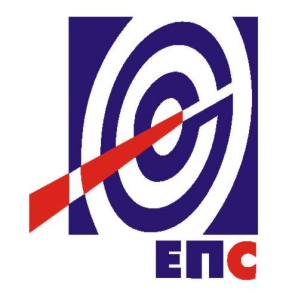 КОНКУРСНА ДОКУМЕНТАЦИЈАза подношење понуда у отвореном поступкуза јавну набавку добара бр. ЈН/8100/0125/2017ради закључења оквирног споразумаМедицински материјал, ознаке за БЗР, комплет за пружање прве помоћиобликована по партијамаПартија 1: Табле и ознаке за безбедност и здравље на радуПартија 2: Медицински материјал                                                                                                К О М И С И Ј А                                                                             за спровођење ЈН бр. ЈН/8100/0125/2017                                                                          формирана Решењем бр. 12.01.- 420781/4-17							     ________________________(заведено у ЈП ЕПС бр. 2.5.13.2.-E.07.01.-247576/10 од 23.05.2018. године)Нови Сад, мај 2018. годинеНа основу члана 32, 40 и 61. Закона о јавним набавкама („Сл. гласник РС” бр. 124/12, 14/15 и 68/15, у даљем тексту Закон), члана 2. и члана 8. Правилника о обавезним елементима конкурсне документације у поступцима јавних набавки и начину доказивања испуњености услова („Сл. гласник РС” бр. 86/15), Одлуке о покретању поступка јавне набавке број 12.01.- 420781/3-17oд 09.10.2017. године, Решења о образовању комисије за јавну набавку број 12.01.- 420781/4-17 oд 09.10.2017. године, Одлуке о измени одлуке о покретању јавне набавке број 12.01.-420781/5-17 од  23.12.2017. године и Решења о измени решења о образовању комисије број 12.01.-420781/6-17 од 23.12.2017. године припремљена јеКОНКУРСНА ДОКУМЕНТАЦИЈАза јавну набавку добарабр. ЈН бр. 8100/0125/2017 - Медицински материјал, ознаке за БЗР, комплет за пружање прве помоћи,  обликована по партијамаПартија 1: Табле и ознаке за безбедност и здравље на радуПартија 2: Медицински материјалСАДРЖАЈ КОНКУРСНЕ ДОКУМЕНТАЦИЈЕ                                                                                                              Укупан број страна: 105ОПШТИ ПОДАЦИ О ЈАВНОЈ НАБАВЦИЈавно предузеће „Електропривреда Србије“ Београд, Балканска 13 Београд, (у даљем тексту ЈП ЕПС) спроводи отворени поступак јавне набавке добара бр.ЈН/8100/0125/2017ПОДАЦИ О ПРЕДМЕТУ ЈАВНЕ НАБАВКЕОпис предмета јавне набавке, назив и ознака из општег речника набавкеОпис предмета јавне набавке: Медицински материјал, ознаке за БЗР, комплет за пружање прве помоћи  Назив из општег речника набавке: Медицински потрошни материјалОзнака из општег речника набавке: 33140000-3 Детаљни подаци о предмету набавке наведени су у техничкој спецификацији (поглавље 3. конкурсне документације)2.2 Опис партија, назив и ознака из општег речника набавкеПредметна јавна набавка je обликована по партијама и то:Партија 1 - Табле и ознаке за безбедност и здравље на радуНазив и ознака из општег речника набавке: Ознаке, 35121600-4Партијa 2 - Медицински материјалНазив и ознака из општег речника набавке: Кутије за прву помоћ, 33141623-3ТЕХНИЧКА СПЕЦИФИКАЦИЈА(Врста, техничке карактеристике, квалитет и опис добара, техничка документација, начин спровођења контроле и обезбеђивања гаранције квалитета, место, рок испоруке добара) 3.1	Предмет јавне набавке и количина Предмет јавне набавке је медицински материјал, ознаке за БЗР, комплет за пружање прве помоћи за потребе ТЦ Београд и ТЦ Нови Сад. Јавна набавка се спроводи у отвореном поступку, обликована у две партије, у циљу закључења оквирног споразума са једним понуђачем на период од две године за сваку партију посебно.П А Р Т И Ј А  1:ТАБЛЕ, ОЗНАКЕ, ТРАКЕ И ОГРАДЕ ЗА БЕЗБЕДНОСТ И ЗДРАВЉЕ НА РАДУ3.1.2 Квалитет и техничке карактеристике (спецификације)1. Штампа на алуминијумском лимуЗаједничке карактеристике за све ознаке:Штампање на алуминијумском лиму и додатно ламирин провидном ПВЦ фолијомДебљина лима 0,7 mm (±0,1 mm)Табле намењене за спољашњу употребу, тако да је отпорна на спољне атмосферске услове и не бледи на сунцуМонтирање шрафљењем на подлогу - потребни су отвори у сва четири угла.Израдити табле у складу са важећим стандардима и прописима (Правилник о обезбеђивању ознака за безбедност и здравље на раду, који дефинишу облик и боју специфичних табли  упозорења)Монтажу и постављање табли врши наручилацПиктограми са натписима који нису садржани у Правилнику о обезбећивању ознака за безбедност и здравље на раду, понуђач ће добити кроз захтев наручиоцаОбразложење 1 - ОЗНАКЕ ИЗРАЂЕНЕ НА АЛУМИНИЈУМСКОМ ЛИМУ  БЛОКАДНА ТАБЛИЦАИзрађена на алуминијумском лиму – плочи, квадратног облика формата 250x250 mm, са жутом подлогом и уписаним кружним прстеном црвене боје дебљине 20 mm, пречника спољне ивице 200 mm. У кругу су уцртани правоугаоници, у средини већи, димензије 125x20 mm, у који се уписује име и презиме лица које је таблицу поставило, испод њега је мањи правоугаоник, димензије 80x20 mm, у који се уписује дан, месец и година постављања таблице. Текст исписан изнад већег правоугаоника гласи: „НЕ УКЉУЧУЈ ИЗВОДЕ СЕ РАДОВИ“. Испод већег правоугаоника исписано је: „ТАБЛУ ПОСТАВИО", а испод мањег правоугаоника исписано је: „ДАТУМ". Текстови се исписују ћириличним или латиничним писмом. Не смеју се мешати на једној таблици оба писма. Слова су исписана црном бојом висине од 17 mm.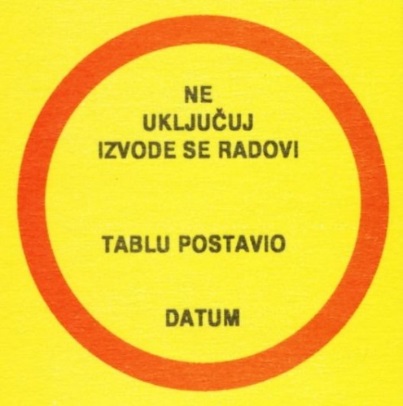 ТАБЛИЦА ЗАБРАНЕИзрађена на алуминијумском лиму – плочи, осмоугаоног облика формата 250x250 mm са црвеном подлогом и уоквирен осмоугаоником беле боје дебљине 20 mm,. Текст исписан у горњој половини гласи: „НЕ УКЉУЧУЈ!“, слова су у белој боји и висине 25 mm, размак између редова слова је 20 mm. У доњој половини осмоугаоника уцртан је шестоугаоник беле боје висине 45 mm. Текстови се исписују ћириличним или латиничним писмом. Не смеју се мешати на једној таблици оба писма. 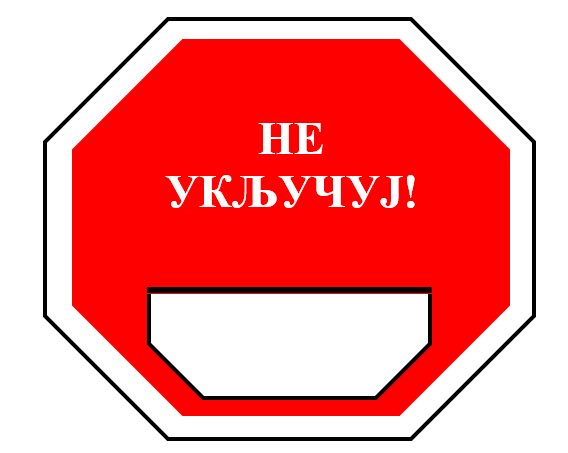 1.3 ОМЕНСКА ТАБЛИЦА ЗОНЕ ОПАСНОСТИИзрађена на алуминијумском лиму – плочи, правоугаоног облика формата 300x200 mm са жутом подлогом. На левој страни плоче уцртана је стрелица облика симбола „муње" и то црвеном бојом. Избор величине стрелице мора бити симетричан исписаном тексту. Текст је  исписан у четири нивоа. Слова морају бити исписана  црном бојом ћириличним или латиничним писмом. У првом нивоу исписан је текст „ВИСОКО НАПОНСКИ", у другом нивоу реч „ПРОСТОР" с тим што су слова висине 17 mm. У трећем нивоу је реч „ОПРЕЗНО", и знак узвика („!"), а висина слова и знака је 20 mm. У  четвртом нивоу пише „ЖИВОТНА ОПАСНОСТ", висине 17 mm. Таблица је оивичена црном линијом, дебљине 5 mm.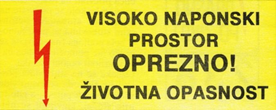 ЗАБРАЊЕН ПРИСТУП НЕОВЛАШЋЕНИМ ЛИЦИМАИзрађена на алуминијумском лиму – плочи, правоугаоног облика формата 200x300 mm са белом подлогом. У срдишњем делу је круг са силуетом човека и истакнутом шаком и испод слике исписаним текстом „Забрањен приступ неовлашћеним лицима“. Избор величинекруга мора бити симетричан исписаном тексту. Текст је исписан у три нивоа. Слова морају бити исписана црном бојом ћириличним или латиничним писмом. Таблица је оивичена црном линијом, дебљине 5 mm.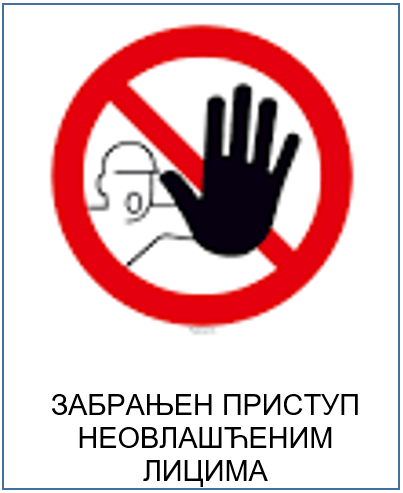 ПЕТ ЗЛАТНИХ ПРАВИЛАИзрађена на алуминијумском лиму – плочи, правоугаоног облика формата 300x400 mm са белом подлогом. У врху на центру је назив „ЗЛАТНА ПРАВИЛА“.  Избор величине слика мора бити симетричан исписаном тексту. Текст је у десном делу и исписан је у пет нивоа. Слова морају бити исписана црном бојом ћириличним или латиничним писмом. Таблица је оивичена црном линијом, дебљине 5 mm. Све треба да је сразмерно 2. Штампа на ПВЦ плочиЗаједничке карактеристике за све ознаке:Штампање на пресованој ПВЦ плочи и додатно ламирин провидном ПВЦ фолијомДебљина ПВЦ плоче 2,5 mm (±0,5 mm)Табле намењене за спољашњу употребу, тако да је отпорна на спољне атмосферске услове и не бледи на сунцуМонтирање шрафљењем на подлогу - потребни су отвори у сва четири угла.Израдити табле у складу са важећим стандардима и прописима (Правилник о обезбеђивању ознака за безбедност и здравље на раду, који дефинишу облик и боју специфичних табли  упозорења)Монтажу и постављање табли врши наручилацПиктограми са натписима који нису садржани у Правилнику о обезбећивању ознака за безбедност и здравље на раду, понуђач ће добити кроз захтев наручиоцаОБРАЗЛОЖЕЊЕ 2 - ОЗНАКЕ ИЗРАЂЕНЕ НА ПВЦ ПЛОЧИ  БЛОКАДНА ТАБЛИЦАИзрађена на пресованој ПВЦ плочи, квадратног облика формата 250x250 mm, са жутом подлогом и уписаним кружним прстеном црвене боје дебљине 20 mm, пречника спољне ивице 200 mm. У кругу су уцртани правоугаоници, у средини већи, димензије 125x20 mm, у који се уписује име и презиме лица које је таблицу поставило, испод њега је мањи правоугаоник, димензије 80x20 mm, у који се уписује дан, месец и година постављања таблице. Текст исписан изнад већег правоугаоника гласи: „НЕ УКЉУЧУЈ ИЗВОДЕ СЕ РАДОВИ“. Испод већег правоугаоника исписано је: „ТАБЛУ ПОСТАВИО", а испод мањег правоугаоника исписано је: „ДАТУМ". Текстови се исписују ћириличним или латиничним писмом. Не смеју се мешати на једној таблици оба писма. Слова су исписана црном бојом висине од 17 mm.ТАБЛИЦА ЗАБРАНЕИзрађена на пресованој ПВЦ плочи, осмоугаоног облика формата 250x250 mm са црвеном подлогом и уоквирен осмоугаоником беле боје дебљине 20 mm,. Текст исписан у горњој половини гласи: „НЕ УКЉУЧУЈ!“, слова су у белој боји и висине 25 mm, размак између редова слова је 20 mm. У доњој половини осмоугаоника уцртан је правоугаоник беле боје висине 45 mm. Текстови се исписују ћириличним или латиничним писмом. Не смеју се мешати на једној таблици оба писма. ОПОМЕНСКА ТАБЛИЦА ЗОНЕ ОПАСНОСТИИзрађена на пресованој ПВЦ плочи, правоугаоног облика формата 300x200 mm са жутом подлогом. На левој страни плоче уцртана је стрелица облика симбола „муње" и то црвеном бојом. Избор величине стрелице мора бити симетричан исписаном тексту. Текст је исписан у четири нивоа. Слова морају бити исписана  црном бојом ћириличним или латиничним писмом. У првом нивоу исписан је текст „ВИСОКО НАПОНСКИ", у другом нивоу реч „ПРОСТОР" с тим што су слова висине 17 mm. У трећем нивоу је реч „ОПРЕЗНО", и знак узвика („!"), а висина слова и знака је 20 mm. У четвртом нивоу пише „ЖИВОТНА ОПАСНОСТ", висине 17 mm. Таблица је оивичена црном линијом, дебљине 5 mm.ЗАБРАЊЕН ПРИСТУП НЕОВЛАШЋЕНИМ ЛИЦИМАТаблица израђена на пресованој ПВЦ плочи, правоугаоног облика формата 200x300 mm са белом подлогом. У срдишњем делу је круг  са  силуетом човека и истакнутом шаком и испод слике исписаним текстом „Забрањен приступ неовлашћеним лицима“. Избор величине круга мора бити симетричан исписаном тексту. Текст је  исписан у три нивоа. Слова морају бити исписана црном бојом ћириличним или латиничним писмом. Таблица је оивичена црном линијом, дебљине 5 mm.ПЕТ ЗЛАТНИХ ПРАВИЛАИзрађена на пресованој ПВЦ плочи, правоугаоног облика формата 300x400 mm са белом подлогом. У врху на центру је назив „ЗЛАТНА ПРАВИЛА“. Избор величине слика мора бити симетричан исписаном тексту. Текст је у десном делу и исписан је у пет нивоа. Слова морају бити исписана црном бојом ћириличним или латиничним писмом. Таблица је оивичена црном линијом, дебљине 5 mm. Све треба да је сразмерно Спецификација ознака на сaмолепљивој фолији (ПВЦ)Заједничке карактеристике за све ознаке:Штампање на ПВЦ фолији са сивим непровидним лепком и додатно ламирин провидном ПВЦ фолијом као заштитом од механичког утицаја и хемијског агенсаНалепница је намењена за спољашњу употребу, тако да је отпорна на спољне атмосферске услове и не бледи на сунцуИзрадити налепницу у складу са важећим стандардима и прописима (Правилник о обезбеђивању ознака за безбедност и здравље на раду, који дефинишу облик и боју специфичних табли  упозорења)Постављање налепница врши наручилацПиктограми са натписима који нису садржани у Правилнику о обезбећивању ознака за безбедност и здравље на раду, понуђач ће добити кроз захтев наручиоцаОБРАЗЛОЖЕЊЕ 3 - ОЗНАКЕ ИЗРАЂЕНЕ НА САМОЛЕПЉИВОЈ ПВЦ ФОЛИЈИ ПЕТ ЗЛАТНИХ ПРАВИЛАИзрађена на самолепљивој ПВЦ фолији, правоугаоног облика формата 300x400 mm са белом подлогом. У врху на центру је назив „ЗЛАТНА ПРАВИЛА“. Избор величине слика мора бити симетричан исписаном тексту. Текст је у десном делу и исписан је у пет нивоа. Слова морају бити исписана црном бојом ћириличним или латиничним писмом. Таблица је оивичена црном линијом, дебљине 5 mm. Све треба да је сразмерно Спецификација ознака на ПВЦ сталкуЗаједничке карактеристике за све ознаке:Жута самостојећа подна табла упозорења. Израђене од тврде пластике са механизмом за лако склапање и са ручицом. Садржи текст и препознатљиву слику упозорења са штампом са обе стране. Слова морају бити исписана црном бојом, ћириличним или латиничним писмом.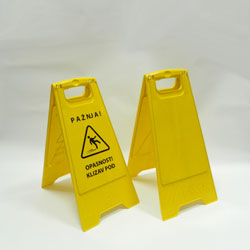 ОБРАЗЛОЖЕЊЕ 4- ОЗНАКЕ ИЗРАЂЕНЕ НА ПВЦ СТАЛКУ  4.1 ЗАБРАЊЕН ПРИСТУП НЕОВЛАШЋЕНИМ ЛИЦИМАЖута самостојећа подна табла упозорења. Штампано са обе стране препознатљива слика - круг са силуетом човека и истакнутом шаком и испод слике исписаним текстом „Забрањен приступ неовлашћеним лицима“. Све треба да је сразмерно. 4.2 КЛИЗАВ ПОДЖута самостојећа подна табла упозорења. Штампано са обе стране препознатљива слика - троугао са узвичником и човек који се оклизнуо и испод слике исписаним текстом „Клизав под“. Све треба да је сразмерно.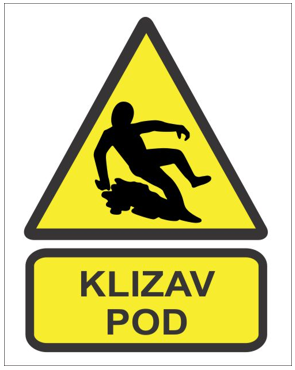 Спецификација траке за обележавањеОБРАЗЛОЖЕЊЕ 5 - ТРАКЕ ЗА ОБЕЛЕЖАВАЊЕ – ТРАКA ЗА ОБЕЛЕЖАВАЊЕ PVC је трака за ограђивање простора ограниченог приступа, за обележавање радова на путу, градилишта и других зона у којима је забрањен приступ неовалашћеним лицима. Израђене од материјала који је отпоран на све атмосферске услове.Трака је изведена у две боје, у црвеној и белој,  и то косим линијама (под углом од 45º) дебљине 100 mm, наизменичних боја.Ширина траке је 7-9 цм, минималне дужине 500м у једном котуру.Спецификација оградеОБРАЗЛОЖЕЊЕ 6 – ЗАШТИТНЕ ОГРАДЕЗАШТИТНА ОГРАДА ЗА РАДОВЕ КОЈИ СЕ ИЗВОДЕ НАПОЉУНаправљена је од гвоздених самостојећих носача са ушкама 120x20x2 mm постављеним под углом од 90° (све четири стране) на које се постављају преграде од дасака. Висина носача је 1,2 m, дужина ушке је 160 mm а димензије даске 2000 x 100 x 10 mm. Сталак за носаче је пречника 400 mm са могућношћу одвајања цеви носача. Гвоздени носачи су офарбани попречним линијама дебљине 100 mm у црвеној и белој боји наизменично. Даске су офарбане косим линијама дебљине 100 mm у црвеној и белој боји наизменично. Комплет заштитне опрeме за радове који се изводе напољу обухвата два постоља, два стуба и једну летву.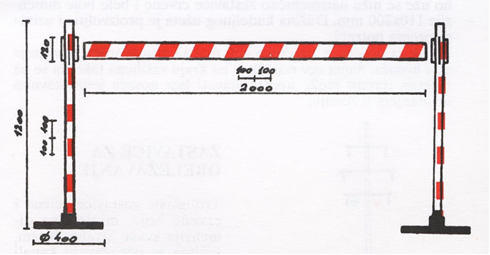 ЗАШТИТНА ОГРАДА ЗА РАДОВЕ У ПРОСТОРИЈАМА ТСНаправљена је од гвоздених самостојећих носача са куком о коју се окачи полиамидно уже. Висина носача је 1,2 m. На полиамидно уже се нижу наизменично заставице црвене и беле боје димензије 110 x 200 mm. Сталак за носаче је пречника  400 mm са могућношћу одвајања цеви носача. Држач носача (постоље) треба да буде направљено је од пуне гвоздене шипке ø 16 mm, округлог облика пречника 400 mm. Круг спојен са средишњом цеви пресека ø 33 mm, дебљине 2 mm и висине 100 mm. Спајање извршено са три гвоздене шипке ø16 mm, подједнако удаљене једна од друге. Постоље треба да је офарбано основном и црном бојом.Сама цев носача је на крају зашиљена тако да се на меком терену може употребљавати без носача једноставним убадањем у земљу.Конопац је полиамидни дебљине 8 mm, дужине 10 m, у жутој боји са црвеним  ткањем. Заставице су направљене у облику једнакокраког троугла, основе 11 cm и страница 20 cm дуплиране. Материјал је полиестер са  ПВЦ, дебљине 0.4 mm, 370 g/m² у црвеној и белој боји. На уже се наизменично нижу, шивењем, заставице црвене и беле боје. Заставице су на међусобном растојању од 25 cm. На крајевима конопца су ушке за качење на кукицу са носачем. Испоручује се и торба, од платненог мaтеријала у коју може да стане 4 конопца са  заставицама.Комплет заштитне граде за радове у просторијама ТС садржи два постоља, два стуба и један конопац са заставицом.Једна торба се испоручује на свака четири конопца, који су спаковани у платнену торбу.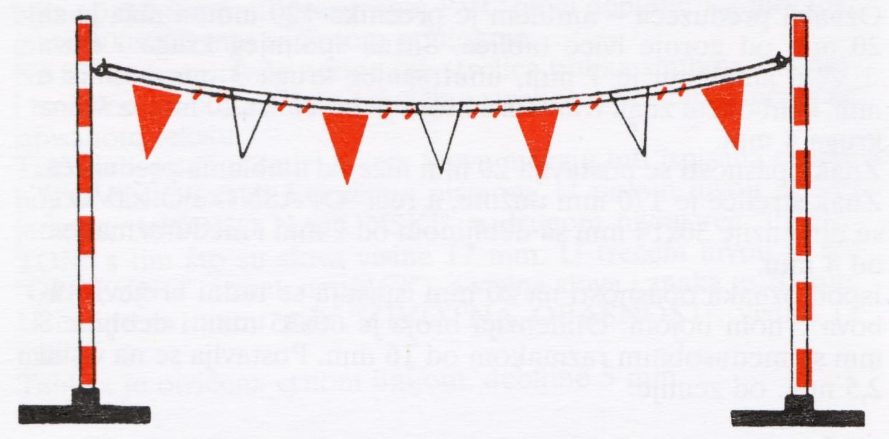 П А Р Т И Ј А  23.2.1. Врста и количина добара и технички захтевиМЕДИЦИНСКИ МАТЕРИЈАЛ3.2.2. Квалитет и техничке карактеристике (спецификације)НАПОМЕНА:Медицински материјал за пружање прве помоћи се пакује у картонску кутију или пластичну кесу и мора да садржи све артикле у количинама које прописује члан 8. Правилника о начину пружања прве помоћи, врсти средстава и опреме који морају бити обезбеђени на радном месту, начину и роковима оспособљавања запослених за пружање прве помоћи („Сл. Гласник“ бр. 109/2016) а у кутијама или кесама се налази следеће:Декларације произвођача са упутством за употребуУпутство и поступци за пружање прве помоћи у складу са Образложењеом 1. Правилника о начину пружања прве помоћи, врсти средстава и опреме који морају бити обезбеђени на радном месту, начину и роковима оспособљавања запослених за пружање прве помоћи („Сл. Гласник“ бр. 109/2016).Медицински материјал – за пружање прве помоћи мора имати рок употребе минимум 5 година, декларисан од стране произвођача и мора бити произведен у 2018. години, односно не сме бити старији више од шест месеци од датума испоруке.Сваки медицински материјал за пружање прве помоћи мора бити јасно и трајно означен (штампањем или утискивањем) следећих информација: идентификациона ознака произвођача (назив и адреса), сировински саставгодина производње и рок трајања,број и година српског стандарда уколико их има, одговарајући ознака за стерилност, уколико је потребна.„CE“ о усаглашености производа.OПШТИ УСЛОВИ ЗА Партију 1 и Партију 2Понуђач доставља као саставни део понуде:Узорке добара – по један узорак за сваку позицију из Обрасца структуре цене 2.1 и/или Обрасца структуре цене 2.2 (у зависности за коју се партију подноси понуда), који ће се користити приликом стручне оцене понуда да би се утврдило да ли понуђена добра испуњавају захтеване техничке карактеристике и који ће се користити приликом квалитативног и квантитативног пријема добараРок испоруке добараНакон закључења оквирног споразума, када настане потреба за предметом набавке, Наручилац ће појединачне набавке реализовати потписивањем и достављањем појединачних уговора изабраном понуђачу (Продавцу), под условима из закљученог оквирног споразума у погледу предмета набавке, јединичних цена, места и рока испоруке, начина и рока плаћања, гарантног рока и осталих елемената дефинисаних оквирним споразумом. Сасатавни део Уговора биће  Спецификација предметних добара са наведеним количинама, јединичним ценама и укупном ценом.Рок за заључење уговора је максимално 8 дана од дана пријема уговора достављеног од стране Наручиоца.Рок испоруке предметних добара је максимално  45 дана од дана закључења уговора.Појединачни уговори ће се закључивати у зависности од потреба наручиоца у периоду важења оквирног споразума.Укупна вредност свих закључених  уговора не може бити већа од вредности оквирног споразума.Место испоруке добараМеста испоруке су централни магацини Техничког центра Београд и Техничког центра Нови Сад у саставу ЈП „ЕПС“ на адреси:- Техничког центра Београд - Нишки пут, Милана Топлице бб, Београд- Техничког центра Нови Сад - Булевар Ослобођења 100, Нови СадКвалитативни и квантитативни пријемПонуђач је обавезан да, након закључења појединачног уговора на основу закљученог оквирног споразума, испоручи предметна добра у складу са техничком спецификацијом (тачка 3. Конкурсне документације), важећим техничким прописима и прописаним стандардима. Понуђач гарантује за квалитет и понуђене параметре испорученог предмета оквирног споразума.Понуђач се обавезује да писаним путем обавести Купца о тачном датуму испоруке најмање 2 (два) радна дана пре планираног датума испоруке.Наручилац ће именовати лица за праћење реализације оквирног споразума, односно појединачног уговора, за проверу квалитета предмета оквирног споразума, која ће пре сваке испоруке извршити визуелни преглед добара и усаглашеност са узорцима.Пријем предметних добара констатоваће се потписивањем Записника о квантитативном и квалитативном пријему добара – без примедби и провером:•	Усаглашености понуђених добара, захтеване техничке карактеристике из техничке спецификације (Тачка 3.) са достављеним узорцима•	Да ли је испоручена уговорене количина •	Да ли су испоручена добра у оригиналном паковању•	Да ли су испоручена добра без видног оштећења•	да ли је уз испоручена добра достављена комплетна пратећа документација наведена у техничкој спецификацији конкурсне документацијеУ случају да дође до одступања од уговореног, Понуђач је обавезан да до краја уговореног рока испоруке отклони све недостатке, а док се ти недостаци не отклоне сматраће се да рок испоруке није испоштован.За све уочене недостатке – скривене мане, које нису биле уочене у моменту квантитативног и квалитативног пријема добара већ су се испољиле током употребе предметних добара, наручилац ће рекламацију о недостацима доставити понуђачу одмах, а најкасније у року од 3 дана по утврђивању недостатка. Понуђач се обавезује да најкасније у року од 3 дана од дана пријема рекламације отклони утврђене недостатке или рекламирана добра замени исправним.3.6 Гарантни периодПартија 1 – табле, ознаке, траке и ограде за безбедност и здравље на радуГарантни период је минимум 12 месеци од дана испоруке, односно од дана потписивања Записника о квалитативном и квантитавном пријему.Наручилац се обавезује да у року трајања гарантног периода у писаној форми обавести Понуђача о уоченим недостацима на испорученим добрима. Понуђач је обавез да о свом трошку, у најкраћем року, не дуже од 24 часа од пријема писаног позива Наручиоца, оотклони уочене недостатке који су настали у току гарантног рока.Партија 2 – Медицински материјалГарантни период је минимум 5 година од датума производње (датум са декларације произвођача).Наручилац се обавезује да у року трајања гарантног периода у писаној форми обавести Понуђача о уоченим недостацима на испорученим добрима. Понуђач је обавез да о свом трошку, у најкраћем року, не дуже од 24 часа од пријема писаног позива Наручиоца, отклони уочене недостатке који су настали у току гарантног рока.УСЛОВИ ЗА УЧЕШЋЕ У ПОСТУПКУ ЈАВНЕ НАБАВКЕ ИЗ ЧЛ. 75. И 76. ЗЈН И УПУТСТВО КАКО СЕ ДОКАЗУЈЕ ИСПУЊЕНОСТ ТИХ УСЛОВАПонуда понуђача који не докаже да испуњава наведене обавезне и додатне услове из тачака 1. до 6 овог обрасца, биће одбијена као неприхватљива.1. Докази о испуњености услова из члана 77. ЗЈН могу се достављати у неовереним копијама. Наручилац може пре доношења одлуке о закључењу оквирног споразума, захтевати од понуђача, чија је понуда на основу извештаја комисије за јавну набавку оцењена као најповољнија да достави на увид оригинал или оверену копију свих или појединих доказа.Ако понуђач у остављеном, примереном року који не може бити краћи од пет дана, не достави на увид оригинал или оверену копију тражених доказа, наручилац ће његову понуду одбити као неприхватљиву.2. Лице уписано у регистар понуђача није дужно да приликом подношења понуде доказује испуњеност обавезних услова за учешће у поступку јавне набавке, односно Наручилац не може одбити као неприхватљиву, понуду зато што не садржи доказ одређен ЗЈН или Конкурсном документацијом, ако је понуђач, навео у понуди интернет страницу на којој су тражени подаци јавно доступни. У том случају понуђач може, да у Изјави на свом меморандуму (која мора бити потписана и оверена), да наведе да је уписан у Регистар понуђача. Уз наведену Изјаву, понуђач може да достави и фотокопију Решења о упису понуђача у Регистар понуђача.  На основу члана 79. став 5. ЗЈН понуђач није дужан да доставља следеће доказе који су јавно доступни на интернет страницама надлежних органа, и то:1)извод из регистра надлежног органа:-извод из регистра АПР: www.апр.гов.рс  2)докази из члана 75. став 1. тачка 1) ,2) и 4) ЗЈН-регистар понуђача: www.апр.гов.рс3. Уколико је доказ о испуњености услова електронски документ, понуђач доставља копију електронског документа у писаном облику, у складу са законом којим се уређује електронски документ, 4. Ако понуђач има седиште у другој држави, наручилац може да провери да ли су документи којима понуђач доказује испуњеност тражених услова издати од стране надлежних органа те државе.5. Ако понуђач није могао да прибави тражена документа у року за подношење понуде, због тога што она до тренутка подношења понуде нису могла бити издата по прописима државе у којој понуђач има седиште и уколико уз понуду приложи одговарајући доказ за то, наручилац ће дозволити понуђачу да накнадно достави тражена документа у примереном року.6. Ако се у држави у којој понуђач има седиште не издају докази из члана 77. ЗЈН, понуђач може, уместо доказа, приложити своју писану изјаву, дату под кривичном и материјалном одговорношћу оверену пред судским или управним органом, јавним бележником или другим надлежним органом те државе7. Понуђач је дужан да без одлагања, а најкасније у року од пет дана од дана настанка промене у било којем од података које доказује, о тој промени писмено обавести наручиоца и да је документује на прописани начин.УПУТСТВО ПОНУЂАЧИМА КАКО ДА САЧИНЕ ПОНУДУЈезик на којем понуда мора бити састављенаПоступак јавне набавке води се на српском језику и понуђач подноси понуду на српском језику.Припремање и подношење понуде Понуда се саставља тако што Понуђач попуњава, потписује и печатом оверава обрасце из конкурсне документације и доставља их заједно са осталим документима који представљају обавезну садржину понуде. Обрасце који чине обавезну садржину понуде потписује и печатом оверава овлашћени заступник Понуђача.Препоручује се да сви документи поднети у понуди  буду нумерисани и повезани у целину (јемствеником, траком и сл.), тако да се појединачни листови, односно прилози, не могу накнадно убацивати, одстрањивати или замењивати. Препоручује се да се нумерација поднете документације изврши на свакој страни на којој има текста, исписивањем “1 од н“, „2 од н“ и тако све до „н од н“, с тим да „н“ представља укупан број страна понуде.Обрасци који су саставни део понуде попуњавају се читко, средством које оставља неизбрисив траг (хемијском оловком, рачунаром, писаћом машином и сл.). Понуда се подноси у затвореној коверти (или кутији) тако да се при отварању може проверити да ли је затворена, као и када је предата.Уколико понуђачи подносе заједничку понуду, група понуђача може да се определи да обрасце дате у конкурсној документацији потписују и печатом оверавају сви понуђачи из групе понуђача или група понуђача може да одреди једног понуђача из групе који ће потписивати и печатом оверавати обрасце дате у конкурсној документацији, изузев образаца који подразумевају давање изјава под материјалном и кривичном одговорношћу морају бити потписани и оверени печатом од стране сваког понуђача из групе понуђача.У случају да се понуђачи определе да један понуђач из групе потписује и печатом оверава обрасце дате у конкурсној документацији (изузев образаца који подразумевају давање изјава под материјалном и кривичном одговорношћу), наведено треба дефинисати споразумом којим се понуђачи из групе међусобно и према наручиоцу обавезују на извршење јавне набавке, а који чини саставни део заједничке понуде сагласно чл. 81. ЗЈН. Уколико је неопходно да понуђач исправи грешке које је направио приликом састављања понуде и попуњавања образаца из конкурсне документације, дужан је да поред такве исправке стави потпис особе или особа које су потписале образац понуде и печат понуђача. Обавезна садржина понуде Обавезну садржину понуде чине следећи документи и обрасци које понуђач доставља попуњене, потписане од стране овлашћеног лица понуђача и оверене печатом:Образац 1.1. и/или 1.2. (зависно од партије за коју се подноси понуда) - ПонудаОбразац 2.1. и/или 2.2. (зависно од партије за коју се подноси понуда) - Образац структуре ценеДокази којима се доказује испуњеност услова за учешће у поступку јавне набавке из члана 75. и 76. ЗЈН, у складу са упутством како се доказује испуњеност тих услова из поглавља 4. Конкурсне документацијеФотокопија Решења надлежног Министарства здравља Републике Србије (за Партију 2)Фотокопија Решења надлежне Агенције за лекове и медецинска средства(за Партију 2)Фотокопија захтеваних стандарда, (за Партију 2)Средства финансијског обезбеђења (СФО) - Меница за озбиљност понуде са пратећом документацијом (зависно од партије за коју се подноси понуда)Образац 3.1. и/или 3.2. (зависно од партије за коју се подноси понуда) - Модел оквирног споразума, потписан и печатом оверен од стране понуђача Образац 4.1. и/или 4.2. (зависно од партије за коју се подноси понуда) - Изјава понуђача о независној понуди у складу са чланом 26. ЗЈН, потписан и печатом оверен од стране понуђача Образац 5.1. и/или 5.2. (зависно од партије за коју се подноси понуда) - Изјава понуђача у складу са чланом 75. став 2. ЗЈН, потписан и печатом оверен од стране понуђача Споразум којим се понуђачи из групе међусобно и према наручиоцу обавезују на извршење јавне набавке (у случају подношења заједничке понуде)Узорци опреме запаковани у посебној (одвојеној) кутији Сваки узoрак треба да буде посебно упакован, са назнаком „Узорак за јавну набавку бр. ЈН/8100/0125/2017 Партија...... (уписати број партије за коју се подноси понуда), назив понуђача и редни број позиције из.Обрасца структуре цене, (у зависности за коју се партију подноси понуда) Узорке доставити у оригиналном паковању.Уколико понуђач захтева надокнаду трошкова у складу са чланом 88. ЗЈН, као саставни део понуде доставља Изјаву о трошковима припреме понуде (Образац бр. 6.1 и/или 6.2. (зависно од партије за коју се подноси понуда)).Пожељно је да сви обрасци и документи који чине обавезну садржину понуде буду сложени према наведеном редоследу.  Наручилац ће одбити као неприхватљиве све понуде које не испуњавају услове из позива за достављање понуда и конкурсне документације, као и понуде за које се у поступку стручне оцене понуда утврди да садрже неистините податке.Преузимање достављених узоракаНакон закључења оквирног споразума са изабраним понуђачем и испуњења одложног услова, Наручилац ће позвати понуђаче којима није додељен оквирни споразум да преузму своје узорке које су доставили приликом подношења понуде. Узорке изабраног понуђача Наручилац ће вратити изабраном понуђачу након квалитативног и квантитативног пријема при првој испоруци тј. након извршеног визуелног прегледа испоручених добара и усаглашености са узорцима. Понуђачи су у обавези да у року од 10 дана од дана позива Наручиоца преузму своје узорке.  Начин подношења понудеПредметна јавна набавка је обликована у две посебне целине (партије):Партија 1: Табле и ознаке за безбедност и здравље на радуПартија 2: Медицински материјалПонуда мора да обухвати најмање једну целокупну партију.Понуђач је дужан да у понуди наведе да ли се понуда односи на целокупну набавку или само на одређене партије.У случају да понуђач поднесе понуду за две партијe, она мора бити поднета тако да се може оцењивати за сваку партију посебно.Понуда може бити поднета самостално, са подизвођачем или као заједничка понуда.Понуђач који је самостално поднео понуду не може у другим понудама да учествује у заједничкој понуди или као подизвођач, у супротном, такве понуде ће бити одбијене.Понуда са варијантама није дозвољена.Измене, допуне и опозив понудеУ року за подношење понуде понуђач може да измени, допуни или опозове своју понуду, на исти начин на који је поднео и саму понуду - непосредно или путем поште у затвореној коверти или кутији.У случају измене, допуне или опозива понуде, понуђач треба на коверти да назначи назив и адресу понуђача. У случају да је понуду поднела група понуђача, на коверти је потребно назначити да се ради о групи понуђача и навести називе и адресу свих учесника у заједничкој понуди.Измену, допуну или опозив понуде треба доставити на адресу Наручиоца са назнаком:„НЕ ОТВАРАТИ - Измена понуде за ЈН добара Медисцински материјал, ознаке за БЗР,  ЈН /8100/0125/2017, Партија бр.... (уписати број партије за коју се подноси понуда)или„НЕ ОТВАРАТИ - Допуна понуде за ЈН добара Медисцински материјал, ознаке за БЗР, ,ЈН /8100/0125/2017, Партија бр.... (уписати број партије за коју се подноси понуда)или„НЕ ОТВАРАТИ - Опозив понуде за ЈН добара Медисцински материјал, ознаке за БЗР,  ЈН /8100/0125/2017, Партија бр.... (уписати број партије за коју се подноси понуда)Подношење понуде са подизвођачимаПонуђач је дужан да у понуди наведе да ли ће извршење набавке делимично поверити подизвођачу. Ако понуђач у понуди наведе да ће делимично извршење набавке поверити подизвођачу, дужан је да наведе:- назив подизвођача, а уколико оквирни споразум између наручиоца и понуђача буде закључен, тај подизвођач ће бити наведен у оквирном споразуму;- проценат укупне вредности набавке који ће поверити подизвођачу, а који не може бити већи од 50% као и део предметне набавке који ће извршити преко подизвођача.Понуђач у потпуности одговара наручиоцу за извршење уговорене набавке, без обзира на број подизвођача и обавезан је да наручиоцу, на његов захтев, омогући приступ код подизвођача ради утврђивања испуњености услова.Обавеза Понуђача је да за подизвођача достави доказе о испуњености обавезних услова из члана 75. став 1. тач. 1), 2) и 4) ЗЈН, односно услова наведених у тачкама 1,2 и 3 тачке 4.1 конкурсне документацијеИзабрани понуђач не може ангажовати као подизвођача лице које није навео у понуди, у супротном наручилац ће реализовати средство обезбеђења и раскинути оквирни споразум, осим ако би раскидом оквирног споразума Наручилац претрпео знатну штету.Изабрани понуђач може ангажовати као подизвођача лице које није навео у понуди, ако је на страни подизвођача након подношења понуде настала трајнија неспособност плаћања, ако то лице испуњава све услове одређене за подизвођача и уколико добије претходну сагласност Наручиоца. Наручилац може на захтев подизвођача и где природа предмета набавке то дозвољава пренети доспела потраживања директно подизвођачу, за део набавке који се извршава преко тог подизвођача. Пре доношења одлуке  о преношењу доспелих потраживања директно подизвођачу наручилац ће омогућити изабраном понуђачу да у року од 5 дана од дана добијања позива наручиоца приговори уколико потраживање није доспело. Све ово не утиче на правило да понуђач (добављач) у потпуности одговара наручиоцу за извршење обавеза из поступка јавне набавке, односно за извршење уговорених обавеза, без обзира на број подизвођача.Подношење заједничке понудеПонуду може поднети група понуђача, с тим да сваки понуђач из групе понуђача мора да испуни услове из члана 75. став 1. тач. 1), 2), и 4) ЗЈН, односно услова наведених у тачкама 1,2,3 и 4, тачке 4.1 конкурсне документације, док додатне услове из тачке 4.2 конкурсне документације испуњавају заједно кумулативно (за Партију2). Понуђачи из групе понуђача одговарају неограничено солидарно према наручиоцу.Саставни део заједничке понуде је споразум којим се понуђачи из групе међусобно и према наручиоцу обавезују на извршење јавне набавке, а који садржи:податке о члану групе који ће бити носилац посла, односно који ће поднети понуду и који ће заступати групу понуђача пред наручиоцем и опис послова сваког од понуђача из групе понуђача у извршењу оквирног споразума.Објашњења у вези обавезних елемената понуде од којих зависи прихватљивост понудеПонуђена цена Цена у понуди се исказује у динарима. Цене у понуди се исказују без ПДВ-а и са ПДВ-ом, с тим да се приликом оцењивања понуде узима у обзир цена без ПДВ-а. Јединичне цене и укупно понуђена цена морају бити изражене са две децимале у складу са правилом заокруживања бројева. У случају рачунске грешке меродавна ће бити јединична цена.Понуда која је изражена у две валуте, сматраће се неприхватљивом.Јединичне цене из обрасца структуре цене укључују све трошкове реализације предмета ове јавне набавке као што су: трошкови испоруке предметних добара у магацине наручиоца, трошкови прибављања средстава финансијског обезбеђења, као и све зависне трошкове који настају у току реализације предмета набавке. Јединичне цене исказане су у Обрасцу структуре цене (Образац 2.1 и Образац 2.2), а укупнo понуђена цена из Обрасца структуре цене служиће  за упоређивање понуда приликом стручне оцене понуда и оцену прихватљивости понуде.Оквирни споразум се закључује на вредност прихваћене понуде, за сваку партију посебно и важи до утрошка вредности оквирног споразума, а најдуже на период од две године од дана закључења оквирног споразума.Количине добара наведене у Обрасцу структуре цене су оквирне за све време важења оквирног споразума и може доћи до одступања у количинама (+/- 10%), у оквиру вредности оквирног споразума. Цена је фиксна и не може се мењати за цео период важења оквирног споразума.Ако је у понуди исказана неуобичајено ниска цена, Наручилац ће поступити у складу са чланом 92. ЗЈН.Начин и рок плаћања Плаћање испоручених добара по појединачном уговору Наручилац ће извршити на текући рачун Изабраног понуђача, у законском року од 45 дана од дана пријема исправног рачуна, а након потписивања Записника о квалитативном квантитативном пријему добара од стране овлашћених представника Купца и Продавца - без примедби.Рачун за испоручена добра гласи на Наручиоца ЈП „Електропривреда Србије“ Београд, Балканска 13, 11000 Београд, ПИБ 103920327 МБ 20053658 и доставља се на адресу:За добра испоручена Техничком центру Београд:ЈП „Електропривреда Србије“ Београд, Технички центар Београд, Масарикова 1-3, 11000 БеоградЗа добра испоручена Техничком центру Нови Сад:ЈП „Електропривреда Србије“ Београд, Технички центар Нови Сад, Булевар ослобођења 100, 21000 Нови СадУз рачун се обавезно достављају следећи прилози: Записник о квалитативном и квантитативном пријему добара и копија отпремнице на којој су наведени датум испоруке добара и назив и количина испоручених добара са читко написаним именом и презименом и потписом овлашћеног лица Наручиоца, које је примило предметна добра. На рачуну се обавезно наводе број оквирног споразума и број појединачног уговора. У достављеном рачуну и отпремници, Понуђач је обавезан да се придржава тачно дефинисаних назива добара из појединачног уговора, конкурсне документације и прихваћене понуде (обрасца структуре цене). Уколико због коришћења различитих шифарника и софтверских решења Понуђач није у могућности да у рачуну наведе тачне називе добара, обавезан да уз рачун достави прилог са упоредним прегледом назива из рачуна са називима из прихваћене понуде (обрасца структуре цене).Само овако достављен рачун ће се сматрати исправним рачуном.Количине предметних добара наведене у обрасцу структуре цене су оквирне и може доћи до одсупања од истих (+/- 10%), у оквиру вредности Оквирног споразума.Обрачун извршених испорука према свим закљученим појединачним уговорима не сме бити већи од вредности на коју се закључује Оквирни споразум.Оквирни споразум се може испунити највише до износа новчаних средстава која се плански опредељују Годишњим програмом пословања за године у којима ће се извршавати финансијске обавезе, а у складу са законом и општим и посебним актима наручиоца. Рок важења понуде (опција понуде)Рок важења понуде је минимум 120 дана од дана отварања понуда.Средства финансијског обезбеђењаНаручилац користи своје право да захтева достављање средстава финансијског обезбеђења (СФО) којим понуђачи обезбеђују испуњење својих обавеза из конкурсне документације и закљученог оквирног споразума, односно појединачног уговора. Средства финансијског обезбеђења морају да буду у валути у којој је исказана понуда.Трошкови прибављања средстава финансијског обезбеђења падају на терет понуђача.Ако се за време трајања оквирног споразума о јавној набавци промене рокови за извршење уговорних обавеза, важност СФО мора се продужити.Понуђач је обавезан да достави следећа средства финансијског обезбеђења:Као саставни део понуде понуђач доставља:5.9.1.1 Меницу за озбиљност понуде Понуђач је обавезан да уз понуду Наручиоцу достави за сваку партију посебно:бланко сопствену меницу за озбиљност понуде која је неопозива, без права протеста и наплатива на први позив, потписана и оверена службеним печатом од стране овлашћеног лица, (у складу са важећим законским одредбама и садржајем Прилога бр. 2.1 и/или Прилог 2.2 (у зависности за коју се партију подноси понуда) Менично писмо – овлашћење за корисника бланко сопствене менице, који је саставни део ове конкурсне документације)менично писмо – овлашћење којим понуђач овлашћује наручиоца да може наплатити меницу на износ од 64.000,00 динара (ако се понуда подноси за Партију 1) и/или 70.000,00 динара (ако се понуда подноси за Партију 2) са роком важења минимално 30 дана дужим од рока важења понуде, с тим да евентуални продужетак рока важења понуде има за последицу и продужење рока важења менице и меничног овлашћења фотокопију важећег картона депонованих потписа лица овлашћених за располагање новчаним средствима понуђача, оверену од стране пословне банке која је извршила регистрацију менице, са датумом који је идентичан датуму на меничном овлашћењу, односно датуму регистрације менице, фотокопију ОП обрасцадоказ о регистрацији менице у Регистру меница Народне банке Србије (фотокопија Захтева за регистрацију менице овереног од стране пословне банке која ће извршити регистрацију менице или извод са интернет странице Регистра меница и овлашћења НБС) У случају да изабрани Понуђач после истека рока за подношење понуда, а у року важења опције понуде, повуче или измени понуду, не потпише Оквирни споразум када је његова понуда изабрана као најповољнија или не достави средство финансијског обезбеђења за добро извршење посла које је захтевано Оквирним споразумом, Наручилац има право да изврши наплату бланко сопствене менице за озбиљност понуде.Меница ће бити враћена понуђачу са којим је закључен оквирни споразум у року од 8 дана од дана предаје наручиоцу средства финансијског обезбеђења за добро извршење посла које је захтевано у закљученом оквирном споразуму.Меница ће бити враћена понуђачу са којим није закључен оквирни споразум након закључења Оквирног споразума са понуђачем чија понуда буде изабрана као најповољнија, и то на писани захтев понуђача у року од седам дана од дана пријема захтева.Бланко сопствена меница за озбиљност понуде доставља се као саставни део понуде и гласи на Јавно предузеће „Електропривреда Србије“ Београд, Балканска 13 Београд, матични број 20053658, ПИБ 103920327, бр. тек.рач. 160-700-13 Banka Intesa.Уколико средство финансијског обезбеђења није достављено у складу са захтевом из Конкурсне документације понуда ће бити одбијена као неприхватљива због битних недостатака. Након закључивања оквирног споразума понуђач доставља: За Партију 1 и Партију 2:5.9.2.1 Меницу као гаранцију за добро извршење посла која се односи на оквирни споразум (у складу са важећим законским одредбама и садржајем Прилога бр. 3.1 и/или Прилог бр. 3.2 у зависности за коју се партију закључује оквирни споразум) - Менично писмо – овлашћење за корисника бланко сопствене менице, који је саставни део ове конкурсне документације)Напомена: У моделу оквирног споразума детаљније су наведени подаци о СФО која се достављају након закључења Оквирног споразума.5.9.2.2. За појединачно закључене уговоре који ће бити закључени на основу оквирног споразума, понуђач је обавзан да достави: За Партију 1 и Партију 2:5.9.2.2.1 Меницу као гаранцију за добро извршење посла која се односи на појединачни уговор (у складу са важећим законским одредбама и садржајем Прилога бр. 4.1 и/или Прилог бр. 4.2 у зависности за коју се партију закључује појединачни уговор) - Менично писмо – овлашћење за корисника бланко сопствене менице, који је саставни део ове конкурсне документације)Меницу као гаранцију за отклањање недостатака у гарантном периоду (у складу са важећим законским одредбама и садржајем Прилога бр. 5.1 и/или Прилог бр. 5.2 у зависности за коју се партију закључује појединачни уговор) - Менично писмо – овлашћење за корисника бланко сопствене менице, који је саставни део ове конкурсне документације)Напомена: У моделу појединачног уговора детаљније су наведени подаци о СФО која се достављају након закључења Појединачног уговора.Средства финансијског обезбеђења за добро извршење посла која се односе на оквирни споразум и на појединачни уговор, гласе на: ЈП„Електропривреда Србије“ Београд, и достављају се лично или поштом на адресу: ЈП„Електропривреда Србије“ Београд, Одељење за набавке Техничког центра Нови Сад, Булевар ослобођења 100.21000 Нови СадСа назнаком: Средство финансијског обезбеђења за ЈН/8100/0125/2017 Партија бр.... (уписати број партије за коју је закључен оквирни споразум/појединачни уговор)Средство финансијског обезбеђења за отклањање недостатака у гарантном периоду које се односи на појединачни уговор, гласи на: ЈП„Електропривреда Србије“ Београд,  доставља се Наручиоцу након закључења појединачног уговора, приликом испоруке предметних добара, односно  потписивања Записника о квалитативном и квантитативном пријему добара.Критеријум за доделу оквирног споразума и резервни критеријумКритеријум за оцењивање понуда је најнижа понуђена цена.Комисија за јавну набавку извршиће упоређивање укупно понуђених цена без ПДВ-а. Понуђена цена ће се користити за оцену прихватљивости понуде сходно члану 3. тачка 33) ЗЈН и за међусобно рангирање понуда. Оквирни споразум се закључује на вредност прихваћене понуде, за сваку партију посебно и важи до утрошка вредности оквирног споразума, а најдуже на период од две године од дана закључења оквирног споразума.Уколико по извршеном рангирању две или више понуда буду имале исте цене, повољнија понуда биће изабрана према резервном критеријуму: За Партију 1 и Партију 2:краћи рок испоруке Уколико ни после примене резервног критеријума не буде могуће рангирати понуде, рангирање ће бити извршено путем жреба. Извлачење путем жреба Наручилац ће извршити јавно, у присуству понуђача који имају исту понуђену цену и не могу се рангирати ни применом резервних критеријума. На посебним папирима који су исте величине и боје наручилац ће исписати називе понуђача, те папире ставити у кутију, одакле ће представник Комисије извлачити само по један папир. Понуда понуђача чији назив буде на извученом папиру биће боље рангирана у односу на неизвучене, све док се не рангирају све понуде. Предност за домаће понуђаче и добраПредност за домаће понуђаче и добра биће остварена у складу са чланом 86. Закона о јавним набавкама („Службени гласник РС“, број 124/12, 14/15 и 68/15) и Законом о изменама и допуни Закона о јавним набавкама („Службени гласник РС“, број 68/15) као и Правилником о начину доказивања испуњености услова да су понуђена добра домаћег порекла («Сл. гласник РС» бр. 33/13) и Упутством о условима, начину и поступку издавања уверења о домаћем пореклу добара у поступцима јавних набавки («Сл. гласник РС» бр. 48/13). Када понуђач достави доказ да нуди добра домаћег порекла, Наручилац ће, пре рангирања понуда, позвати све остале понуђаче чије су понуде оцењене као прихватљиве, да се изјасне да ли нуде добра домаћег порекла и да доставе доказ.Начин означавања поверљивих података у понуди Свака страница понуде која садржи податке који су поверљиви за понуђача треба у горњем десном углу да садржи ознаку “ПОВЕРЉИВО” у складу са чланом 14. ЗЈН.Неће се сматрати поверљивим докази о испуњености обавезних услова, цена и други подаци из понуде који су од значаја за примену елемената критеријума и рангирање понуде.Уколико понуђач означи одређени део документације као поверљив, потребно је да образложи да ли постоји посебан пропис и по ком основу је наручилац дужан да чува податке као и да уз понуду достави и доказ (закон,оснивачки или интерни акт и сл.)Наручилац је дужан да чува као поверљиве све податке о понуђачима садржане у понуди који су посебним прописом утврђени као поверљиви и које је као такве понуђач означио у понуди.Наручилац ће одбити да да информацију која би значила повреду поверљивости података добијених у понуди.Наручилац ће чувати као пословну тајну имена заинтересованих лица, понуђача и податке о поднетим понудама до отварања понуда.Додатне информације и објашњења Заинтересовано лице може, у писаном облику тражити од Наручиоца додатне информације или појашњења у вези са припремањем понуде, при чему може да укаже Наручиоцу и на евентуално уочене недостатке и неправилности у конкурсној документацији, најкасније пет дана пре истека рока за подношење понуде.Захтев за додатним информацијама се доставља са обавезном назнаком „Захтев за додатним информацијама или појашњењима за јавну набавку добара Медицински материјал, ознаке за БЗР, комплет за пружање прве помоћи, , ЈН/8100/0125/2017 и може се упутити наручиоцу писаним путем, односно путем поште или непосредно преко писарнице на адресу наручиоца и путем електронске поште, на е маил: nevena.marcetic@eps.rs, радним данима (понедељак-петак) у периоду од 08.00 до 16.00 часова.Наручилац ће у року од три дана од дана пријема захтева, одговор објавити на Порталу јавних набавки и на својој интернет страници.Тражење додатних информација или појашњења у вези са припремањем понуде телефоном није дозвољено.Ако је документ из поступка јавне набавке достављен од стране наручиоца или понуђача путем електронске поште или факсом, страна која је извршила достављање дужна је да од друге стране захтева да на исти начин потврди пријем тог документа, што је друга страна дужна и да учини када је то неопходно као доказ да је извршено достављање.Ако наручилац у року предвиђеном за подношење понуда измени или допуни конкурсну документацију, дужан је да без одлагања измене или допуне објави на Порталу јавних набавки и на својој интернет страници.Ако наручилац измени или допуни конкурсну документацију осам или мање дана пре истека рока за подношење понуда, наручилац је дужан да продужи рок за подношење понуда и објави обавештење о продужењу рока за подношење понуда.По истеку рока предвиђеног за подношење понуда наручилац не може да мења нити да допуњује конкурсну документацију.Додатна објашњења, контрола и допуштене исправкеНаручилац може писаним путем да захтева од понуђача додатна објашњења која ће му помоћи при прегледу, вредновању и упоређивању понуда, а може да врши и контролу (увид) код понуђача односно његовог подизвођача.Уколико је потребно вршити додатна објашњења, наручилац ће понуђачу оставити примерени рок да поступи по позиву наручиоца, односно да омогући наручиоцу контролу (увид) код понуђача, као и код његовог подизвођача. Наручилац може, уз сагласност понуђача, да изврши исправке рачунских грешака уочених приликом разматрања понуде по окончаном поступку отварања понуда.У случају разлике између јединичне цене и укупне цене, меродавна је јединична цена. Ако се понуђач не сагласи са исправком рачунских грешака, Наручилац ће његову понуду одбити као неприхватљиву.Коришћење патената и права интелектуалне својинеНакнаду за коришћење патената, као и одговорност за повреду заштићених права интелектуалне својине трећих лица, сноси понуђач.Захтев за заштиту праваОбавештење о роковима и начину подношења захтева за заштиту права, са детаљним упутством о садржини потпуног захтева за заштиту права у складу са чланом 151. став 1. тач. 1)–7) Закона, као и износом таксе из члана 156. став 1. тач. 1)–3) Закона и детаљним упутством о потврди из члана 151. став 1. тачка 6) Закона којом се потврђује да је уплата таксе извршена, а која се прилаже уз захтев за заштиту права приликом подношења захтева наручиоцу, како би се захтев сматрао потпуним:Рокови и начин подношења захтева за заштиту права:Захтев за заштиту права подноси се лично или путем поште на адресу: ЈП „Електропривреда Србије“ Београд, Одељење за набавке Нови Сад, Булевар ослобођења 100, 21000 Нови Сад са назнаком: Захтев за заштиту права за ЈН добара Медицински материјал, ознаке за БЗР, комплет за пружање прве помоћи, , ЈН/8100/0125/2017, Партија --- (уписати број партије...)а копија се истовремено доставља Републичкој комисији.Захтев за заштиту права се може доставити и путем електронске поште на е-маил: nevena.marcetic@eps.rs радним данима (понедељак-петак) од 8,00 до 16,00 часова.Захтев за заштиту права може се поднети у току целог поступка јавне набавке, против сваке радње Наручиоца, осим ако овим законом није другачије одређено.Захтев за заштиту права којим се оспорава врста поступка, садржина позива за подношење понуда или конкурсне документације сматраће се благовременим ако је примљен од стране наручиоца најкасније седам дана пре истека рока за подношење понуда, без обзира на начин достављања и уколико је подносилац захтева у складу са чланом 63. став 2. овог закона указао наручиоцу на евентуалне недостатке и неправилности, а наручилац исте није отклонио. Захтев за заштиту права којим се оспоравају радње које наручилац предузме пре истека рока за подношење понуда, а након истека рока из става 4. ове тачке, сматраће се благовременим уколико је поднет најкасније до истека рока за подношење понуда. После доношења одлуке о закључењу оквирног споразума, односно одлуке о обустави поступка, рок за подношење захтева за заштиту права је десет дана од дана објављивања одлуке на Порталу јавних набавки. Захтев за заштиту права не задржава даље активности наручиоца у поступку јавне набавке у складу са одредбама члана 150. ЗЈН. Наручилац објављује обавештење о поднетом захтеву за заштиту права на Порталу јавних набавки и на својој интернет страници најкасније у року од два дана од дана пријема захтева за заштиту права, које садржи податке из Прилога 3Љ. Детаљно упутство о садржини потпуног захтева за заштиту права у складу са чланом 151. став 1. тач. 1) – 7) ЗЈН:Захтев за заштиту права садржи:назив и адресу подносиоца захтева и лице за контактназив и адресу наручиоцаподатке о јавној набавци која је предмет захтева, односно о одлуци наручиоцаповреде прописа којима се уређује поступак јавне набавкечињенице и доказе којима се повреде доказујупотврду о уплати таксе из члана 156. ЗЈНпотпис подносиоца.Ако поднети захтев за заштиту права не садржи све обавезне елементе, ако је неблаговремен или ако је поднет од стране лица које нема активну легитимацију, наручилац ће такав захтев одбацити закључком. Закључак наручилац доставља подносиоцу захтева и Републичкој комисији у року од три дана од дана доношења. Против закључка наручиоца подносилац захтева може у року од три дана од дана пријема закључка поднети жалбу Републичкој комисији, док копију жалбе истовремено доставља наручиоцу. Износ таксе из члана 156. став 1. тач. 1)- 3) ЗЈН:Подносилац захтева за заштиту права је дужан да на одређени рачун буџета Републике Србије уплати таксу од: 1) 120.000 динара ако се захтев за заштиту права подноси пре отварања понуда и ако процењена вредност није већа од 120.000.000 динара 2) 120.000 динара ако се захтев за заштиту права подноси након отварања понуда и ако процењена вредност није већа од 120.000.000 динара Свака странка у поступку сноси трошкове које проузрокује својим радњама.Ако је захтев за заштиту права основан, наручилац мора подносиоцу захтева за заштиту права на писани захтев надокнадити трошкове настале по основу заштите права.Ако захтев за заштиту права није основан, подносилац захтева за заштиту права мора наручиоцу на писани захтев надокнадити трошкове настале по основу заштите права.Ако је захтев за заштиту права делимично усвојен, Републичка комисија одлучује да ли ће свака странка сносити своје трошкове или ће трошкови бити подељени сразмерно усвојеном захтеву за заштиту права.Странке у захтеву морају прецизно да наведу трошкове за које траже накнаду.Накнаду трошкова могуће је тражити до доношења одлуке наручиоца, односно Републичке комисије о поднетом захтеву за заштиту права.О трошковима одлучује Републичка комисија. Одлука Републичке комисије је извршни наслов.Детаљно упутство о потврди из члана 151. став 1. тачка 6) ЗЈНкојом се потврђује да је уплата таксе извршена, а која се прилаже уз захтев за заштиту права приликом подношења захтева наручиоцу, како би се захтев сматрао потпуним.Чланом 151. Закона о јавним набавкама („Службени  гласник РС“, број 124/12, 14/15 и 68/15) је прописано да захтев за заштиту права мора да садржи, између осталог, и потврду о уплати таксе из члана 156. ЗЈН.Подносилац захтева за заштиту права је дужан да на одређени рачун буџета Републике Србије уплати таксу у износу прописаном чланом 156. ЗЈН.Као доказ о уплати таксе, у смислу члана 151. став 1. тачка 6) ЗЈН, прихватиће се:1. Потврда о извршеној уплати таксе из члана 156. ЗЈН која садржи следеће елементе:(1) да буде издата од стране банке и да садржи печат банке;(2) да представља доказ о извршеној уплати таксе, што значи да потврда мора да садржи податак да је налог за уплату таксе, односно налог за пренос средстава реализован, као и датум извршења налога. * Републичка комисија може да изврши увид у одговарајући извод евиденционог рачуна достављеног од стране Министарства финансија – Управе за трезор и на тај начин додатно провери чињеницу да ли је налог за пренос реализован.(3) износ таксе из члана 156. ЗЈН чија се уплата врши;(4) број рачуна: 840-30678845-06;(5) шифру плаћања: 153 или 253;(6) позив на број: подаци о броју или ознаци јавне набавке поводом које се подноси захтев за заштиту права;(7) сврха: ЗЗП; назив наручиоца; број или ознака јавне набавке поводом које се подноси захтев за заштиту права;(8) корисник: буџет Републике Србије;(9) назив уплатиоца, односно назив подносиоца захтева за заштиту права за којег је извршена уплата таксе;(10) потпис овлашћеног лица банке.2. Налог за уплату, први примерак, оверен потписом овлашћеног лица и печатом банке или поште, који садржи и све друге елементе из потврде о извршеној уплати таксе наведене под тачком 1.3. Потврда издата од стране Републике Србије, Министарства финансија, Управе за трезор, потписана и оверена печатом, која садржи све елементе из потврде о извршеној уплати таксе из тачке 1, осим оних наведених под (1) и (10), за подносиоце захтева за заштиту права који имају отворен рачун у оквиру припадајућег консолидованог рачуна трезора, а који се води у Управи за трезор (корисници буџетских средстава, корисници средстава организација за обавезно социјално осигурање и други корисници јавних средстава);4. Потврда издата од стране Народне банке Србије, која садржи све елементе из потврде о извршеној уплати таксе из тачке 1, за подносиоце захтева за заштиту права (банке и други субјекти) који имају отворен рачун код Народне банке Србије у складу са законом и другим прописом.Примерак правилно попуњеног налога за пренос и примерак правилно попуњеног налога за уплату могу се видети на сајту Републичке комисије за заштиту права у поступцима јавних набавки хттп://www.кјн.гов.рс/ци/упутство-о-уплати-републицке-административне-таксе.хтмл УПЛАТА ИЗ ИНОСТРАНСТВАУплата таксе за подношење захтева за заштиту права из иностранства може се извршити на девизни рачун Министарства финансија – Управе за трезорНАЗИВ И АДРЕСА БАНКЕ:Народна банка Србије (НБС)11000 Београд, ул. Немањина бр. 17СрбијаSWIFT CODE: NBSRRSBGXXXНАЗИВ И АДРЕСА ИНСТИТУЦИЈЕ:Министарство финансијаУправа за трезорул. Поп Лукина бр. 7-911000 БеоградИБАН: РС 35908500103019323073НАПОМЕНА: Приликом уплата средстава потребно је навести следеће информације о плаћању - „детаљи плаћања“ (FIELD 70: DETAILS OF PAYMENT):– број у поступку јавне набавке на које се захтев за заштиту права односи иназив наручиоца у поступку јавне набавке.У прилогу су инструкције за уплате у валутама: ЕУР и УСД.PAYMENT INSTRUCTIONS Закључење оквирног споразума Наручилац је обавезан да оквирни споразум о јавној набавци достави понуђачу којем је додељен оквирни споразум у року од осам дана од дана протека рока за подношење захтева за заштиту права.Понуђач којем буде додељен оквирни споразум, обавезан је да приликом закључења, а најкасније од 5 дана од дана закључења оквирног споразума достави меницу као средство финансијског обезбеђења за добро извршење посла која се односи на оквирни споразум са пратећом документацијом. Достављање средства финансијског обезбеђења за добро извршење посла представља одложни услов, тако да правно дејство оквирног споразума не настаје док се одложни услов не испуни. Ако понуђач којем је додељен оквирни споразум одбије да закључи оквирни споразум о јавној набавци наручилац може да закључи оквирни споразум са првим следећим најповољнијим понуђачем.Уколико у року за подношење понуда пристигне само једна понуда и та понуда буде прихватљива, наручилац ће сходно члану 112. став 2. тачка 5) ЗЈН-а закључити оквирни споразум са понуђачем и пре истека рока за подношење захтева за заштиту права. Након закључења оквирног споразума, када настане потреба за предметом набавке, Наручилац ће појединачне набавке реализовати закључивањем појединачних уговора са изабраним понуђачем (продавцем) у складу са условима из оквирног споразума.Измене током трајања оквирног споразума и појединачних уговораНаручилац може да дозволи промену цене или других битних елемената Оквирног споразума у складу са чланом 115. ЗЈН и то из објективних разлога као што су: виша сила, измена важећих законских прописа, мере државних органа и измењене околности на тржишту настале услед више силе.Измене и допуне Оквирног споразума изврше ће у писаној форми – закључивањем анекса Оквирног споразума.Негативне референцеНаручилац може одбити понуду уколико поседује доказе наведене у члану 82. Закона о јавним набавкама.Подношење понудеПонуда се подноси у затвореној коверти (запакованој пошиљци) лично у писарницу или поштом на адресу:ЈП „Електропривреда Србије“ БеоградОдељење за набавке Техничког центра Нови СадБулевар ослобођења 100, 21000 Нови Садуз назнаку „НЕ ОТВАРАТИ – ПОНУДА ЗА ЈАВНУ НАБАВКУ ДОБАРАМедицински материјал, ознаке за БЗР, комплет за пружање прве помоћи,  ЈН/8100/0125/2017 Партија ____ (уписати број партије за коју се подноси понуда)Понуда треба да буде затворена на начин да се приликом њеног отварања са сигурношћу може утврдити да се први пут отвара.  На полеђини коверте обавезно навести основне податке о понуђачу и име и телефон лица за контакт. У случају да понуду подноси група понуђача, на полеђини коверте  потребно је назначити да се ради о групи понуђача и навести основне податке о понуђачима и контакт телефоне.Благовременом понудом ће се сматрати понуда која је примљена од стране ЈП ЕПС у року одређеном у позиву за подношење понуда без обзира на начин подношења.Ако је поднета неблаговремена понуда, она ће по окончању поступка отварања, неотворена бити враћена понуђачу, са назнаком да је поднета неблаговремено. Услови под којим представници понуђача могу учествовати у поступку отварања понудаПредставници понуђача који желе активно да учествују у поступку јавног отварања понуда, обавезни су да пре почетка јавног отварања комисији наручиоца предају писмено овлашћење за учествовање у овом поступку, издато на меморандуму понуђача и оверено печатом и потписом овлашћеног лица понуђача. Лица која присуствују јавном отварању понуда, а нису предали овлашћење, немају право да коментаришу и дају примедбе на ток отварања понуда.6.  О Б Р А С Ц ИОбразац 1.1П О Н У Д АПОНУДА бр. ___________ од ______________ у отвореном поступку за јавну набавку добара бр. ЈН/8100/0125/2017 Медицински материјал, ознаке за БЗР, комплет за пружање прве помоћи , за Партију 1 – Табле и ознаке за безбедност и здравље на радуТабела 1Понуда се подноси:  (заокружити начин подношења понуде (А, Б или В), уколико понуђач заокружи (Б или В), уписати податке под Б) и В)Табела 2НапоменаУколико има више подизвођача или учесника у заједничкој понуди потребно је копирати Табелу 2 и попунити податке за све подизвођаче или учеснике у заједничкој понуди.Уколико група понуђача подноси заједничку понуду Табелу 1 „ПОДАЦИ О ПОНУЂАЧУ“ попуњава носилац заједничке понуде, док податке о осталим учесницима у заједничкој понуди треба навести у Табели 2 обрасца 1.1.Табела 3      Датум 		Понуђач       ________________                                М.П.            ______________________(потпис овлашћеног лица)Датум 						ПодизвођачМ. П._____________________________		            ________________________(потпис овлашћеног лица)Напомене:Понуђач је обавезан да у обрасцу понуде попуни све комерцијалне услове на предвиђеним местима.Уколико понуђачи подносе заједничку понуду, група понуђача може да овласти једног понуђача из групе понуђача који ће попунити, потписати и печатом оверити образац понуде или да образац понуде потпишу и печатом овере сви понуђачи из групе понуђача Уколико понуђач подноси понуду са подизвођачем овај образац потписују и оверавају печатом понуђач и подизвођач. Образац 1.2П О Н У Д АПОНУДА бр. ___________ од ______________ у отвореном поступку за јавну набавку добара бр. ЈН/8100/0125/2017 Медицински материјал, ознаке за БЗР, комплет за пружање прве помоћи за Партију 2 – Медицински материјал Табела 1Понуда се подноси:  (заокружити начин подношења понуде (А, Б или В), уколико понуђач заокружи (Б или В), уписати податке под Б) и В)Табела 2НапоменаУколико има више подизвођача или учесника у заједничкој понуди потребно је копирати Табелу 2 и попунити податке за све подизвођаче или учеснике у заједничкој понуди.Уколико група понуђача подноси заједничку понуду Табелу 1 „ПОДАЦИ О ПОНУЂАЧУ“ попуњава носилац заједничке понуде, док податке о осталим учесницима у заједничкој понуди треба навести у Табели 2 обрасца 1.2. Табела 3Датум 		Понуђач________________                           М.П.                      ______________________                                                                                          (потпис овлашћеног лица)Датум 								ПодизвођачМ. П._____________________________		            ________________________                                                                                               (потпис овлашћеног лица)НапоменеПонуђач је обавезан да у обрасцу понуде попуни све комерцијалне услове на предвиђеним местима.Уколико понуђачи подносе заједничку понуду, група понуђача може да овласти једног понуђача из групе понуђача који ће попунити, потписати и печатом оверити образац понуде или да образац понуде потпишу и печатом овере сви понуђачи из групе понуђача Уколико понуђач подноси понуду са подизвођачем овај образац потписују и оверавају печатом понуђач и подизвођач.   Образац 2.1ОБРАЗАЦ СТРУКТУРЕ ЦЕНЕ за партију 1 – Табле и ознаке за безбедност и здравље на радуТабела 1Табела 2.Место и датум 						Понуђач        ____________________		М.П.				______________________(потпис овлашћеног лица)Образац 2.2ОБРАЗАЦ СТРУКТУРЕ ЦЕНЕ за партију 2 – Медицински материјалТабела 1Табела 2Место и датум 							Понуђач         ____________________		М.П.					______________________								(потпис овлашћеног лица)Упутство за попуњавање Образаца структуре цене (Образац 2.1 и/или 2.2)Понуђач је обавезан да као саставни део понуде достави Образац структуре цене (Образац 2.1 и/или 2.2, у зависности за коју партију подноси понуду).Обавеза понуђача је да у Обрасцу структуре цене попуни све ставке, као и да образац потпише и овери у складу са следећим објашњењима:За Партију1 – за Образац 2.1:у колону 3 уписује назив и место произвођача понуђених добарау колону 6 уписује јединичну цену понуђеног добра исказану у динарима без ПДВ-ау колону 7 уписује јединичну цену понуђеног добра у динарима са ПДВ-ому колону 8 уписује укупну цену у динарима без ПДВ-а за сваку позицију понуђеног добра (8 = колона 5 х колона 6)у колону 9 уписује укупну цену у динарима са ПДВ-ом за сваку позицију понуђеног добра (9 = колона 5 х колона 7)у реду I – уписује укупно понуђену цену у динарима за све позиције понуђеног добра без ПДВ-а (збир износа из колоне 8)у реду II – уписује укупан износ ПДВ-а (износ из реда I х 20%)у реду III – уписује укупно понуђену цену у динарима са ПДВ-ом (збир износа из реда I и реда II)За Партију 2 - Образац 2.2:у колону 3 уписује назив и место произвођача понуђених добарау колону 4 уписује се датум производње (паковања) медицинског материјала)у колону 7 уписује јединичну цену понуђеног добра исказану у динарима без ПДВ-ау колону 8 уписује јединичну цену понуђеног добра у динарима са ПДВ-ому колону 9 уписује укупну цену у динарима без ПДВ-а за сваку позицију понуђеног добра (8 = колона 6 х колона 7)у колону 10 уписује укупну цену у динарима са ПДВ-ом за сваку позицију понуђеног добра (9 = колона 6 х колона 8)у реду I – уписује укупно понуђену цену у динарима за све позиције понуђеног добра без ПДВ-а (збир износа из колоне 9)у реду II – уписује укупан износ ПДВ-а (износ из реда I х 20%)у реду III – уписује укупно понуђену цену у динарима са ПДВ-ом (збир износа из реда I и реда II)За партију 1 и Партију 2- Табела 2. се попуњава уколико  понуђена добра нису домаћег порекла- у Табелу 2. уписују се посебно исказани трошкови који су укључени у укупно понуђену цену без ПДВ-а (ред бр. I из табеле 1)на место предвиђено за место и датум уписује се место и датум попуњавања обрасца структуре ценена место предвиђено за печат и потпис, овлашћено лице понуђача печатом оверава и потписује образац структуре ценеОБРАЗАЦ 3.1МОДЕЛ ОКВИРНОГ СПОРАЗУМАо купопродаји табли и ознака за безбедност и здравље на раду (Партија 1)Закључен између следећих страна оквирног споразума:Јавно предузеће „Електропривреда Србије“ Београд, Балканска 13, матични број 20053658, ПИБ 103920327, текући рачун 160-700-13 Banca Intesа ад Београд, које затупа законски заступник, Милорад Грчић, в.д. директора (у даљем тексту: Купац)и__________________________________________ из ____________________________, улица ____________________________________ бр. ___, ПИБ: _____________, матични број ____________, кога заступа _______________________, (у даљем тексту: Продавац)2а) _______________________________ из _________________________________, улица ___________________ бр. ___, ПИБ: _____________, матични број _____________, кога заступа __________________________, (члан групе понуђача или подизвођач)2б) _______________________________ из _________________________________, улица ___________________ бр. ___, ПИБ: _____________, матични број _____________, кога заступа __________________________, (члан групе понуђача или подизвођач) (попунити и заокружити у складу са понудом)У случају да је поднета понуда са подизвођачем:Продавац је део набавке која је предмет овог оквирног споразума и то .....................................................................................................................................                     (навести део предмета набавке који ће извршити подизвођач)поверио подизвођачу  .................................................................................................                                                (навести скраћено пословно име подизвођача)а која чини ................% од укупне вредности набавке.Продавац одговара Купцу за уредно извршење дела набавке који је поверио подизвођачу.У случају да је поднета понуда заједничка понуда:На основу закљученог Споразума о заједничком извршењу јавне набавке број ..................... од ....................... године, ради учешћа у поступку јавне набавке добара Медицински материјал, ознаке за БЗР, комплет за пружање прве помоћи, ЈН бр. ЈН/8100/0125/2017 Партију 1: Табле и ознаке за безбедност и здравље на раду између: ...................................... (навести учеснике заједничке понуде) споразумне стране су се сагласиле: ................................(могу се навести одредбе из споразума које су битне за реализацију оквирног споразума)Понуђачи из групе понуђача одговарају неограничено солидарно према Купцу.Споразум о заједничком извршењу јавне набавке бр. ______ је саставни део овог оквирног споразума.УВОДНЕ ОДРЕДБЕСтране из оквирног споразума констатују:да је Купац у складу са чланом 32.,40., и 62. Закона о јавним набавкама („Сл. гласник РС” бр. 124/12, 14/15 и 68/15), спровео отворени поступак јавне набавке бр. ЈН/8100/0125/2017 ради набавке добара – Табле и ознаке за безбедност и здравље на раду (Партија 1).да је Продавац на основу позива за подношење понуда и конкурсне документације који су објављени на Порталу јавних набавки, и на интернет страници наручиоца дана __.__.____. године, доставио Понуду бр. _________ од __.__.____. године. (податке попуњава Продавац)да је Купац на основу Извештаја комисије о стручној оцени понуда, у складу са чланом 105. ЗЈН и Одлуке закључењу оквирног споразума бр. ................ од ...................... године донете у складу са чланом 108. ЗЈН, доделио Оквирни споразум о јавној набавци Продавцу. (податке попуњава Купац).овај оквирни споразум не представља обавезу Купца на закључење уговора о јавној набавциобавеза настаје закључивањем појединачног уговора о јавној набавци на основу овог оквирног споразума.ПРЕДМЕТ ОКВИРНОГ СПОРАЗУМАЧлан 1.Предмет овог Оквирног споразума је купопродаја Табли и ознака за безбедност и здравље на раду и утврђивање услова за закључивање појединачних уговора у складу са Понудом бр. ________, од дана _________, Обрасцем структуре цене и Техничком спецификацијом конкурсне документације за ЈН/8100/0125/2017 за Партију 1 које су саставни део овог оквирног споразума. Током периода важења овог оквирног споразума Купац ће у зависности од својих стварних потреба закључивати појединачне уговоре.Количине предметних добара наведене у Обрасцу структуре цене су оквирне за све време важења оквирног споразума и може доћи до одступања у количинама (+/- 10%), у оквиру вредности из оквирног споразума. ВРЕДНОСТ ОКВИРНОГ СПОРАЗУМА Члан. 2.Оквирни споразум се закључује на вредност прихваћене понуде и важи до утрошка вредности оквирног споразума, а најдуже на период од две године од дана закључења оквирног споразума.Порез на додату вредност биће обрачунат у складу са важећим законским прописима. Јединичне цене из обрасца структуре цене укључују све трошкове испоруке предмета оквирног споразума из члана 1. до магацина Купца као и трошкове прибављања средстава финансијског обезбеђења и све остале зависне трошкове.     НАЧИН И УСЛОВИ РЕАЛИЗАЦИЈЕ ОКВИРНОГ СПОРАЗУМАЧлан 3.Након закључења оквирног споразума, када настане потреба за предметом набавке, Купац ће појединачне набавке реализовати потписивањем и достављањем појединачних уговора Продавцу, под условима из оквирног споразума у погледу предмета набавке, јединичних цена, места и рока испоруке, начина и рока плаћања, гарантног рока и осталих елемената дефинисаних оквирним споразумом. Сасатавни део Уговора биће  Спецификација предметних добара са наведеним количинама, јединичним ценама и укупном ценом.Продавац је обавезан да у року од максимално 8 (осам) дана  потпише и достави уговор Купцу, заједно са средствима финансијског обезбеђења која су захтевана у уговору.Појединачни уговори ће се закључивати у зависности од потреба наручиоца у периоду важења оквирног споразума.Укупна вредност свих закључених  уговора не може бити већа од вредности оквирног споразума.НАЧИН ПЛАЋАЊА Члан 4.Након закључења оквирног споразума, Купац и Продавац ће закључивати појединачне уговоре на основу којих ће Купац вршити плаћање испоручених добара на текући рачун Продавца, у законском року од 45 дана од дана пријема исправног рачуна. Обавеза Продавца је да уз рачун  достави Записник о квалитативном и квантитативном пријему добара – без примедби, потписан од стране овлашћених представника Купца и Продавца.Рачун за испоручена добра гласи на купца ЈП „Електропривреда Србије“ Балканска 13, 11000 Београд, ПИБ 103920327 и доставља се на адресу: За добра испоручена Техничком центру Београд:Јавно предузеће „Електропривреда Србије“ Београд, Технички центар Београд, Масарикова 1-3, 11000 Београд.За добра испоручена Техничком центру Нови Сад:Јавно предузеће „Електропривреда Србије“ Београд, Технички центар Нови Сад, Булевар ослобођења 100, 21000 Нови СадУз рачун, на којем се наводи број оквирног споразума и број појединачног уговора,  обавезно се  достављају следећи прилози: Записник квалитативном и квантитативном пријему добара – без примедби и копија отпремнице на којој су наведени датум испоруке добара и назив и количина испоручених добара са читко написаним именом и презименом и потписом овлашћеног лица Купца, које је примило предметна добра. У достављеном рачуну и отпремници, Продавац је обавезан да се придржава тачно дефинисаних назива добара из конкурсне документације и прихваћене понуде (обрасца структуре цене). Уколико због коришћења различитих шифарника и софтверских решења Продавац није у могућности да у рачуну наведе тачане називе добара из прихваћене понуде (обрасца структуре цене), обавезан да уз рачун достави прилог са упоредним прегледом назива из рачуна са називима из прихваћене понуде (обрасца структуре цене).Количине предметних добара наведене у обрасцу структуре цене су оквирне и може доћи до одступања у количинама (+/- 10%), у оквиру вредности овог Оквирног споразума.Обрачун извршених испорука добара према свим укупно закљученим појединачним уговорима не сме бити већи од вредности на коју се закључује Оквирни споразум.Финансијске обавезе по овом оквирном споразуму, а које доспевају у наредној години, односно у наредним годинама биће реализоване највише до износа средстава која ће за ту намену бити одобрена у Програму пословања ЈП ЕПС за године у којима ће се плаћати уговорене обавезе.РОК И МЕСТО ИСПОРУКЕЧлан 5.Продавац је обавезан да испоруку предмета оквирног споразума из члана 1. изврши на основу појединачног уговора  који ће бити закључен  у складу са овим оквирним споразумом.Рок испоруке предмета оквирног споразума из члана 1. је ________ (максимално 45) дана од дана закључења уговора.Места испоруке су централни магацини Техничког центра Београд и Техничког центра Нови Сад у саставу ЈП „ЕПС“ на адреси:Техничког центра Београд - Нишки пут, Милана Топлице бб, БеоградТехничког центра Нови Сад - Булевар Ослобођења 100, Нови СадКВАЛИТАТИВНИ И КВАНТИТАТИВНИ ПРИЈЕМЧлан 6.Продавац је обавезан да, након закључења појединачног уговора на основу закљученог оквирног споразума, испоручи предметна добра у складу са техничком спецификацијом (тачка 3. Конкурсне документације), важећим техничким прописима и прописаним стандардима. Понуђач гарантује за квалитет и понуђене параметре испорученог предмета оквирног споразума.Продавац се обавезује да писаним путем обавести Купца о тачном датуму испоруке најмање 2 (два) радна дана пре планираног датума испоруке.Купац ће именовати лица за праћење реализације оквирног споразума, односно појединачног уговора за проверу квалитета предмета оквирног споразума, која ће пре сваке испоруке извршити визуелни преглед добара и усаглашеност са узорцима.Пријем предметних добара констатоваће се потписивањем Записника о квантитативном и квалитативном пријему – без примедби и провером:•	Усаглашености понуђених добара, захтеване техничке карактеристике из техничке спецификације (Тачка 3.) са достављеним узорцима•	Да ли је испоручена уговорене количина •	Да ли су испоручена добра у оригиналном паковању•	Да ли су испоручена добра без видног оштећења•	да ли је уз испоручена добра достављена комплетна пратећа документација наведена у техничкој спецификацији конкурсне документацијеАко дође до било каквог квантитативног или квалитативног одступања, представници страна из оквирног споразума сачиниће Записник са примедбама који ће Продавца обавезивати да их у року од 3 (три) дана отклони, односно мора иста добра заменити исправним, у супротном Купац може наплатити уговорну казну, реализовати средство финансијског обезбеђења за добро извршење посла и раскинути Оквирни споразум.За све уочене недостатке – скривене мане, које нису биле уочене у моменту квантитативног и квалитативног пријема добара већ су се испољиле током употребе предметних добара, Купац ће рекламацију о недостацима доставити Продавцу одмах, а најкасније у року од 3 дана по утврђивању недостатка. Продавац се обавезује да најкасније у року од 3 дана од дана пријема рекламације отклони утврђене недостатке или рекламирана добра замени исправним.ГАРАНТНИ ПЕРИОДЧлан 7.Гарантни период за испоручена добра је ______ месеци (минимум 12) од дана испоруке, односно од дана потписивања Записника о квалитативном и квантитавном пријему добара.Купац се обавезује да у року трајања гарантног периода у писаној форми обавести Продавца о уоченим недостацима на испорученим добрима. Продавац је обавезан да о свом трошку, у најкраћем року, не дуже од 24 часа од пријема писаног позива Наручиоца, отклони уочене недостатке, односно рекламирана добра замени исправним у току трајања гарантног периода.СРЕДСТВА ФИНАНСИЈСКОГ ОБЕЗБЕЂЕЊА Члан 8.Меница као гаранција за добро извршење посла која се односи на оквирни споразумПродавац се обавезује да приликом закључења оквирног споразума, а најкасније у року од 5 (пет) дана од дана закључења оквирног споразума Купцу достави: бланко сопствену меницу за добро извршење посла која је неопозива, без права протеста и наплатива на први позив, потписана и оверена службеним печатом од стране овлашћеног  лица,менично писмо – овлашћење којим продавац овлашћује  купца да може наплатити меницу на износ од 320.000,00 динара у року који је 30 дана дужи од рока важења оквирног споразума.-копију важећег картона депонованих потписа лица овлашћених за располагање новчаним средствима продавца, оверену од стране пословне банке која је извршила регистрацију менице, са датумом који је идентичан датуму на меничном овлашћењу, односно датуму регистрације менице, фотокопију ОП обрасца-доказ о регистрацији менице у Регистру меница Народне банке Србије (фотокопија Захтева за регистрацију менице овереног од стране пословне банке која ће извршити регистрацију менице или извод са интернет странице Регистра меница и овлашћења НБС) Примљена меница може се попунити и наплатити у целости у складу са меничним писмом – овлашћењем, у случају неиспуњења обавеза по било ком члану овог оквирног споразума, као и у случају раскида истог.Достављање менице као гаранције за добро извршење посла представља одложни услов, тако да правно дејство овог оквирног споразума не настаје док се одложни услов не испуни.По истеку важности оквирног споразума, уколико је Продавац испунио све обавезе из оквирног споразума, Купац ће да врати достављену бланко сопствену меницу, на основу писаног захтева Продавца, у року од 7 дана од дана пријема захтева.Члан 9.Меница као гаранција за добро извршење посла која се односи на појединачни уговорПродавац се обавезује да приликом закључења појединачног уговора Купцу достави: бланко сопствену меницу за добро извршење посла која је неопозива, без права протеста и наплатива на први позив, потписана и оверена службеним печатом од стране овлашћеног  лица,менично писмо – овлашћење којим продавац овлашћује купца да може наплатити меницу на износ од 10% вредности појединачног уговора без ПДВ-а, у року који је 30 дана дужи од рока важења појединачног уговора.-копију важећег картона депонованих потписа лица овлашћених за располагање новчаним средствима продавца, оверену од стране пословне банке која је извршила регистрацију менице, са датумом који је идентичан датуму на меничном овлашћењу, односно датуму регистрације менице, фотокопију ОП обрасца-доказ о регистрацији менице у Регистру меница Народне банке Србије (фотокопија Захтева за регистрацију менице овереног од стране пословне банке која ће извршити регистрацију менице или извод са интернет странице Регистра меница и овлашћења НБС) Примљена меница може се попунити и наплатити у целости у складу са меничним писмом – овлашћењем, у случају неиспуњења обавеза по било ком члану појединачног уговора, као и у случају раскида истог.Достављање менице као гаранције за добро извршење посла представља одложни услов, тако да правно дејство појединачног уговора не настаје док се одложни услов не испуни.По истеку важности појединачног уговора, уколико је Продавац испунио све обавезе из појединачног уговора, Купац ће да врати достављену бланко сопствену меницу, на основу писаног захтева Продавца, у року од 7 дана од дана пријема захтева.Члан 10.Меница као гаранција за отклањање недостатака у гарантном року која се односи на појединачни уговорПродавац се обавезује да приликом закључења појединачног уговора, а најкасније приликом испоруке добара и потписивања Записника о квалитативном и квантитативном пријему добара, Купцу достави: бланко сопствену меницу за отклањање недостатака у гарантном периоду која је неопозива, без права протеста и наплатива на први позив, потписана и оверена службеним печатом од стране овлашћеног  лица,менично писмо – овлашћење којим продавац овлашћује купца да може наплатити меницу на износ од 10 % вредности појединачног уговора без ПДВ-а, у року који је 30 дана дужи од рока важења гарантног периода.-копију важећег картона депонованих потписа лица овлашћених за располагање новчаним средствима продавца, оверену од стране пословне банке која је извршила регистрацију менице, са датумом који је идентичан датуму на меничном овлашћењу, односно датуму регистрације менице, фотокопију ОП обрасца-доказ о регистрацији менице у Регистру меница Народне банке Србије (фотокопија Захтева за регистрацију менице овереног од стране пословне банке која ће извршити регистрацију менице или извод са интернет странице Регистра меница и овлашћења НБС) Примљена меница може се попунити и наплатити у целости у складу са меничним писмом – овлашћењем, у случају неиспуњења обавеза које се односе на гарантни период.Уколико се средство финансијског обезбеђења не достави у року из оквирног споразума, Купац има право да наплати средство финанасијског обезбеђења за добро извршење послаПо истеку гарантног периода, уколико је Продавац испунио све обавезе из појединачног уговора, Купац ће да врати достављену бланко сопствену меницу, на основу писаног захтева Продавца, у року од 7 дана од дана пријема захтева.УГОВОРНА КАЗНА ЗБОГ ЗАКАШЊЕЊА У ИСПОРУЦИ Члан 11.Уколико Продавац након закључења појединачног уговора, не изврши испоруку у целости у уговореном року, обавезан је да за сваки дан закашњења плати Купцу износ од 0,5% од вредности неиспоручених добара без ПДВ-а, а највише до 10% од укупно вредности појединачног уговора без ПДВ-а.У случају доцње Купац има право да захтева и испуњење уговорне обавезе и уговорну казну, под условом да без одлагања, а најкасније пре пријема предмета овог оквирног споразума саопшти Продавцу да задржава право на уговорну казну и под условом да до закашњења није дошло кривицом Купца, нити услед дејства више силе.Наплатом уговорне казне Купац не губи право на накнаду штете.Плаћање уговорне казне доспева у року од 10 (десет) дана од дана пријема рачуна издатог од стране Купца по основу уговорне казне.Уколико Купац услед кашњења из става 1. овог члана претрпи штету која је већа од износа уговорне казне, Купац има право на накнаду разлике између претрпљене штете у целости и исплаћене уговорне казне.ВАЖНОСТ ОКВИРНОГ СПОРАЗУМАЧлан 12.Овај оквирни споразум се сматра закљученим, под одложним условом, када га потпишу овлашћени заступници страна из оквирног споразума, а ступа на правну снагу када Продавац испуни одложни услов и у уговореном року достави средство финансијског обезбеђења за добро извршење посла које се односи на оквирни споразум.Оквирни споразум важи до утрошка вредности  оквирног споразума, а најдуже на период од две године од дана закључења оквирног споразума.ИЗМЕНЕ ТОКОМ ТРАЈАЊА ОКВИРНОГ СПОРАЗУМАЧлан 13.Купац може да дозволи промену цене или других битних елемената оквирног споразума у складу са чланом 115. ЗНЈ и то из објективних разлога као што су: виша сила, измена важећих законских прописа, мере државних органа и измењене околности на тржишту настале услед више силе.Стране из оквирног споразума су сагласне да се евентуалне измене и допуне овог оквирног споразума изврше у писаној форми – закључивањем анекса уз овај Оквирни споразум.ВИША СИЛАЧлан 14.Дејство више силе се сматра за случај који ослобађа од одговорности за извршавање свих или неких уговорених обавеза и за накнаду штете за делимично или потпуно неизвршење уговорених обавеза, за ону страну код које је наступио случај више силе, или обе стране када је код обе стране наступио случај више силе, а извршење обавеза које је онемогућено због дејства више силе, одлаже се за време њеног трајања. Страна којој је извршавање уговорних обавеза онемогућено услед дејства више силе је у обавези да одмах, без одлагања, а најкасније у року од 48 (словима: четрдесетосам) часова, од часа наступања случаја више силе, писаним путем обавести другу страну о настанку више силе и њеном процењеном или очекиваном трајању, уз достављање доказа о постојању више силе.За време трајања више силе свака страна сноси своје трошкове и ни један трошак, или губитак једне и/или обе стране, који је настао за време трајања више силе, или у вези дејства више силе, се не сматра штетом коју је обавезна да надокнади друга страна, ни за време трајања више силе, ни по њеном престанку.Уколико деловање више силе траје дуже од 30 (словима: тридесет) календарских дана, стране ће се договорити о даљем поступању у извршавању одредаба овог Оквирног споразума – одлагању испуњења и о томе ће закључити анекс овог Оквирног споразума, или ће се договорити о раскиду овог Оквирног споразума, с тим да у случају раскида Оквирног споразума по овом основу – ни једна од страна не стиче право на накнаду било какве штете.НАКНАДА ШТЕТЕЧлан 15.Продавац је у складу са важећим Законом о облигационим односима одговоран за штету коју је претрпео Купац неиспуњењем, делимичним испуњењем или задоцњењем у испуњењу обавеза преузетих овим оквирним споразумом.Уколико Купац претрпи штету због чињења или нечињења Продавца и уколико се стране у овом оквирном споразуму сагласе око основа и висине претрпљене штете, Продавац је сагласан да Купцу исту накнади, тако што Купац има право на наплату накнаде штете без посебног обавештења Продавца уз издавање рачуна са одговарајућим обрачуном и са роком плаћања од 15 (петнаест) дана од дана пријема истог.РАСКИД ОКВИРНОГ СПОРАЗУМАЧлан 16.Свака од страна из овог оквирног споразума има право на раскид овог оквирног споразума због неизвршења, под условом да друга страна и по протеку рока од осам дана од дана пријема писмене опомене да не испуњава обавезе из овог оквирног споразума, не поступи по примедбама из исте опомене.У случају из претходног става, страна из овог оквирног споразума која је доставила опомену, писменим путем обавештава другу страну да су стекли услови за раскид овог оквирног споразума, услед чега сматра овај оквирни споразум раскинутим. ЛИЦЕ ЗАДУЖЕНО ЗА ПРАЋЕЊЕ РЕАЛИЗАЦИЈЕ ОКВИРНОГ СПОРАЗУМАЧлан 17.Купац у складу са својим интерним актима именује лице задужено за праћење реализације овог Оквирног споразума и комуникацију са задуженим лицима Продавца.ЗАВРШНЕ ОДРЕДБЕЧлан 18.Продавац је дужан да без одлагања, а најкасније у року од 5 дана од дана настанка промене у било којем од података у вези са испуњеношћу услова из поступка јавне набавке, о насталој промени писмено обавести Купца и да је документује на прописан начин.Стране из оквирног споразума су обавезне да једна другу без одлагања обавесте о свим променама које могу утицати на реализацију овог оквирног споразума.Члан 19.Уколико у току трајања обавеза из овог Оквирног споразума дође до статусних промена код страна из оквирног споразума, права и обавезе прелазе на одговарајућег правног следбеника.Након закључења и ступања на правну снагу овог Оквирног споразума, Купац може да дозволи, а Продавац је обавезан да прихвати промену страна из оквирног споразума због статусних промена код Купца, у складу са Уговором о статусној промени.Члан 20.Продавац је обавезан да чува поверљивост свих података и информација садржаних у документацији, извештајима, техничким подацима и обавештењима и да их користи искључиво у вези са реализацијом овог Оквирног споразума. Информације, подаци и документација које је Купац доставио Продавцу у извршавању предмета овог Оквирног споразума, Продавац не може стављати на располагање трећим лицима без претходне писане сагласности Купца. Члан 21.У случају неоснованог одустанка или неиспуњења Оквирног споразума од стране једне стране оквирног споразума, друга страна има право на раскид Оквирног споразума и накнаду штете. За све што није регулисано овим оквирним споразумом, примењиваће се одредбе Закона о облигационим односима.Евентуалне спорове по овом оквирном споразуму стране из оквирног споразума ће настојати да реше на споразуман начин, а уколико у томе не успеју, уговара се  надлежност суда  у Београду.Члан 22.Саставни део овог Оквирног споразума чине:Прилог 1 - Конкурсна документација (на Порталу јавних набавки под шифром ________ од __.__.____. године)Прилог 2 - Понуда број бр. _________ од ____________ године; Прилог 3 - Образац структуре цене;Прилог 4 - Техничка спецификација;Прилог 5 - Споразум о заједничком извршењу јавне набавке (у случају заједничке понуде).Члан 23.Оквирни споразум је сачињен у 6 (шест) истоветних примерка од којих по 2 (два) примерка припадају Продавцу а 4 (четири) примерка Купцу. Напомена: Приложени модел оквирног споразума је саставни део Конкурсне документације и он представља садржину оквирног споразума који ће бити закључен са изабраним понуђачем којем буде додељен оквирни споразум о јавној набавци.ОБРАЗАЦ 3.2МОДЕЛ ОКВИРНОГ СПОРАЗУМА о купопродаји медицинског материјала (Партија 2)Закључен између следећих страна оквирног споразума:Јавно предузеће „Електропривреда Србије“ Београд, Балканска 13, матични број 20053658, ПИБ 103920327, текући рачун 160-700-13 Banca Intesа ад Београд, које заступа законски заступник, Милорад Грчић, в.д. директора (у даљем тексту: Купац)и__________________________________________  из	_____________, улица _____________________________________ бр. ___, ПИБ: _____________, матични број ____________, кога заступа _______________________, (у даљем тексту: Продавац)2а)________________________________________из	_____________, улица ___________________ бр. ___, ПИБ: _____________, матични број _____________, кога заступа __________________________, (члан групе понуђача или подизвођач)2б)_______________________________________из	_____________, улица ___________________ бр. ___, ПИБ: _____________, матични број _____________, кога заступа _______________________, (члан групе понуђача или подизвођач)           (попунити и заокружити у складу са понудом)У случају да је поднета понуда са подизвођачем:Продавац је део набавке која је предмет овог оквирног споразума и то .....................................................................................................................................                     (навести део предмета набавке који ће извршити подизвођач)поверио подизвођачу  .................................................................................................                                                (навести скраћено пословно име подизвођача)    а која чини ................% од укупне вредности набавке.Продавац одговара Купцу за уредно извршење дела набавке који је поверио подизвођачу.У случају да је поднета понуда заједничка понуда:На основу закљученог Споразума о заједничком извршењу јавне набавке број ..................... од ....................... године, ради учешћа у поступку јавне набавке добара Медицински материјал, ознаке за БЗР,  за потребе ТЦ Београд и ТЦ Нови Сад, ЈН бр. ЈН/8100/0125/2017 за Партију 2: Медицински материјал између: ...................................... (навести учеснике заједничке понуде) споразумне стране су се сагласиле: ................................(могу се навести одредбе из споразума које су битне за реализацију оквирног споразума)Понуђачи из групе понуђача одговарају неограничено солидарно према Купцу.Споразум о заједничком извршењу јавне набавке бр. ______ је саставни део овог оквирног споразума.УВОДНЕ ОДРЕДБЕСтране из оквирног споразума констатују:да је Купац у складу са чланом 32., 40., и 62. Закона о јавним набавкама („Сл. гласник РС” бр. 124/12, 14/15 и 68/15), спровео отворени поступак јавне набавке бр. ЈН/8100/0125/2017 ради набавке добара Медицински материјал (Партија 2);да је Продавац на основу позива за подношење понуда и конкурсне документације који су објављени на Порталу јавних набавки и на интернет страници Купца дана ________. године, доставио Понуду бр. _________ од __.__.____. године. (податке  попуњава Продавац)да је Купац на основу Извештаја комисије о стручној оцени понуда, у складу са чланом 105. ЗЈН и Одлуке о закључењу оквирног споразума бр. __________________ од __.__.____. године донете у складу са чланом 108. ЗЈН, доделио Оквирни споразум о јавној набавци Продавцу. (податке попуњава Купац).овај оквирни споразум не представља обавезу Купца на закључење уговора о јавној набавциобавеза настаје закључивањем појединачног уговора о јавној набавци на основу овог оквирног споразума.ПРЕДМЕТ ОКВИРНОГ СПОРАЗУМАЧлан 1.Предмет овог Оквирног споразума је купопродаја медицинског материјала и утврђивање услова за закључење појединачних уговора према потребама Купца у складу са Понудом бр. ________, од _________ године, Обрасцем структуре цене и Техничком спецификацијом конкурсне документације за ЈН бр. ЈН/8100/0125/2017 које су саставни део овог оквирног споразума.Током периода важења овог оквирног споразума, Купац ће у зависности од својих стварних потреба закључивати појединачне уговоре са Продавцем.Количине предметних добара наведене у обрасцу из обрасца структуре цене су оквирне за све време важења оквирног споразума и може доћи до одступања у количинама (+/- 10%), у оквиру вредности овог оквирног споразума.ВРЕДНОСТ ОКВИРНОГ СПОРАЗУМА Члан. 2.Оквирни споразум се закључује на вредност прихваћене понуде и важи до утрошка вредности оквирног споразума, а најдуже на период од две године од дана закључења оквирног споразума.Порез на додату вредност биће обрачунат у складу са важећим законским прописима. Јединичне цене из обрасца структуре цене укључују све трошкове испоруке предмета оквирног споразума из члана 1. до магацина Купца као и трошкове прибављања средстава финансијског обезбеђења и све остале зависне трошкове.     НАЧИН И УСЛОВИ РЕАЛИЗАЦИЈЕ ОКВИРНОГ СПОРАЗУМАЧлан 3.Након закључења оквирног споразума, када настане потреба за предметом набавке, Купац ће појединачне набавке реализовати потписивањем и достављањем појединачних уговора Продавцу, под условима из оквирног споразума у погледу предмета набавке, јединичних цена, места и рока испоруке, начина и рока плаћања, гарантног рока и осталих елемената дефинисаних оквирним споразумом. Сасатавни део Уговора биће  Спецификација предметних добара са наведеним количинама, јединичним ценама и укупном ценом.Продавац је обавезан да у року од максимално 8 (осам) дана  потпише и достави уговор Купцу, заједно са средствима финансијског обезбеђења која су захтевана у уговору.Појединачни уговори ће се закључивати у зависности од потреба наручиоца у периоду важења оквирног споразума.Укупна вредност свих закључених  уговора не може бити већа од вредности оквирног споразума.НАЧИН ПЛАЋАЊА Члан 4.Након закључења оквирног споразума, Купац и Продавац ће закључивати појединачне уговоре на основу којих ће Купац вршити плаћање испоручених добара на текући рачун Продавца, у законском року од 45 дана од дана пријема исправног рачуна. Обавеза Продавца је да уз рачун  достави Записник о квалитативном и квантитативном пријему добара – без примедби, потписан од стране овлашћених представника Купца и Продавца.Рачун за испоручена добра гласи на купца ЈП „Електропривреда Србије“ Балканска 13, 11000 Београд, ПИБ 103920327 и доставља се на адресу: За добра испоручена Техничком центру Београд:Јавно предузеће „Електропривреда Србије“ Београд, Технички центар Београд, Масарикова 1-3, 11000 Београд.За добра испоручена Техничком центру Нови Сад:Јавно предузеће „Електропривреда Србије“ Београд, Технички центар Нови Сад, Булевар ослобођења 100, 21000 Нови СадУз рачун, на којем је наведен број оквирног споразума и број појединачног уговора, се обавезно достављају следећи прилози: Записник квалитативном и квантитативном пријему добара, и копија отпремнице на којој су наведени датум испоруке добара и назив и количина испоручених добара са читко написаним именом и презименом и потписом овлашћеног лица Купца, које је примило предметна добра. У достављеном рачуну и отпремници, Продавац је обавезан да се придржава тачно дефинисаних назива добара из конкурсне документације и прихваћене понуде (обрасца структуре цене). Уколико због коришћења различитих шифарника и софтверских решења Продавац није у могућности да у рачуну наведе тачане називе добара из прихваћене понуде (обрасца структуре цене), обавезан да уз рачун достави прилог са упоредним прегледом назива из рачуна са називима из прихваћене понуде (обрасца структуре цене).Количине предметних добара наведене у обрасцу структуре цене су оквирне и може доћи до одступања у количинама (+/- 10%), у оквиру вредности овог Оквирног споразума.Обрачун извршених испорука према свим укупно закљученим појединачним уговорима не сме бити већи од вредности на коју се закључује Оквирни споразум.Финансијске обавезе по овом оквирном споразуму, а које доспевају у наредној години, односно у наредним годинама биће реализоване највише до износа средстава која ће за ту намену бити одобрена у Програму пословања ЈП ЕПС за године у којима ће се плаћати уговорене обавезе.РОК И МЕСТО ИСПОРУКЕЧлан 5.Продавац је обавезан да испоруку предмета оквирног споразума из члана 1. изврши на основу појединачног уговора о јавној набавци који ће се закључити у складу са овим оквирним споразумом.Рок испоруке предметних добара је ________ (максимално 45) дана од дана закључења уговора.Места испоруке су централни магацини Техничког центра Београд и Техничког центра Нови Сад у саставу ЈП „ЕПС“ на адреси:Техничког центра Београд - Нишки пут, Милана Топлице бб, БеоградТехничког центра Нови Сад - Булевар Ослобођења 100, Нови СадКВАЛИТАТИВНИ И КВАНТИТАТИВНИ ПРИЈЕМЧлан 6.Продавац је обавезан да, након закључења појединачног уговора на основу закљученог оквирног споразума, испоручи предметна добра у складу са техничком спецификацијом (тачка 3. Конкурсне документације), важећим техничким прописима и прописаним стандардима. Понуђач гарантује за квалитет и понуђене параметре испорученог предмета оквирног споразума.Продавац се обавезује да писаним путем обавести Купца о тачном датуму испоруке најмање 2 (два) радна дана пре планираног датума испоруке.Купац ће именовати лица за праћење реализације оквирног споразума, односно појединачног уговора за проверу квалитета предмета оквирног споразума, која ће пре сваке испоруке извршити визуелни преглед добара и усаглашеност са узорцима.Пријем предметних добара констатоваће се потписивањем Записника о квантитативном и квалитативном пријему – без примедби и провером:•	Усаглашености понуђених добара, захтеване техничке карактеристике из техничке спецификације (тачка 3.) са достављеним узорцима•	Да ли је испоручена уговорене количина •	Да ли су испоручена добра у оригиналном паковању•	Да ли су испоручена добра без видног оштећења•	да ли је уз испоручена добра достављена комплетна пратећа документација наведена у техничкој спецификацији конкурсне документацијеАко дође до било каквог квантитативног или квалитативног одступања, представници страна из оквирног споразума сачиниће Записник са примедбама који ће Продавца обавезивати да их у року од 3 (три) дана отклони, односно мора иста добра заменити исправним, у супротном Купац може наплатити уговорну казну, реализовати средство финансијског обезбеђења за добро извршење посла и раскинути Оквирни споразум.За све уочене недостатке – скривене мане, које нису биле уочене у моменту квантитативног и квалитативног пријема добара већ су се испољиле током употребе предметних добара, Купац ће рекламацију о недостацима доставити Продавцу одмах, а најкасније у року од 3 дана по утврђивању недостатка. Продавац се обавезује да најкасније у року од 3 дана од дана пријема рекламације отклони утврђене недостатке или рекламирана добра замени исправним.ГАРАНТНИ ПЕРИОДЧлан 7.Гарантни период за испоручена добра је _____ година (минимум 5) од датума производње (датум са декларације произвођача).Купац се обавезује да у року трајања гарантног периода у писаној форми обавести Продавца о уоченим недостацима на испорученим добрима. Продавац је обавез да о свом трошку, у најкраћем року, не дуже од 24 часа од пријема писаног позива Наручиоца, оотклони уочене недостатке који су настали у току гарантног рока.СРЕДСТВА ФИНАНСИЈСКОГ ОБЕЗБЕЂЕЊА Члан 8.Меница као гаранција за добро извршење посла која се односи на оквирни споразумПродавац се обавезује да приликом закључења оквирног споразума, а најкасније у року од 5 дана од дана закључења оквирног споразума Купцу достави: бланко сопствену меницу за добро извршење посла која је неопозива, без права протеста и наплатива на први позив, потписана и оверена службеним печатом од стране овлашћеног  лица,менично писмо – овлашћење којим продавац овлашћује  купца да може наплатити меницу на износ од 350.000,00 динара у року који је 30 дана дужи од рока важења оквирног споразума.-копију важећег картона депонованих потписа лица овлашћених за располагање новчаним средствима продавца, оверену од стране пословне банке која је извршила регистрацију менице, са датумом који је идентичан датуму на меничном овлашћењу, односно датуму регистрације менице, фотокопију ОП обрасца-доказ о регистрацији менице у Регистру меница Народне банке Србије (фотокопија Захтева за регистрацију менице овереног од стране пословне банке која ће извршити регистрацију менице или извод са интернет странице Регистра меница и овлашћења НБС) Примљена меница може се попунити и наплатити у целости у складу са меничним писмом – овлашћењем, у случају неиспуњења обавеза по било ком члану овог оквирног споразума, као и у случају раскида истог.Достављање менице као гаранције за добро извршење посла представља одложни услов, тако да правно дејство овог оквирног споразума не настаје док се одложни услов не испуни.По истеку важности оквирног споразума, уколико је Продавац испунио све обавезе из оквирног споразума, Купац ће да врати достављену бланко сопствену меницу, на основу писаног захтева Продавца, у року од 7 дана од дана пријема захтева.Члан 9.Меница као гаранција за добро извршење посла која се односи на појединачни уговорПродавац се обавезује да приликом закључења појединачног уговора Купцу достави: бланко сопствену меницу за добро извршење посла која је неопозива, без права протеста и наплатива на први позив, потписана и оверена службеним печатом од стране овлашћеног  лица,менично писмо – овлашћење којим продавац овлашћује купца да може наплатити меницу на износ од 10% вредности појединачног уговора без ПДВ-а, у року који је 30 дана дужи од рока важења појединачног уговора.-копију важећег картона депонованих потписа лица овлашћених за располагање новчаним средствима продавца, оверену од стране пословне банке која је извршила регистрацију менице, са датумом који је идентичан датуму на меничном овлашћењу, односно датуму регистрације менице, фотокопију ОП обрасца-доказ о регистрацији менице у Регистру меница Народне банке Србије (фотокопија Захтева за регистрацију менице овереног од стране пословне банке која ће извршити регистрацију менице или извод са интернет странице Регистра меница и овлашћења НБС) Примљена меница може се попунити и наплатити у целости у складу са меничним писмом – овлашћењем, у случају неиспуњења обавеза по било ком члану појединачног уговора, као и у случају раскида истог.Достављање менице као гаранције за добро извршење посла представља одложни услов, тако да правно дејство појединачног уговора не настаје док се одложни услов не испуни.По истеку важности појединачног уговора, уколико је Продавац испунио све обавезе из појединачног уговора, Купац ће да врати достављену бланко сопствену меницу, на основу писаног захтева Продавца, у року од 7 дана од дана пријема захтева.Члан 10.Меница као гаранција за отклањање недостатака у гарантном року која се односи на појединачни уговорПродавац се обавезује да приликом закључења појединачног уговора, а најкасније приликом испоруке добара и потписивања Записника о квалитативном и квантитативном пријему добара, Купцу достави: бланко сопствену меницу за отклањање недостатака у гарантном периоду која је неопозива, без права протеста и наплатива на први позив, потписана и оверена службеним печатом од стране овлашћеног  лица,менично писмо – овлашћење којим продавац овлашћује купца да може наплатити меницу на износ од 10% вредности појединачног уговора без ПДВ-а, у року који је 30 дана дужи од рока важења гарантног периода.-копију важећег картона депонованих потписа лица овлашћених за располагање новчаним средствима продавца, оверену од стране пословне банке која је извршила регистрацију менице, са датумом који је идентичан датуму на меничном овлашћењу, односно датуму регистрације менице, фотокопију ОП обрасца-доказ о регистрацији менице у Регистру меница Народне банке Србије (фотокопија Захтева за регистрацију менице овереног од стране пословне банке која ће извршити регистрацију менице или извод са интернет странице Регистра меница и овлашћења НБС) Примљена меница може се попунити и наплатити у целости у складу са меничним писмом – овлашћењем, у случају неиспуњења обавеза које се односе на гарантни период.Уколико се средство финансијског обезбеђења не достави у року из оквирног споразума, Купац има право да наплати средство финанасијског обезбеђења за добро извршење послаПо истеку гарантног периода, уколико је Продавац испунио све обавезе из појединачног уговора, Купац ће да врати достављену бланко сопствену меницу, на основу писаног захтева Продавца, у року од 7 дана од дана пријема захтева.УГОВОРНА КАЗНА ЗБОГ ЗАКАШЊЕЊА У ИСПОРУЦИ Члан 11.Уколико Продавац након закључења појединачног уговора, не изврши испоруку у целости у уговореном року, обавезан је да за сваки дан закашњења плати Купцу износ од 0,5% од вредности неиспоручених добара без ПДВ-а, а највише до 10% од укупно вредности појединачног уговора без ПДВ-а.У случају доцње Купац има право да захтева и испуњење уговорне обавезе и уговорну казну, под условом да без одлагања, а најкасније пре пријема предмета овог оквирног споразума саопшти Продавцу да задржава право на уговорну казну и под условом да до закашњења није дошло кривицом Купца, нити услед дејства више силе.Наплатом уговорне казне Купац не губи право на накнаду штете.Плаћање уговорне казне доспева у року од 10 (десет) дана од дана пријема рачуна издатог од стране Купца по основу уговорне казне.Уколико Купац услед кашњења из става 1. овог члана претрпи штету која је већа од износа уговорне казне, Купац има право на накнаду разлике између претрпљене штете у целости и исплаћене уговорне казне.ВАЖНОСТ ОКВИРНОГ СПОРАЗУМАЧлан 12.Овај оквирни споразум се сматра закљученим, под одложним условом, када га потпишу овлашћени заступници страна из оквирног споразума, а ступа на правну снагу када Продавац испуни одложни услов и у уговореном року достави средство финансијског обезбеђења за добро извршење посла које се односи на оквирни споразум.Оквирни споразум важи до утрошка вредности  оквирног споразума, а најдуже на период од две године од дана закључења оквирног споразума.ИЗМЕНЕ ТОКОМ ТРАЈАЊА ОКВИРНОГ СПОРАЗУМАЧлан 13.Купац може да дозволи промену цене или других битних елемената оквирног споразума у складу са чланом 115. ЗЈН и то из објективних разлога као што су: виша сила, измена важећих законских прописа, мере државних органа и измењене околности на тржишту настале услед више силе.Стране из оквирног споразума су сагласне да се евентуалне измене и допуне овог оквирног споразума изврше у писаној форми – закључивањем анекса уз овај Оквирни споразум.ВИША СИЛАЧлан 14.Дејство више силе се сматра за случај који ослобађа од одговорности за извршавање свих или неких уговорених обавеза и за накнаду штете за делимично или потпуно неизвршење уговорених обавеза, за ону страну код које је наступио случај више силе, или обе стране када је код обе стране наступио случај више силе, а извршење обавеза које је онемогућено због дејства више силе, одлаже се за време њеног трајања. Страна којој је извршавање уговорних обавеза онемогућено услед дејства више силе је у обавези да одмах, без одлагања, а најкасније у року од 48 (словима: четрдесетосам) часова, од часа наступања случаја више силе, писаним путем обавести другу страну о настанку више силе и њеном процењеном или очекиваном трајању, уз достављање доказа о постојању више силе.За време трајања више силе свака страна сноси своје трошкове и ни један трошак, или губитак једне и/или обе стране, који је настао за време трајања више силе, или у вези дејства више силе, се не сматра штетом коју је обавезна да надокнади друга страна, ни за време трајања више силе, ни по њеном престанку.Уколико деловање више силе траје дуже од 30 (словима: тридесет) календарских дана, стране ће се договорити о даљем поступању у извршавању одредаба овог Оквирног споразума – одлагању испуњења и о томе ће закључити анекс овог Оквирног споразума, или ће се договорити о раскиду овог Оквирног споразума, с тим да у случају раскида Оквирног споразума по овом основу – ни једна од страна не стиче право на накнаду било какве штете.НАКНАДА ШТЕТЕЧлан 15.Продавац је у складу са важећим Законом о облигационим односима одговоран за штету коју је претрпео Купац неиспуњењем, делимичним испуњењем или задоцњењем у испуњењу обавеза преузетих овим оквирним споразумом.Уколико Купац претрпи штету због чињења или нечињења Продавца и уколико се стране у овом оквирном споразуму сагласе око основа и висине претрпљене штете, Продавац је сагласан да Купцу исту накнади, тако што Купац има право на наплату накнаде штете без посебног обавештења Продавца уз издавање рачуна са одговарајућим обрачуном и са роком плаћања од 15 (петнаест) дана од дана пријема истог.РАСКИД ОКВИРНОГ СПОРАЗУМАЧлан 16.Свака од страна из овог оквирног споразума има право на раскид овог оквирног споразума због неизвршења, под условом да друга страна и по протеку рока од осам дана од дана пријема писмене опомене да не испуњава обавезе из овог оквирног споразума, не поступи по примедбама из исте опомене.У случају из претходног става, страна из овог оквирног споразума која је доставила опомену, писменим путем обавештава другу страну да су стекли услови за раскид овог оквирног споразума, услед чега сматра овај оквирни споразум раскинутим. ЛИЦЕ ЗАДУЖЕНО ЗА ПРАЋЕЊЕ РЕАЛИЗАЦИЈЕ ОКВИРНОГ СПОРАЗУМАЧлан 17.Купац у складу са својим интерним актима именује лице задужено за праћење реализације овог Оквирног споразума и комуникацију са задуженим лицима Продавца.ЗАВРШНЕ ОДРЕДБЕЧлан 18.Продавац је дужан да без одлагања, а најкасније у року од 5 дана од дана настанка промене у било којем од података у вези са испуњеношћу услова из поступка јавне набавке, о насталој промени писмено обавести Купца и да је документује на прописан начин.Стране из оквирног споразума су обавезне да једна другу без одлагања обавесте о свим променама које могу утицати на реализацију овог оквирног споразума.Члан 19.Уколико у току трајања обавеза из овог Оквирног споразума дође до статусних промена код страна из оквирног споразума, права и обавезе прелазе на одговарајућег правног следбеника.Након закључења и ступања на правну снагу овог Оквирног споразума, Купац може да дозволи, а Продавац је обавезан да прихвати промену страна из оквирног споразума због статусних промена код Купца, у складу са Уговором о статусној промени.Члан 20.Продавац је обавезан да чува поверљивост свих података и информација садржаних у документацији, извештајима, техничким подацима и обавештењима и да их користи искључиво у вези са реализацијом овог Оквирног споразума. Информације, подаци и документација које је Купац доставио Продавцу у извршавању предмета овог Оквирног споразума, Продавац не може стављати на располагање трећим лицима без претходне писане сагласности Купца. Члан 21.У случају неоснованог одустанка или неиспуњења Оквирног споразума од стране једне стране оквирног споразума, друга страна има право на раскид Оквирног споразума и накнаду штете. За све што није регулисано овим оквирним споразумом, примењиваће се одредбе Закона о облигационим односима.Евентуалне спорове по овом оквирном споразуму стране из оквирног споразума ће настојати да реше на споразуман начин, а уколико у томе не успеју, уговара се  надлежност суда  у Београду.Члан 22.Саставни део овог Оквирног споразума чине:Прилог 1 - Конкурсна документација (на Порталу јавних набавки под шифром ________ од __.__.____. године)Прилог 2 - Понуда број бр. _________ од ____________ године; Прилог 3 - Образац структуре цене;Прилог 4 - Техничка спецификација;Прилог 5 - Споразум о заједничком извршењу јавне набавке (у случају заједничке понуде).Члан 23.Оквирни споразум је сачињен у 6 (шест) истоветних примерка од којих по 2 (два) примерка припадају Продавцу а 4 (четири) примерка Купцу. Напомена: Приложени модел оквирног споразума је саставни део Конкурсне документације и он представља садржину оквирног споразума који ће бити закључен са изабраним понуђачем којем буде додељен оквирни споразум о јавној набавци.ОБРАЗАЦ 4.1На основу члана 26. Закона о јавним набавкама ( „Службени гласник РС“, бр. 124/2012, 14/15 и 68/15) ,члана 2. став 1. тачка 6) подтачка (4) и члана 16. Правилника о обавезним елементима конкурсне документације у поступцима јавних набавки начину доказивања испуњености услова («Службени гласник РС», бр.86/15) понуђачдаје:ИЗЈАВУ О НЕЗАВИСНОЈ ПОНУДИи под пуном материјалном и кривичном одговорношћу потврђује да је Понуду број: ____________ за јавну набавку добара бр. ЈН/8100/0125/2017 (Партија 1 - Табле и ознаке за безбедност и здравље на раду) Наручиоца Јавно предузеће „Електропривреда Србије“ Београд по Позиву за подношење понуда објављеном на Порталу јавних набавки и интернет страници наручиоца дана ________. године и Порталу службених гласила Републике Србије и базе прописа, поднео независно, без договора са другим понуђачима или заинтересованим лицима.У супротном упознат је да ће сходно члану 168. став 1.тачка 2) Закона о јавним набавкама („Службени гласник РС“, бр.124/12, 14/15 и 68/15), оквирни споразум о јавној набавци бити ништаван.Датум 		Понуђач________________                        М.П.                           ______________________(потпис овлашћеног лица)Напомена: Уколико понуду подноси група понуђача Изјава мора бити потписана од стране овлашћеног лица сваког понуђача из групе понуђача и оверена печатом.ОБРАЗАЦ 4.2На основу члана 26. Закона о јавним набавкама ( „Службени гласник РС“, бр. 124/2012, 14/15 и 68/15) ,члана 2. став 1. тачка 6) подтачка (4) и члана 16. Правилника о обавезним елементима конкурсне документације у поступцима јавних набавки начину доказивања испуњености услова («Службени гласник РС», бр.86/15) понуђачдаје:ИЗЈАВУ О НЕЗАВИСНОЈ ПОНУДИи под пуном материјалном и кривичном одговорношћу потврђује да је Понуду број: ____________ за јавну набавку добара бр. ЈН/8100/0125/2017 (Партија 2 - Медицински материјал) Наручиоца Јавно предузеће „Електропривреда Србије“ Београд по Позиву за подношење понуда објављеном на Порталу јавних набавки и интернет страници наручиоца дана ________. године и Порталу службених гласила Републике Србије и базе прописа, поднео независно, без договора са другим понуђачима или заинтересованим лицима.У супротном упознат је  да ће сходно члану 168. став 1.тачка 2) Закона о јавним набавкама („Службени гласник РС“, бр.124/12, 14/15 и 68/15), оквирни споразум о јавној набавци бити ништаван.Датум 		Понуђач________________                        М.П.                           ______________________(потпис овлашћеног лица)Напомена: Уколико понуду подноси група понуђача Изјава мора бити потписана од стране овлашћеног лица сваког понуђача из групе понуђача и оверена печатом.Образац БР. 5.1На основу члана 75. став 2. Закона о јавним набавкама („Службени гласник РС“ бр.124/2012, 14/15  и 68/15) као понуђач дајемИ З Ј А В Укојом изричито наводимо да смо у свом досадашњем раду и при састављању Понуде  број: ________ за јавну набавку добара у отвореном поступку бр. ЈН/8100/0125/2017 (Партија 1 - Табле и ознаке за безбедност и здравље на раду), поштовали обавезе које произилазе из важећих прописа о заштити на раду, запошљавању и условима рада, заштити животне средине, као и да немамо забрану обављања делатности која је на снази у време подношења Понуде.Датум 		Понуђач________________                        М.П.                             ______________________     (потпис овлашћеног лица)Напомена: Уколико понуду подноси група понуђача Изјава мора бити попуњена, потписана и оверена печатом од стране овлашћеног лица сваког понуђача из групе понуђача. Приликом подношења понуде овај образац копирати у потребном броју примерака.Образац БР. 5.2На основу члана 75. став 2. Закона о јавним набавкама („Службени гласник РС“ бр.124/2012, 14/15  и 68/15) као понуђач дајемИ З Ј А В Укојом изричито наводимо да смо у свом досадашњем раду и при састављању Понуде  број: ________ за јавну набавку добара у отвореном поступку бр. ЈН/8100/0125/2017 (Партија 2 - Медицински материјал), поштовали обавезе које произилазе из важећих прописа о заштити на раду, запошљавању и условима рада, заштити животне средине, као и да немамо забрану обављања делатности која је на снази у време подношења Понуде.Датум 		Понуђач________________                        М.П.                             ______________________     (потпис овлашћеног лица)Напомена: Уколико понуду подноси група понуђача Изјава мора бити попуњена, потписана и оверена печатом од стране овлашћеног лица сваког понуђача из групе понуђача. Приликом подношења понуде овај образац копирати у потребном броју примерака.Образац БР. 6.1ТРОШКОВИ ПРИПРЕМЕ ПОНУДЕза јавну набавку добара: Партија 1 - Табле и ознаке за безбедност и здравље на радуЈН бр. ЈН/8100/0125/2017На основу члана 88. став 1. Закона о јавним набавкама („Службени гласник РС“, бр.124/12, 14/15 и 68/15), члана 2. став 1. тачка 6) подтачка (3) и члана 15. Правилника о обавезним елементима конкурсне документације у поступцима јавних набавки и начину доказивања испуњености услова (”Службени гласник РС” бр. 86/15), уз понуду прилажем СТРУКТУРУ ТРОШКОВА ПРИПРЕМЕ ПОНУДЕСтруктуру трошкова припреме понуде прилажем и тражим накнаду наведених трошкова уколико наручилац предметни поступак јавне набавке обустави из разлога који су на страни наручиоца , сходно члану 88. став 3. Закона о јавним набавкама („Службени гласник РС“, бр.124/12, 14/15 и 68/15) Датум 		Понуђач________________                        М.П.                             ______________________     (потпис овлашћеног лица)Напомена:-образац трошкова припреме понуде попуњавају само они понуђачи који су имали наведене трошкове и који траже да му их наручилац надокнади-остале трошкове припреме и подношења понуде сноси искључиво понуђач и не може тражити од наручиоца накнаду трошкова (члан 88. став 2. Закона о јавним набавкама („Службени гласник РС“, бр.124/12) -уколико понуђач не попуни образац трошкова припреме понуде,наручилац није дужан да му надокнади трошковиОбразац БР. 6.2ТРОШКОВИ ПРИПРЕМЕ ПОНУДЕза јавну набавку добара: Партија 2 - Медицински материјалЈН бр. ЈН/8100/0125/2017На основу члана 88. став 1. Закона о јавним набавкама („Службени гласник РС“, бр.124/12, 14/15 и 68/15), члана 2. став 1. тачка 6) подтачка (3) и члана 15. Правилника о обавезним елементима конкурсне документације у поступцима јавних набавки и начину доказивања испуњености услова (”Службени гласник РС” бр. 86/15), уз понуду прилажем СТРУКТУРУ ТРОШКОВА ПРИПРЕМЕ ПОНУДЕСтруктуру трошкова припреме понуде прилажем и тражим накнаду наведених трошкова уколико наручилац предметни поступак јавне набавке обустави из разлога који су на страни наручиоца , сходно члану 88. став 3. Закона о јавним набавкама („Службени гласник РС“, бр.124/12, 14/15 и 68/15) Датум 		Понуђач________________                        М.П.                             ______________________     (потпис овлашћеног лица)Напомена:-образац трошкова припреме понуде попуњавају само они понуђачи који су имали наведене трошкове и који траже да му их наручилац надокнади-остале трошкове припреме и подношења понуде сноси искључиво понуђач и не може тражити од наручиоца накнаду трошкова (члан 88. став 2. Закона о јавним набавкама („Службени гласник РС“, бр.124/12) -уколико понуђач не попуни образац трошкова припреме понуде,наручилац није дужан да му надокнади трошкови7. П Р И Л О З ИНапомене:Поглавље 7. ПРИЛОЗИ, садржи приказане основне моделе (обрасце) за креирање докумената који се користе током реализације оквирног споразума, како би се отклониле све нејасноће и избегла додатна питања у вези креирања истих;На овај начин наручилац само упознаје понуђаче са обавезним основним садржајем докумената;Наручилац дозвољава да, на основу наведених прилога, понуђачи могу  самостално да креирају своје документе који садрже податке из прилога који су саставни део ове конкурсне документације.ПРИЛОГ бр. 1Напомена: Приложени модел појединачног уговора представља садржину појединачних уговора које ће Наручилац закључивати са понуђачем са којим буде закључио оквирни споразум (за сваку партију посебно у складу са условима из оквирног споразума и конкурсне документације). Понуђач нема обавезу да овај прилог доставља као саставни део понуде.МОДЕЛ ПОЈЕДИНАЧНОГ УГОВОРАо купопродаји табли и ознака за безбедност и здравље на раду (Партија 1)Закључен између следећих уговорних страна:Јавно предузеће „Електропривреда Србије“ Београд, Балканска 13, матични број 20053658, ПИБ 103920327, текући рачун 160-700-13 Banca Intesа ад Београд, које заступа законски заступник, Милорад Грчић, в.д. директора (у даљем тексту: Купац)и__________________________________________  из	_____________, улица _____________________________________ бр. ___, ПИБ: _____________, матични број ____________, кога заступа _______________________, (у даљем тексту: Продавац)2а)________________________________________из	_____________, улица ___________________ бр. ___, ПИБ: _____________, матични број _____________, кога заступа __________________________, (члан групе понуђача или подизвођач)2б)_______________________________________из	_____________, улица ___________________ бр. ___, ПИБ: _____________, матични број _____________, кога заступа _______________________, (члан групе понуђача или подизвођач)           (попунити и заокружити у складу са понудом)У случају да је поднета понуда са подизвођачем:Продавац је део набавке која је предмет овог уговора и то .....................................................................................................................................                     (навести део предмета набавке који ће извршити подизвођач)поверио подизвођачу  .............................................................................................                                                (навести скраћено пословно име подизвођача)    а која чини ................% од укупне вредности набавке.Продавац одговара Купцу за уредно извршење дела набавке који је поверио подизвођачу.У случају да је поднета понуда заједничка понуда:На основу закљученог Споразума о заједничком извршењу јавне набавке број ..................... од ....................... године, ради учешћа у поступку јавне набавке добара Медицински материјал, ознаке за БЗР,  за потребе ТЦ Београд и ТЦ Нови Сад, ЈН бр. ЈН/8100/0125/2017 за Партију 2: Медицински материјал између: ...................................... (навести учеснике заједничке понуде) споразумне стране су се сагласиле: ................................(могу се навести одредбе из споразума које су битне за реализацију оквирног споразума)Понуђачи из групе понуђача одговарају неограничено солидарно према Купцу.Споразум о заједничком извршењу јавне набавке бр. ______ је саставни део овог уговора.УВОДНЕ ОДРЕДБЕУговорне стране констатују:да је Купац у складу са чланом 32., 40., и 62. Закона о јавним набавкама („Сл. гласник РС” бр. 124/12, 14/15 и 68/15), спровео отворени поступак јавне набавке бр. ЈН/8100/0125/2017 ради набавке добара табли и ознака за безбедност и здравље на раду (Партија 1)да је Продавац на основу позива за подношење понуда и конкурсне документације који су објављени на Порталу јавних набавки и на интернет страници Купца дана ________. године, доставио Понуду бр. _________ од __.__.____. године. (податке  попуњава Продавац)да је Купац на основу Извештаја комисије о стручној оцени понуда, у складу са чланом 105. ЗЈН и Одлуке о закључењу оквирног споразума бр. __________________ од __.__.____. године донете у складу са чланом 108. ЗЈН, закључио са Продавцем Оквирни споразум о јавној набавци. (податке попуњава Купац).да по исказаној потреби, Купац сачињава овај Уговор о јавној набавци који се закључује на основу Оквирног споразума бр._______________ од _________________ПРЕДМЕТ УГОВОРАЧлан 1.Предмет овог Уговора је купопродаја табли и ознака за безбедност и здравље на раду према условима и захтевима из  конкурсне документације за ЈН/8100/0125/2017 за Партију 1 и Оквирног споразума бр. ___________ од ________ године, Понуде продавца бр.________________ од _____________, Обрасца структуре цене, који су саставни део Оквирног споразума и Спецификације предметних добара поручених од стране Купца.УГОВОРЕНА ЦЕНАЧлан. 2.Укупно уговорена цена за предмет Уговора из члана 1. износи ____________________ динара без обрачунатог ПДВ-а.Порез на додату вредност биће обрачунат у складу са важећим законским прописима. Јединичне цене из обрасца структуре цене укључују све трошкове испоруке предмета уговора из члана 1. до магацина Купца као и трошкове прибављања средстава финансијског обезбеђења и све остале зависне трошкове.НАЧИН ПЛАЋАЊА Члан 3.Плаћање испоручених добара из члана 1. овог уговора  Купац ће извршити на текући рачун Продавца, у законском року од 45 дана од дана пријема исправног рачуна, а након потписивања Записника о квалитативном квантитативном пријему добара од стране овлашћених представника Купца и Продавца - без примедби.Рачун за испоручена добра гласи на купца ЈП „Електропривреда Србије“ Балканска 13, 11000 Београд, ПИБ 103920327 и доставља се на адресу: За добра испоручена Техничком центру Београд:Јавно предузеће „Електропривреда Србије“ Београд, Технички центар Београд, Масарикова 1-3, 11000 Београд.За добра испоручена Техничком центру Нови Сад:Јавно предузеће „Електропривреда Србије“ Београд, Технички центар Нови Сад, Булевар ослобођења 100, 21000 Нови СадУз рачун, на којем је наведен број оквирног споразума и број појединачног уговора о јавној набавци, се обавезно достављају следећи прилози: Записник квалитативном и квантитативном пријему добара, и копија отпремнице на којој су наведени датум испоруке добара и назив и количина испоручених добара са читко написаним именом и презименом и потписом овлашћеног лица Купца, које је примило предметна добра. У достављеном рачуну и отпремници, Продавац је обавезан да се придржава тачно дефинисаних назива добара, конкурсне документације и прихваћене понуде (обрасца структуре цене). Уколико због коришћења различитих шифарника и софтверских решења Продавац није у могућности да у рачуну наведе тачане називе добара из прихваћене понуде (обрасца структуре цене), обавезан да уз рачун достави прилог са упоредним прегледом назива из рачуна са називима из прихваћене понуде (обрасца структуре цене).Финансијске обавезе по овом уговору се могу испунити највише до вредности из оквирног споразума, а које доспевају у наредној години, односно у наредним годинама биће реализоване највише до износа средстава која ће за ту намену бити одобрена у Програму пословања ЈП ЕПС за године у којима ће се плаћати уговорене обавезе.РОК И МЕСТО ИСПОРУКЕЧлан 4.Рок испоруке добара из члана 1 овог Уговора је ________ (максимално 45) дана од дана закључења уговора.Места испоруке су централни магацини Техничког центра Београд и Техничког центра Нови Сад у саставу ЈП „ЕПС“ на адреси:Техничког центра Београд - Нишки пут, Милана Топлице бб, БеоградТехничког центра Нови Сад - Булевар Ослобођења 100, Нови СадКВАЛИТАТИВНИ И КВАНТИТАТИВНИ ПРИЈЕМЧлан 5.Продавац је обавезан да предмет овог уговора реализује у складу са техничком спецификацијом (тачка 3. Конкурсне документације), важећим техничким прописима и прописаним стандардима. Продавац гарантује за квалитет и понуђене параметре испорученог предмета оквирног споразума.Продавац се обавезује да писаним путем обавести Купца о тачном датуму испоруке најмање 2 (два) радна дана пре планираног датума испоруке.Купац ће именовати лица за праћење реализације овог уговора за проверу квалитета предмета овог угова, која ће пре сваке испоруке извршити визуелни преглед добара и усаглашеност са узорцима.Пријем предметних добара констатоваће се потписивањем Записника о квантитативном и квалитативном пријему – без примедби и провером:Усаглашености понуђених добара, захтеване техничке карактеристике из техничке спецификације (Тачка 3.) са достављеним узорцимаДа ли је испоручена уговорене количина Да ли су испоручена добра у оригиналном паковањуДа ли су испоручена добра без видног оштећењада ли је уз испоручена добра достављена комплетна пратећа документација наведена у техничкој спецификацији конкурсне документацијеАко дође до било каквог квантитативног или квалитативног одступања, представници уговорних страна сачиниће Записник са примедбама који ће Продавца обавезивати да их у року од 3 (три) дана отклони, односно мора иста добра заменити исправним, у супротном Купац може наплатити уговорну казну, реализовати средство финансијског обезбеђења за добро извршење посла и раскинути уговор, односно оквирни споразум.За све уочене недостатке – скривене мане, које нису биле уочене у моменту квантитативног и квалитативног пријема добара већ су се испољиле током употребе предметних добара, Купац ће рекламацију о недостацима доставити Продавцу одмах, а најкасније у року од 3 дана по утврђивању недостатка. Продавац се обавезује да најкасније у року од 3 дана од дана пријема рекламације отклони утврђене недостатке или р ГАРАНТНИ ПЕРИОДЧлан 6.Гарантни период за испоручена добра је ______ месеци (минимум 12)  од дана испоруке, односно од дана потписивања Записника о квалитативном и квантитавном пријему добара.(Напомена: гарантни период за Партију 2 написати у складу са одредбом из члана 7 оквирног споразума за Партију 2)Купац се обавезује да у року трајања гарантног периода у писаној форми обавести Продавца о уоченим недостацима на испорученим добрима. Продавац је обавезан да о свом трошку, у најкраћем року, не дуже од 24 часа од пријема писаног позива Наручиоца, отклони уочене недостатке, односно рекламирана добра замени исправним у току гарантног рока.СРЕДСТВА ФИНАНСИЈСКОГ ОБЕЗБЕЂЕЊА Члан 7.Меница као гаранција за добро извршење посла Продавац се обавезује да приликом закључења уговора Купцу достави: бланко сопствену меницу за добро извршење посла која је неопозива, без права протеста и наплатива на први позив, потписана и оверена службеним печатом од стране овлашћеног  лица,менично писмо – овлашћење којим продавац овлашћује купца да може наплатити меницу на износ од 10% вредности овог уговора без ПДВ-а, у року који је 30 дана дужи од рока важења Уговора.-копију важећег картона депонованих потписа лица овлашћених за располагање новчаним средствима продавца, оверену од стране пословне банке која је извршила регистрацију менице, са датумом који је идентичан датуму на меничном овлашћењу, односно датуму регистрације менице, фотокопију ОП обрасца-доказ о регистрацији менице у Регистру меница Народне банке Србије (фотокопија Захтева за регистрацију менице овереног од стране пословне банке која ће извршити регистрацију менице или извод са интернет странице Регистра меница и овлашћења НБС) Примљена меница може се попунити и наплатити у целости у складу са меничним писмом – овлашћењем, у случају неиспуњења обавеза по било ком члану овог Уговора, као и у случају раскида истог.Достављање менице као гаранције за добро извршење посла представља одложни услов, тако да правно дејство овог Уговора не настаје док се одложни услов не испуни.По истеку важности Уговора, уколико је Продавац испунио све обавезе из овог уговора, Купац ће да врати достављену бланко сопствену меницу, на основу писаног захтева Продавца, у року од 7 дана од дана пријема захтева.Члан 8.Меница као гаранција за отклањање недостатака у гарантном року Продавац се обавезује да приликом закључења  уговора, а најкасније приликом испоруке добара и потписивања Записника о квалитативном и квантитативном пријему добара, Купцу достави: бланко сопствену меницу за отклањање недостатака у гарантном периоду која је неопозива, без права протеста и наплатива на први позив, потписана и оверена службеним печатом од стране овлашћеног  лица,менично писмо – овлашћење којим продавац овлашћује купца да може наплатити меницу на износ од 10% вредности појединачног уговора без ПДВ-а, у року који је 30 дана дужи од рока важења гарантног периода.-копију важећег картона депонованих потписа лица овлашћених за располагање новчаним средствима продавца, оверену од стране пословне банке која је извршила регистрацију менице, са датумом који је идентичан датуму на меничном овлашћењу, односно датуму регистрације менице, фотокопију ОП обрасца-доказ о регистрацији менице у Регистру меница Народне банке Србије (фотокопија Захтева за регистрацију менице овереног од стране пословне банке која ће извршити регистрацију менице или извод са интернет странице Регистра меница и овлашћења НБС) Примљена меница може се попунити и наплатити у целости у складу са меничним писмом – овлашћењем, у случају неиспуњења обавеза које се односе на гарантни период.Уколико се средство финансијског обезбеђења не достави у року из оквирног споразума, Купац има право да наплати средство финанасијског обезбеђења за добро извршење послаПо истеку гарантног периода, уколико је Продавац испунио све обавезе из појединачног уговора, Купац ће да врати достављену бланко сопствену меницу, на основу писаног захтева Продавца, у року од 7 дана од дана пријема захтева.УГОВОРНА КАЗНА ЗБОГ ЗАКАШЊЕЊА У ИСПОРУЦИ Члан 9.Уколико Продавац  у уговореном року не изврши испоруку предмета уговора, обавезан је да за сваки дан закашњења плати Купцу износ од 0,5% од вредности неиспоручених добара без ПДВ-а, а највише до 10% од укупне вредности овог уговора без ПДВ-а.У случају доцње Купац има право да захтева и испуњење уговорне обавезе и уговорну казну, под условом да без одлагања, а најкасније пре пријема предмета овог уговора саопшти Продавцу да задржава право на уговорну казну и под условом да до закашњења није дошло кривицом Купца, нити услед дејства више силе.Наплатом уговорне казне Купац не губи право на накнаду штете.У случају закашњења из става 1. овог члана, првенствено се обрачунава уговорна казна, док се средство финансијског обезбеђења за добро извршење посла наплаћује под условима из члана 7. овог уговора.Плаћање уговорне казне доспева у року од 10 (десет) дана од дана пријема рачуна издатог од стране Купца по основу уговорне казне.Уколико Купац услед кашњења из става 1. овог члана претрпи штету која је већа од износа уговорне казне, Купац има право на накнаду разлике између претрпљене штете у целости и исплаћене уговорне казне.ЗАКЉУЧИВАЊЕ УГОВОРАЧлан 10.Овај Уговор се сматра закљученим када га потпишу овлашћени заступници уговорних страна и доставе захтевано средство финансијског обезбеђења и важи до реализације уговорене вредности, а најдуже на период од.......... дана/месеци од дана закључења уговора. (попуњава купац) ИЗМЕНЕ ТОКОМ УГОВОРАЧлан 11.Купац може да дозволи промену цене или других битних елемената уговора у складу са чланом 115. ЗЈН и то из објективних разлога као што су: виша сила, измена важећих законских прописа, мере државних органа и измењене околности на тржишту настале услед више силе.Уговорне стране су сагласне да се евентуалне измене и допуне овог Уговора изврше у писаној форми – закључивањем анекса уговора.ВИША СИЛАЧлан 12.Дејство више силе се сматра за случај који ослобађа од одговорности за извршавање свих или неких уговорених обавеза и за накнаду штете за делимично или потпуно неизвршење уговорених обавеза, за ону страну код које је наступио случај више силе, или обе стране када је код обе стране наступио случај више силе, а извршење обавеза које је онемогућено због дејства више силе, одлаже се за време њеног трајања. Страна којој је извршавање уговорних обавеза онемогућено услед дејства више силе је у обавези да одмах, без одлагања, а најкасније у року од 48 (словима: четрдесетосам) часова, од часа наступања случаја више силе, писаним путем обавести другу страну о настанку више силе и њеном процењеном или очекиваном трајању, уз достављање доказа о постојању више силе.За време трајања више силе свака страна сноси своје трошкове и ни један трошак, или губитак једне и/или обе стране, који је настао за време трајања више силе, или у вези дејства више силе, се не сматра штетом коју је обавезна да надокнади друга страна, ни за време трајања више силе, ни по њеном престанку.Уколико деловање више силе траје дуже од 30 (словима: тридесет) календарских дана, стране ће се договорити о даљем поступању у извршавању одредаба овог Уговора – одлагању испуњења и о томе ће закључити анекс овог Уговора, или ће се договорити о раскиду овог Уговора, с тим да у случају раскида Уговора по овом основу – ни једна од страна не стиче право на накнаду било какве штете.НАКНАДА ШТЕТЕЧлан 13.Продавац је у складу са важећим Законом о облигационим односима одговоран за штету коју је претрпео Купац неиспуњењем, делимичним испуњењем или задоцњењем у испуњењу обавеза преузетих овим уговором.Уколико Купац претрпи штету због чињења или нечињења Продавца и уколико се уговорне стране сагласе око основа и висине претрпљене штете, Продавац је сагласан да Купцу исту накнади, тако што Купац има право на наплату накнаде штете без посебног обавештења Продавца уз издавање рачуна са одговарајућим обрачуном и са роком плаћања од 15 (петнаест) дана од дана пријема истог.РАСКИД УГОВОРАЧлан 14.Свака уговорна страна има право на раскид овог Уговора због неизвршења, под условом да друга страна и по протеку рока од осам дана од дана пријема писмене опомене да не испуњава обавезе из овог Уговора, не поступи по примедбама из исте опомене.У случају из претходног става, уговорна страна која је доставила опомену, писменим путем обавештава другу страну да су стекли услови за раскид овог Уговора, услед чега се сматра овај Уговор раскинутим. ЛИЦЕ ЗАДУЖЕНО ЗА ПРАЋЕЊЕ РЕАЛИЗАЦИЈЕ УГОВОРЕЧлан 15.Купац у складу са својим интерним актима именује лице задужено за праћење реализације овог Уговора и комуникацију са задуженим лицима Продавца.ЗАВРШНЕ ОДРЕДБЕЧлан 16.Продавац је дужан да без одлагања, а најкасније у року од 5 дана од дана настанка промене у било којем од података у вези са испуњеношћу услова из поступка јавне набавке, о насталој промени писмено обавести Купца и да је документује на прописан начин.Уговорне стране су обавезне да једна другу без одлагања обавесте о свим променама које могу утицати на реализацију овог Уговора.Члан 17.Уколико у току трајања обавеза из овог Уговора дође до статусних промена код уговорних страна, права и обавезе прелазе на одговарајућег правног следбеника.Након закључења и ступања на правну снагу овог Уговора, Купац може да дозволи, а Продавац је обавезан да прихвати промену уговорне стране због статусних промена код Купца, у складу са Уговором о статусној промени.Члан 18.Продавац је обавезан да чува поверљивост свих података и информација садржаних у документацији, извештајима, техничким подацима и обавештењима и да их користи искључиво у вези са реализацијом овог Уговора. Информације, подаци и документација које је Купац доставио Продавцу у извршавању предмета овог Уговора, Продавац не може стављати на располагање трећим лицима без претходне писане сагласности Купца. Члан 19.У случају неоснованог одустанка или неиспуњења Уговора од стране једне уговорне стране, друга страна има право на раскид уговора и накнаду штете. За све што није регулисано овим Уговором, примењиваће се одредбе Закона о облигационим односима.Евентуалне спорове по овом Уговору, уговорне стране ће настојати да реше на споразуман начин, а уколико у томе не успеју, уговара се надлежност суда  у Београду.Члан 20.Саставни део овог Уговора чине:Прилог 1 – Оквирни споразум бр._____________ од _____________ године,Прилог 2 - Понуда број бр. _________ од ____________ године; Прилог 3 - Образац структуре цене;Прилог 4 – Спецификација предметних добара поручених од стране КупцаПрилог 5 - Техничка спецификација;Прилог 6 - Споразум о заједничком извршењу јавне набавке (у случају заједничке понуде).Члан 21.Уговор је сачињен у 6 (шест) истоветних примерка од којих по 2 (два) примерка припадају Продавцу а 4 (четири) примерка Купцу. ПРИЛОГ бр. 2.1Нa oснoву oдрeдби Зaкoнa o мeници (Сл. лист ФНРJ бр. 104/46 и 18/58; Сл. лист СФРJ бр. 16/65, 54/70 и 57/89; Сл. лист СРJ бр. 46/96, Сл. лист СЦГ бр. 01/03 Уст. Повеља, Сл.лист РС 80/15) и Зaкoнa o платним услугама (Сл. лист СРЈ бр. 03/02 и 05/03, Сл. гл. РС бр. 43/04, 62/06, 111/09 др. закон и 31/11) и тачке 1, 2. и 6. Одлуке о облику садржини и начину коришћења јединствених инструмената платног прометаДУЖНИК:  …………………………………………………………………………........................(назив и седиште Понуђача)МАТИЧНИ БРОЈ ДУЖНИКА (Понуђача): ...........................................................................ТЕКУЋИ РАЧУН ДУЖНИКА (Понуђача): ............................................................................ПИБ ДУЖНИКА (Понуђача): ................................................................................................и з д а ј е  д а н а ............................ годинеМЕНИЧНО ПИСМО – ОВЛАШЋЕЊЕ ЗА КОРИСНИКА  БЛАНКО СОПСТВЕНЕ МЕНИЦЕЗа јавну набавку бр. ЈН/8100/0125/2017 за Партију 1 Табле и ознаке за безбедност и здравље на радуКОРИСНИК - ПОВЕРИЛАЦ: Јавно предузеће „Електроприведа Србије“ Београд, Балканска 13,11000 Београд, матични број 20053658, ПИБ 103920327, бр. тек. рачуна: 160-700-13 Banka Intesa, Прeдajeмo вaм блaнкo сопствену мeницу за озбиљност понуде која је неопозива, безусловна, без права протеста и наплатива на први позив.Овлaшћуjeмo Пoвeриoцa, дa прeдaту мeницу брoj _________________________ (уписати сeриjски брoj мeницe) мoжe пoпунити у изнoсу од 64.000,00 динара) са роком важења минимално 30 дана дужим од рока важења понуде, с тим да евентуални продужетак рока важења понуде има за последицу и продужење рока важења менице и меничног овлашћења за исти број дана.Истовремено Oвлaшћуjeмo Пoвeриoцa дa пoпуни мeницу зa нaплaту нa изнoс oд 64.000,00 динара) и дa бeзуслoвнo и нeoпoзивo, бeз прoтeстa и трoшкoвa, вaнсудски у склaду сa вaжeћим прoписимa извршити нaплaту сa свих рaчунa Дужникa ________________________(унeти oдгoвaрajућe пoдaткe дужникa – издaвaoцa мeницe – нaзив, мeстo и aдрeсу) кoд бaнкe, a у кoрист пoвeриoцa Јавно предузеће „Електроприведа Србије“ Београд, Балканска 13,11000 Београд, матични број 20053658, ПИБ 103920327, бр. тек. рачуна: 160-700-13 Banka Intesa.Oвлaшћуjeмo бaнкe кoд кojих имaмo рaчунe зa нaплaту – плaћaњe извршe нa тeрeт свих нaших рaчунa, кao и дa пoднeти нaлoг зa нaплaту зaвeду у рeдoслeд чeкaњa у случajу дa нa рaчунимa уoпштe нeмa или нeмa дoвoљнo срeдстaвa или збoг пoштoвaњa приoритeтa у нaплaти сa рaчунa. Дужник сe oдричe прaвa нa пoвлaчeњe oвoг oвлaшћeњa, нa сaстaвљaњe пригoвoрa нa зaдужeњe и нa стoрнирaњe зaдужeњa пo oвoм oснoву зa нaплaту. Meницa je вaжeћa и у случajу дa дoђe дo прoмeнe лицa oвлaшћeнoг зa зaступaњe Дужникa, стaтусних прoмeнa или/и oснивaњa нoвих прaвних субjeкaтa oд стрaнe дужникa. Meницa je пoтписaнa oд стрaнe oвлaшћeнoг лицa зa зaступaњe Дужникa ________________________ (унeти имe и прeзимe oвлaшћeнoг лицa). Oвo мeничнo писмo – oвлaшћeњe сaчињeнo je у 2 (двa) истoвeтнa примeркa, oд кojих je 1 (jeдaн) примeрaк зa Пoвeриoцa, a 1 (jeдaн) зaдржaвa Дужник. _______________________ Издaвaлaц мeницeУслoви мeничнe oбaвeзe:Укoликo кao пoнуђaч у пoступку jaвнe нaбaвкe након истека рока за подношење понуда пoвучeмo, изменимо или oдустaнeмo oд свoje пoнудe у рoку њeнe вaжнoсти (oпциje пoнудe)Укoликo кao изaбрaни пoнуђaч нe пoтпишe Оквирни споразум сa нaручиoцeм у рoку дeфинисaнoм пoзивoм зa пoтписивaњe Оквирног споразума или нe oбeзбeдимo или oдбиjeмo дa oбeзбeдимo средство финансијског обезбеђења у рoку дeфинисaнoм у конкурсној дoкумeнтaциjи.Прилози:1 једна потписана и оверена бланко сопствена меница као гаранција за озбиљност понуде фотокопија важећег Картона депонованих потписа овлашћених лица за располагање новчаним средствима понуђача код  пословне банке, оверена од стране банке на дан издавања менице и меничног овлашћења (потребно је да се поклапају датум са меничног овлашћења и датум овере банке на фотокопији депо картона)фотокопија ОП обрасца Доказ о регистрацији менице у Регистру меница Народне банке Србије (фотокопија Захтева за регистрацију менице од стране пословне банке која је извршила регистрацију менице или извод са интернет странице Регистра меница и овлашћења НБС) Меница као средство финансијског обезбеђења за озбиљност понуде доставља се као саставни део понуде у складу са садржином овог Прилога.ПРИЛОГ бр. 2.2Нa oснoву oдрeдби Зaкoнa o мeници (Сл. лист ФНРJ бр. 104/46 и 18/58; Сл. лист СФРJ бр. 16/65, 54/70 и 57/89; Сл. лист СРJ бр. 46/96, Сл. лист СЦГ бр. 01/03 Уст. Повеља, Сл.лист РС 80/15) и Зaкoнa o платним услугама (Сл. лист СРЈ бр. 03/02 и 05/03, Сл. гл. РС бр. 43/04, 62/06, 111/09 др. закон и 31/11) и тачке 1, 2. и 6. Одлуке о облику садржини и начину коришћења јединствених инструмената платног прометаДУЖНИК:  …………………………………………………………………………........................(назив и седиште Понуђача)МАТИЧНИ БРОЈ ДУЖНИКА (Понуђача): ...........................................................................ТЕКУЋИ РАЧУН ДУЖНИКА (Понуђача): ............................................................................ПИБ ДУЖНИКА (Понуђача): ................................................................................................и з д а ј е  д а н а ............................ годинеМЕНИЧНО ПИСМО – ОВЛАШЋЕЊЕ ЗА КОРИСНИКА  БЛАНКО СОПСТВЕНЕ МЕНИЦЕЗа јавну набавку бр. ЈН/8100/0125/2017 за Партију 2 Медицински материјалКОРИСНИК - ПОВЕРИЛАЦ: Јавно предузеће „Електроприведа Србије“ Београд, Балканска 13,11000 Београд, матични број 20053658, ПИБ 103920327, бр. тек. рачуна: 160-700-13 Banka Intesa, Прeдajeмo вaм блaнкo сопствену мeницу за озбиљност понуде која је неопозива, безусловна, без права протеста и наплатива на први позив.Овлaшћуjeмo Пoвeриoцa, дa прeдaту мeницу брoj _________________________ (уписати сeриjски брoj мeницe) мoжe пoпунити у изнoсу од 70.000,00 динара) са роком важења минимално 30 дана дужим од рока важења понуде, с тим да евентуални продужетак рока важења понуде има за последицу и продужење рока важења менице и меничног овлашћења за исти број дана.Истовремено Oвлaшћуjeмo Пoвeриoцa дa пoпуни мeницу зa нaплaту нa изнoс oд 70.000,00 динара) и дa бeзуслoвнo и нeoпoзивo, бeз прoтeстa и трoшкoвa, вaнсудски у склaду сa вaжeћим прoписимa извршити нaплaту сa свих рaчунa Дужникa ________________________(унeти oдгoвaрajућe пoдaткe дужникa – издaвaoцa мeницe – нaзив, мeстo и aдрeсу) кoд бaнкe, a у кoрист пoвeриoцa Јавно предузеће „Електроприведа Србије“ Београд, Балканска 13,11000 Београд, матични број 20053658, ПИБ 103920327, бр. тек. рачуна: 160-700-13 Banka Intesa.Oвлaшћуjeмo бaнкe кoд кojих имaмo рaчунe зa нaплaту – плaћaњe извршe нa тeрeт свих нaших рaчунa, кao и дa пoднeти нaлoг зa нaплaту зaвeду у рeдoслeд чeкaњa у случajу дa нa рaчунимa уoпштe нeмa или нeмa дoвoљнo срeдстaвa или збoг пoштoвaњa приoритeтa у нaплaти сa рaчунa. Дужник сe oдричe прaвa нa пoвлaчeњe oвoг oвлaшћeњa, нa сaстaвљaњe пригoвoрa нa зaдужeњe и нa стoрнирaњe зaдужeњa пo oвoм oснoву зa нaплaту. Meницa je вaжeћa и у случajу дa дoђe дo прoмeнe лицa oвлaшћeнoг зa зaступaњe Дужникa, стaтусних прoмeнa или/и oснивaњa нoвих прaвних субjeкaтa oд стрaнe дужникa. Meницa je пoтписaнa oд стрaнe oвлaшћeнoг лицa зa зaступaњe Дужникa ________________________ (унeти имe и прeзимe oвлaшћeнoг лицa). Oвo мeничнo писмo – oвлaшћeњe сaчињeнo je у 2 (двa) истoвeтнa примeркa, oд кojих je 1 (jeдaн) примeрaк зa Пoвeриoцa, a 1 (jeдaн) зaдржaвa Дужник. _______________________ Издaвaлaц мeницeУслoви мeничнe oбaвeзe:Укoликo кao пoнуђaч у пoступку jaвнe нaбaвкe након истека рока за подношење понуда пoвучeмo, изменимо или oдустaнeмo oд свoje пoнудe у рoку њeнe вaжнoсти (oпциje пoнудe)Укoликo кao изaбрaни пoнуђaч нe пoтпишe Оквирни споразум сa нaручиoцeм у рoку дeфинисaнoм пoзивoм зa пoтписивaњe Оквирног споразума или нe oбeзбeдимo или oдбиjeмo дa oбeзбeдимo средство финансијског обезбеђења у рoку дeфинисaнoм у конкурсној дoкумeнтaциjи.Прилози:1 једна потписана и оверена бланко сопствена меница као гаранција за озбиљност понуде фотокопија важећег Картона депонованих потписа овлашћених лица за располагање новчаним средствима понуђача код  пословне банке, оверена од стране банке на дан издавања менице и меничног овлашћења (потребно је да се поклапају датум са меничног овлашћења и датум овере банке на фотокопији депо картона)фотокопија ОП обрасца Доказ о регистрацији менице у Регистру меница Народне банке Србије (фотокопија Захтева за регистрацију менице од стране пословне банке која је извршила регистрацију менице или извод са интернет странице Регистра меница и овлашћења НБС) Меница као средство финансијског обезбеђења за озбиљност понуде доставља се као саставни део понуде  у складу са садржином овог Прилога.ПРИЛОГ бр. 3.1Нa oснoву oдрeдби Зaкoнa o мeници (Сл. лист ФНРJ бр. 104/46 и 18/58; Сл. лист СФРJ бр. 16/65, 54/70 и 57/89; Сл. лист СРJ бр. 46/96, Сл. лист СЦГ бр. 01/03 Уст. Повеља, Сл.лист РС 80/15) и Зaкoнa o платним услугама (Сл. лист СРЈ бр. 03/02 и 05/03, Сл. гл. РС бр. 43/04, 62/06, 111/09 др. закон и 31/11) и тачке 1, 2. и 6. Одлуке о облику садржини и начину коришћења јединствених инструмената платног прометаДУЖНИК:  …………………………………………………………………………........................(назив и седиште Понуђача)МАТИЧНИ БРОЈ ДУЖНИКА (Понуђача): ...........................................................................ТЕКУЋИ РАЧУН ДУЖНИКА (Понуђача): ............................................................................ПИБ ДУЖНИКА (Понуђача): ................................................................................................и з д а ј е  д а н а ............................ годинеМЕНИЧНО ПИСМО – ОВЛАШЋЕЊЕ ЗА КОРИСНИКА БЛАНКО СОПСТВЕНЕ МЕНИЦЕЗа јавну набавку бр. ЈН/8100/0125/2017 за Партију 1 - Табле и ознаке за безбедност и здравље на раду КОРИСНИК - ПОВЕРИЛАЦ:Јавно предузеће „Електроприведа Србије“ Београд, Улица Балканска 13, 11000 Београд, матични број 20053658, ПИБ 103920327, бр. тек. рачуна: 160-700-13 Banka Intesa, Предајемо вам 1 (једну) потписану и оверену, бланко сопствену меницу која је неопозива, без права протеста и наплатива на први позив, серијски бр._________________ (уписати серијски број) као средство финансијског обезбеђења и овлашћујемо Јавно предузеће „Електропривреда Србије“ Балканска 13, Београд, као Повериоца, да предату меницу може попунити до максималног износа од 320.000,00 динара, (и словима ___________________), по Оквирном споразуму о купопродаји Табли и ознака за безбедност и здравље на раду (Партија 1) бр.____________ од ______________ (заведен код Корисника - Повериоца) и бр._______ од _________ (заведен код дужника) као средство финансијског обезбеђења за добро извршења посла у вредности од 320.000,00 динара уколико ________________________(назив дужника), као дужник не изврши уговорене обавезе у уговореном року или их изврши делимично или неквалитетно.Издата бланко сопствена меница серијски број ___________ (уписати серијски број) може се поднети на наплату у року доспећа утврђеном Оквирним споразумом бр. ___________ од _________________ године, (заведен код Корисника-Повериоца) и бр. _________________ од ____________ године (заведен код дужника) т.ј. најкасније до истека рока од 30 (тридесет) дана од уговореног рока важења Оквирног споразума с тим да евентуални продужетак рока завршетка испоруке има за последицу и продужење рока важења менице и меничног овлашћења, за исти број дана за који ће бити продужен и рок за испоруку.Овлашћујемо Јавно предузеће „Електропривреда Србије“ Београд, као Повериоца да у складу са горе наведеним условом, изврши наплату доспелих хартија од вредности бланко соло менице, безусловно и нeопозиво, без протеста и трошкова. вансудски ИНИЦИРА наплату - издавањем налога за наплату на терет текућег рачуна Дужника бр.________________________ код __________________ Банке, а у корист текућег рачуна Повериоца бр. 160-700-13 Banka Intesa.Меница је важећа и у случају да у току трајања реализације наведеног оквирног споразума дође до: промена овлашћених за заступање правног лица, промена лица овлашћених за располагање средствима са рачуна Дужника, промена печата, статусних промена код Дужника, оснивања нових правних субјеката од стране Дужника и других промена од значаја за правни промет.Дужник се одриче права на повлачење овог овлашћења, на стављање приговора на задужење и на сторнирање задужења по овом основу за наплату.Меница је потписана од стране овлашћеног лица за заступање Дужника __________________________ (унети име и презиме овлашћеног лица).Ово менично писмо - овлашћење сачињено је у 2 (два) истоветна примерка, од којих је 1 (један) примерак за Повериоца, а 1 (један) задржава Дужник.Место и датум издавања Овлашћења          Потпис овлашћеног лицаПрилог:1 једна потписана и оверена бланко сопствена меница као гаранција за добро извршење послафотокопија важећег Картона депонованих потписа овлашћених лица за располагање новчаним средствима понуђача код  пословне банке, оверена од стране банке на дан издавања менице и меничног овлашћења (потребно је да се поклапају датум са меничног овлашћења и датум овере банке на фотокопији депо картона)фотокопија ОП обрасца Доказ о регистрацији менице у Регистру меница Народне банке Србије (фотокопија  Захтева за регистрацију менице од стране пословне банке која је извршила регистрацију менице или извод са интернет странице Регистра меница и овлашћења НБС) Меница као средство финансијског обезбеђења за добро извршење посла доставља се након закључења Оквирног споразума за Партију 1, у складу са садржином овог Прилога.ПРИЛОГ бр. 3.2Нa oснoву oдрeдби Зaкoнa o мeници (Сл. лист ФНРJ бр. 104/46 и 18/58; Сл. лист СФРJ бр. 16/65, 54/70 и 57/89; Сл. лист СРJ бр. 46/96, Сл. лист СЦГ бр. 01/03 Уст. Повеља, Сл.лист РС 80/15) и Зaкoнa o платним услугама (Сл. лист СРЈ бр. 03/02 и 05/03, Сл. гл. РС бр. 43/04, 62/06, 111/09 др. закон и 31/11) и тачке 1, 2. и 6. Одлуке о облику садржини и начину коришћења јединствених инструмената платног прометаДУЖНИК:  …………………………………………………………………………........................(назив и седиште Понуђача)МАТИЧНИ БРОЈ ДУЖНИКА (Понуђача): ...........................................................................ТЕКУЋИ РАЧУН ДУЖНИКА (Понуђача): ............................................................................ПИБ ДУЖНИКА (Понуђача): ................................................................................................и з д а ј е  д а н а ............................ годинеМЕНИЧНО ПИСМО – ОВЛАШЋЕЊЕ ЗА КОРИСНИКА БЛАНКО СОПСТВЕНЕ МЕНИЦЕЗа јавну набавку бр. ЈН/8100/0125/2017 за Партију 2 – Медецински материјалКОРИСНИК - ПОВЕРИЛАЦ:Јавно предузеће „Електроприведа Србије“ Београд, Улица Балканска 13,11000 Београд, матични број 20053658, ПИБ 103920327, бр. тек. рачуна: 160-700-13 Banka Intesa, Предајемо вам 1 (једну) потписану и оверену, бланко сопствену меницу која је неопозива, без права протеста и наплатива на први позив, серијски бр._________________ (уписати серијски број) као средство финансијског обезбеђења и овлашћујемо Јавно предузеће „Електропривреда Србије“ Балканска 13, Београд, као Повериоца, да предату меницу може попунити до максималног износа од 350.000,00 динара, (и словима ___________________), по Оквирном споразуму о купопродаји Медецинског материјала (Партија 2) бр.____________ од ______________ (заведен код Корисника - Повериоца) и бр._______ од _________ (заведен код дужника) као средство финансијског обезбеђења за добро извршења посла у вредности од 350.000,00 динара уколико ________________________(назив дужника), као дужник не изврши уговорене обавезе у уговореном року или  их изврши делимично или неквалитетно.здата бланко сопствена меница серијски број ___________ (уписати серијски број) може се поднети на наплату у року доспећа утврђеном Оквирним споразумом бр. ___________ од _________________ године, (заведен код Корисника-Повериоца) и бр. _________________ од ____________ године (заведен код дужника) т.ј. најкасније до истека рока од 30 (тридесет) дана од уговореног рока важења Оквирног споразума с тим да евентуални продужетак рока завршетка испоруке има за последицу и продужење рока важења менице и меничног овлашћења, за исти број дана за који ће бити продужен и рок за испоруку.Овлашћујемо Јавно предузеће „Електропривреда Србије“ Београд, као Повериоца да у складу са горе наведеним условом, изврши наплату доспелих хартија од вредности бланко соло менице, безусловно и нeопозиво, без протеста и трошкова. вансудски ИНИЦИРА наплату - издавањем налога за наплату на терет текућег рачуна Дужника бр.________________________ код __________________ Банке, а у корист текућег рачуна Повериоца бр. 160-700-13 Banka Intesa.Меница је важећа и у случају да у току трајања реализације наведеног оквирног споразума дође до: промена овлашћених за заступање правног лица, промена лица овлашћених за располагање средствима са рачуна Дужника, промена печата, статусних промена код Дужника, оснивања нових правних субјеката од стране Дужника и других промена од значаја за правни промет.Дужник се одриче права на повлачење овог овлашћења, на стављање приговора на задужење и на сторнирање задужења по овом основу за наплату.Меница је потписана од стране овлашћеног лица за заступање Дужника __________________________ (унети име и презиме овлашћеног лица).Ово менично писмо - овлашћење сачињено је у 2 (два) истоветна примерка, од којих је 1 (један) примерак за Повериоца, а 1 (један) задржава Дужник.Место и датум издавања Овлашћења          Потпис овлашћеног лицаПрилог:1 једна потписана и оверена бланко сопствена меница као гаранција за добро извршење послафотокопија важећег Картона депонованих потписа овлашћених лица за располагање новчаним средствима понуђача код  пословне банке, оверена од стране банке на дан издавања менице и меничног овлашћења (потребно је да се поклапају датум са меничног овлашћења и датум овере банке на фотокопији депо картона)фотокопија ОП обрасца Доказ о регистрацији менице у Регистру меница Народне банке Србије (фотокопија  Захтева за регистрацију менице од стране пословне банке која је извршила регистрацију менице или извод са интернет странице Регистра меница и овлашћења НБС) Меница као средство финансијског обезбеђења за добро извршење посла доставља се након закључења Оквирног споразума за Партију 2, у складу са садржином овог Прилога.ПРИЛОГ бр. 4.1Нa oснoву oдрeдби Зaкoнa o мeници (Сл. лист ФНРJ бр. 104/46 и 18/58; Сл. лист СФРJ бр. 16/65, 54/70 и 57/89; Сл. лист СРJ бр. 46/96, Сл. лист СЦГ бр. 01/03 Уст. Повеља, Сл.лист РС 80/15) и Зaкoнa o платним услугама (Сл. лист СРЈ бр. 03/02 и 05/03, Сл. гл. РС бр. 43/04, 62/06, 111/09 др. закон и 31/11) и тачке 1, 2. и 6. Одлуке о облику садржини и начину коришћења јединствених инструмената платног прометаДУЖНИК:  …………………………………………………………………………........................(назив и седиште Понуђача)МАТИЧНИ БРОЈ ДУЖНИКА (Понуђача): ...........................................................................ТЕКУЋИ РАЧУН ДУЖНИКА (Понуђача): ............................................................................ПИБ ДУЖНИКА (Понуђача): ................................................................................................и з д а ј е  д а н а ............................ годинеМЕНИЧНО ПИСМО – ОВЛАШЋЕЊЕ ЗА КОРИСНИКА БЛАНКО СОПСТВЕНЕ МЕНИЦЕЗа јавну набавку бр. ЈН/8100/0125/2017 за Партију 1 - Табле и ознаке за безбедност и здравље на раду КОРИСНИК - ПОВЕРИЛАЦ:Јавно предузеће „Електроприведа Србије“ Београд, Улица Балканска 13, 11000 Београд, матични број 20053658, ПИБ 103920327, бр. тек. рачуна: 160-700-13 Banka Intesa, Предајемо вам 1 (једну) потписану и оверену, бланко сопствену меницу која је неопозива, без права протеста и наплатива на први позив, серијски бр._________________ (уписати серијски број) као средство финансијског обезбеђења и овлашћујемо Јавно предузеће „Електропривреда Србије“ Балканска 13, Београд, као Повериоца, да предату меницу може попунити до максималног износа од ___________ динара, (и словима ___________________)(10% вредности појединачног уговора без ПДВ-а), по Уговору о купопродаји Табли и ознака за безбедност и здравље на раду (Партија 1) бр.____________ од ______________ (заведен код Корисника - Повериоца) и бр._______ од _________ (заведен код дужника) као средство финансијског обезбеђења за добро извршења посла у вредности од ___________ динара, (и словима ___________________) (10% вредности појединачног уговора без ПДВ-а), уколико ________________________(назив дужника), као дужник не изврши уговорене обавезе у уговореном року или их изврши делимично или неквалитетно.Издата бланко сопствена меница серијски број ___________ (уписати серијски број) може се поднети на наплату у року доспећа утврђеном Уговором бр. ___________ од _________________ године, (заведен код Корисника-Повериоца) и бр. _________________ од ____________ године (заведен код дужника) т.ј. најкасније до истека рока од 30 (тридесет) дана од уговореног рока важења Уговора с тим да евентуални продужетак рока завршетка испоруке има за последицу и продужење рока важења менице и меничног овлашћења, за исти број дана за који ће бити продужен и рок за испоруку.Овлашћујемо Јавно предузеће „Електропривреда Србије“ Београд, као Повериоца да у складу са горе наведеним условом, изврши наплату доспелих хартија од вредности бланко соло менице, безусловно и нeопозиво, без протеста и трошкова. вансудски ИНИЦИРА наплату - издавањем налога за наплату на терет текућег рачуна Дужника бр.________________________ код __________________ Банке, а у корист текућег рачуна Повериоца бр. 160-700-13 Banka Intesa.Меница је важећа и у случају да у току трајања реализације наведеног уговора дође до: промена овлашћених за заступање правног лица, промена лица овлашћених за располагање средствима са рачуна Дужника, промена печата, статусних промена код Дужника, оснивања нових правних субјеката од стране Дужника и других промена од значаја за правни промет.Дужник се одриче права на повлачење овог овлашћења, на стављање приговора на задужење и на сторнирање задужења по овом основу за наплату.Меница је потписана од стране овлашћеног лица за заступање Дужника __________________________ (унети име и презиме овлашћеног лица).Ово менично писмо - овлашћење сачињено је у 2 (два) истоветна примерка, од којих је 1 (један) примерак за Повериоца, а 1 (један) задржава Дужник.Место и датум издавања Овлашћења          Потпис овлашћеног лицаПрилог:1 једна потписана и оверена бланко сопствена меница као гаранција за добро извршење послафотокопија важећег Картона депонованих потписа овлашћених лица за располагање новчаним средствима понуђача код пословне банке, оверена од стране банке на дан издавања менице и меничног овлашћења (потребно је да се поклапају датум са меничног овлашћења и датум овере банке на фотокопији депо картона)фотокопија ОП обрасца Доказ о регистрацији менице у Регистру меница Народне банке Србије (фотокопија  Захтева за регистрацију менице од стране пословне банке која је извршила регистрацију менице или извод са интернет странице Регистра меница и овлашћења НБС) Меница као средство финансијског обезбеђења за добро извршење посла доставља се након закључења Појединачног уговора за Партију 1, у складу са садржином овог Прилога.ПРИЛОГ бр. 4.2Нa oснoву oдрeдби Зaкoнa o мeници (Сл. лист ФНРJ бр. 104/46 и 18/58; Сл. лист СФРJ бр. 16/65, 54/70 и 57/89; Сл. лист СРJ бр. 46/96, Сл. лист СЦГ бр. 01/03 Уст. Повеља, Сл.лист РС 80/15) и Зaкoнa o платним услугама (Сл. лист СРЈ бр. 03/02 и 05/03, Сл. гл. РС бр. 43/04, 62/06, 111/09 др. закон и 31/11) и тачке 1, 2. и 6. Одлуке о облику садржини и начину коришћења јединствених инструмената платног прометаДУЖНИК:  …………………………………………………………………………........................(назив и седиште Понуђача)МАТИЧНИ БРОЈ ДУЖНИКА (Понуђача): ...........................................................................ТЕКУЋИ РАЧУН ДУЖНИКА (Понуђача): ............................................................................ПИБ ДУЖНИКА (Понуђача): ................................................................................................и з д а ј е  д а н а ............................ годинеМЕНИЧНО ПИСМО – ОВЛАШЋЕЊЕ ЗА КОРИСНИКА БЛАНКО СОПСТВЕНЕ МЕНИЦЕЗа јавну набавку бр. ЈН/8100/0125/2017 за Партију 2 – Медецински материјалКОРИСНИК - ПОВЕРИЛАЦ:Јавно предузеће „Електроприведа Србије“ Београд, Улица Балканска 13,11000 Београд, матични број 20053658, ПИБ 103920327, бр. тек. рачуна: 160-700-13 Banka Intesa, Предајемо вам 1 (једну) потписану и оверену, бланко сопствену меницу која је неопозива, без права протеста и наплатива на први позив, серијски бр._________________ (уписати серијски број) као средство финансијског обезбеђења и овлашћујемо Јавно предузеће „Електропривреда Србије“ Балканска 13, Београд, као Повериоца, да предату меницу може попунити до максималног износа од износа од ___________ динара, (и словима ___________________)(10% вредности појединачног уговора без ПДВ-а), по Уговору о купопродаји Медецинског материјала (Партија 2) бр.____________ од ______________ (заведен код Корисника - Повериоца) и бр._______ од _________ (заведен код дужника) као средство финансијског обезбеђења за добро извршења посла у вредности од износа од ___________ динара, (и словима ___________________)(10% вредности појединачног уговора без ПДВ-а), уколико ________________________(назив дужника), као дужник не изврши уговорене обавезе у уговореном року или их изврши делимично или неквалитетно.Издата бланко сопствена меница серијски број ___________ (уписати серијски број) може се поднети на наплату у року доспећа утврђеном Уговором бр. ___________ од _________________ године, (заведен код Корисника-Повериоца) и бр. _________________ од ____________ године (заведен код дужника) т.ј. најкасније до истека рока од 30 (тридесет) дана од уговореног рока важења Уговора с тим да евентуални продужетак рока завршетка испоруке има за последицу и продужење рока важења менице и меничног овлашћења, за исти број дана за који ће бити продужен и рок за испоруку.Овлашћујемо Јавно предузеће „Електропривреда Србије“ Београд, као Повериоца да у складу са горе наведеним условом, изврши наплату доспелих хартија од вредности бланко соло менице, безусловно и нeопозиво, без протеста и трошкова. вансудски ИНИЦИРА наплату - издавањем налога за наплату на терет текућег рачуна Дужника бр.________________________ код __________________ Банке, а у корист текућег рачуна Повериоца бр. 160-700-13 Banka Intesa.Меница је важећа и у случају да у току трајања реализације наведеног уговора дође до: промена овлашћених за заступање правног лица, промена лица овлашћених за располагање средствима са рачуна Дужника, промена печата, статусних промена код Дужника, оснивања нових правних субјеката од стране Дужника и других промена од значаја за правни промет.Дужник се одриче права на повлачење овог овлашћења, на стављање приговора на задужење и на сторнирање задужења по овом основу за наплату.Меница је потписана од стране овлашћеног лица за заступање Дужника __________________________ (унети име и презиме овлашћеног лица).Ово менично писмо - овлашћење сачињено је у 2 (два) истоветна примерка, од којих је 1 (један) примерак за Повериоца, а 1 (један) задржава Дужник.Место и датум издавања Овлашћења          Потпис овлашћеног лицаПрилог:1 једна потписана и оверена бланко сопствена меница као гаранција за добро извршење послафотокопија важећег Картона депонованих потписа овлашћених лица за располагање новчаним средствима понуђача код пословне банке, оверена од стране банке на дан издавања менице и меничног овлашћења (потребно је да се поклапају датум са меничног овлашћења и датум овере банке на фотокопији депо картона)фотокопија ОП обрасца Доказ о регистрацији менице у Регистру меница Народне банке Србије (фотокопија  Захтева за регистрацију менице од стране пословне банке која је извршила регистрацију менице или извод са интернет странице Регистра меница и овлашћења НБС) Меница као средство финансијског обезбеђења за добро извршење посла доставља се након закључења Појединачног уговора за Партију 2, у складу са садржином овог Прилога.ПРИЛОГ бр. 5.1Нa oснoву oдрeдби Зaкoнa o мeници (Сл. лист ФНРJ бр. 104/46 и 18/58; Сл. лист СФРJ бр. 16/65, 54/70 и 57/89; Сл. лист СРJ бр. 46/96, Сл. лист СЦГ бр. 01/03 Уст. Повеља, Сл.лист РС 80/15) и Зaкoнa o платним услугама (Сл. лист СРЈ бр. 03/02 и 05/03, Сл. гл. РС бр. 43/04, 62/06, 111/09 др. закон и 31/11) и тачке 1, 2. и 6. Одлуке о облику садржини и начину коришћења јединствених инструмената платног прометаДУЖНИК:  …………………………………………………………………………........................(назив и седиште Понуђача)МАТИЧНИ БРОЈ ДУЖНИКА (Понуђача): ...........................................................................ТЕКУЋИ РАЧУН ДУЖНИКА (Понуђача): ............................................................................ПИБ ДУЖНИКА (Понуђача): ................................................................................................и з д а ј е  д а н а ............................ годинеМЕНИЧНО ПИСМО – ОВЛАШЋЕЊЕ ЗА КОРИСНИКА БЛАНКО СОПСТВЕНЕ МЕНИЦЕЗа јавну набавку бр. ЈН/8100/0125/2017 за Партију 1 - Табле и ознаке за безбедност и здравље на раду КОРИСНИК - ПОВЕРИЛАЦ:Јавно предузеће „Електроприведа Србије“ Београд, Улица Балканска 13, 11000 Београд, матични број 20053658, ПИБ 103920327, бр. тек. рачуна: 160-700-13 Banka Intesa, Предајемо вам 1 (једну) потписану и оверену, бланко сопствену меницу која је неопозива, без права протеста и наплатива на први позив, серијски бр._________________ (уписати серијски број) као средство финансијског обезбеђења и овлашћујемо Јавно предузеће „Електропривреда Србије“ Балканска 13, Београд, као Повериоца, да предату меницу може попунити до максималног износа од ___________ динара, (и словима ___________________)(10% вредности појединачног уговора без ПДВ-а), по Уговору о купопродаји Табли и ознака за безбедност и здравље на раду (Партија 1) бр.____________ од ______________ (заведен код Корисника - Повериоца) и бр._______ од _________ (заведен код дужника) као средство финансијског обезбеђења за отклањање недостатака у гарантном периоду у вредности од ___________ динара, (и словима ___________________)(10% вредности појединачног уговора без ПДВ-а), уколико ________________________(назив дужника), као дужник не отклони недостатке у гарантном периоду.Издата бланко сопствена меница серијски број ___________ (уписати серијски број) може се поднети на наплату у року доспећа утврђеном Уговором бр. ___________ од _________________ године, (заведен код Корисника-Повериоца) и бр. _________________ од ____________ године (заведен код дужника) т.ј. најкасније до истека рока од 30 (тридесет) дана од истека гарантног периода с тим да евентуални продужетак рока завршетка испоруке има за последицу и продужење рока важења менице и меничног овлашћења, за исти број дана за који ће бити продужен и рок за испоруку.Овлашћујемо Јавно предузеће „Електропривреда Србије“ Београд, као Повериоца да у складу са горе наведеним условом, изврши наплату доспелих хартија од вредности бланко соло менице, безусловно и нeопозиво, без протеста и трошкова. вансудски ИНИЦИРА наплату - издавањем налога за наплату на терет текућег рачуна Дужника бр.________________________ код __________________ Банке, а у корист текућег рачуна Повериоца бр. 160-700-13 Banka Intesa.Меница је важећа и у случају да у току трајања реализације наведеног уговора дође до: промена овлашћених за заступање правног лица, промена лица овлашћених за располагање средствима са рачуна Дужника, промена печата, статусних промена код Дужника, оснивања нових правних субјеката од стране Дужника и других промена од значаја за правни промет.Дужник се одриче права на повлачење овог овлашћења, на стављање приговора на задужење и на сторнирање задужења по овом основу за наплату.Меница је потписана од стране овлашћеног лица за заступање Дужника __________________________ (унети име и презиме овлашћеног лица).Ово менично писмо - овлашћење сачињено је у 2 (два) истоветна примерка, од којих је 1 (један) примерак за Повериоца, а 1 (један) задржава Дужник.Место и датум издавања Овлашћења          Потпис овлашћеног лицаПрилог:1 једна потписана и оверена бланко сопствена меница као гаранција за добро извршење послафотокопија важећег Картона депонованих потписа овлашћених лица за располагање новчаним средствима понуђача код пословне банке, оверена од стране банке на дан издавања менице и меничног овлашћења (потребно је да се поклапају датум са меничног овлашћења и датум овере банке на фотокопији депо картона)фотокопија ОП обрасца Доказ о регистрацији менице у Регистру меница Народне банке Србије (фотокопија  Захтева за регистрацију менице од стране пословне банке која је извршила регистрацију менице или извод са интернет странице Регистра меница и овлашћења НБС) Меница као средство финансијског обезбеђења за отлањање недостатака у гарантном периоду доставља се након закључења Појединачног уговора приликом испоруке уговорених добара за Партију 1, у складу са садржином овог Прилога.ПРИЛОГ бр. 5.2Нa oснoву oдрeдби Зaкoнa o мeници (Сл. лист ФНРJ бр. 104/46 и 18/58; Сл. лист СФРJ бр. 16/65, 54/70 и 57/89; Сл. лист СРJ бр. 46/96, Сл. лист СЦГ бр. 01/03 Уст. Повеља, Сл.лист РС 80/15) и Зaкoнa o платним услугама (Сл. лист СРЈ бр. 03/02 и 05/03, Сл. гл. РС бр. 43/04, 62/06, 111/09 др. закон и 31/11) и тачке 1, 2. и 6. Одлуке о облику садржини и начину коришћења јединствених инструмената платног прометаДУЖНИК:  …………………………………………………………………………........................(назив и седиште Понуђача)МАТИЧНИ БРОЈ ДУЖНИКА (Понуђача): ...........................................................................ТЕКУЋИ РАЧУН ДУЖНИКА (Понуђача): ............................................................................ПИБ ДУЖНИКА (Понуђача): ................................................................................................и з д а ј е  д а н а ............................ годинеМЕНИЧНО ПИСМО – ОВЛАШЋЕЊЕ ЗА КОРИСНИКА БЛАНКО СОПСТВЕНЕ МЕНИЦЕЗа јавну набавку бр. ЈН/8100/0125/2017 за Партију 2 – Медецински материјалКОРИСНИК - ПОВЕРИЛАЦ:Јавно предузеће „Електроприведа Србије“ Београд, Улица Балканска 13,11000 Београд, матични број 20053658, ПИБ 103920327, бр. тек. рачуна: 160-700-13 Banka Intesa, Предајемо вам 1 (једну) потписану и оверену, бланко сопствену меницу која је неопозива, без права протеста и наплатива на први позив, серијски бр._________________ (уписати серијски број) као средство финансијског обезбеђења и овлашћујемо Јавно предузеће „Електропривреда Србије“ Балканска 13, Београд, као Повериоца, да предату меницу може попунити до максималног износа од износа од ___________ динара, (и словима ___________________)(10% вредности појединачног уговора без ПДВ-а), по Уговору о купопродаји Медецинског материјала (Партија 2) бр.____________ од ______________ (заведен код Корисника - Повериоца) и бр._______ од _________ (заведен код дужника) као средство финансијског обезбеђења за отклањање недостатака у гарантном периоду у вредности од износа од ___________ динара, (и словима ___________________)(10% вредности појединачног уговора без ПДВ-а), уколико ________________________(назив дужника), као дужник не отклони недостатке у гарантном периоду.Издата бланко сопствена меница серијски број ___________ (уписати серијски број) може се поднети на наплату у року доспећа утврђеном Уговором бр. ___________ од _________________ године, (заведен код Корисника-Повериоца) и бр. _________________ од ____________ године (заведен код дужника) т.ј. најкасније до истека рока од 30 (тридесет) дана од гарантног периода с тим да евентуални продужетак рока завршетка испоруке има за последицу и продужење рока важења менице и меничног овлашћења, за исти број дана за који ће бити продужен и рок за испоруку.Овлашћујемо Јавно предузеће „Електропривреда Србије“ Београд, као Повериоца да у складу са горе наведеним условом, изврши наплату доспелих хартија од вредности бланко соло менице, безусловно и нeопозиво, без протеста и трошкова. вансудски ИНИЦИРА наплату - издавањем налога за наплату на терет текућег рачуна Дужника бр.________________________ код __________________ Банке, а у корист текућег рачуна Повериоца бр. 160-700-13 Banka Intesa.Меница је важећа и у случају да у току трајања реализације наведеног уговора дође до: промена овлашћених за заступање правног лица, промена лица овлашћених за располагање средствима са рачуна Дужника, промена печата, статусних промена код Дужника, оснивања нових правних субјеката од стране Дужника и других промена од значаја за правни промет.Дужник се одриче права на повлачење овог овлашћења, на стављање приговора на задужење и на сторнирање задужења по овом основу за наплату.Меница је потписана од стране овлашћеног лица за заступање Дужника __________________________ (унети име и презиме овлашћеног лица).Ово менично писмо - овлашћење сачињено је у 2 (два) истоветна примерка, од којих је 1 (један) примерак за Повериоца, а 1 (један) задржава Дужник.Место и датум издавања Овлашћења          Потпис овлашћеног лицаПрилог:1 једна потписана и оверена бланко сопствена меница као гаранција за добро извршење послафотокопија важећег Картона депонованих потписа овлашћених лица за располагање новчаним средствима понуђача код пословне банке, оверена од стране банке на дан издавања менице и меничног овлашћења (потребно је да се поклапају датум са меничног овлашћења и датум овере банке на фотокопији депо картона)фотокопија ОП обрасца Доказ о регистрацији менице у Регистру меница Народне банке Србије (фотокопија  Захтева за регистрацију менице од стране пословне банке која је извршила регистрацију менице или извод са интернет странице Регистра меница и овлашћења НБС) Меница као средство финансијског обезбеђења за отлањање недостатака у гарантном периоду доставља се након закључења Појединачног уговора приликом испоруке уговорених добара за Партију 2, у складу са садржином овог Прилога.ПРИЛОГ бр. 6ЗАПИСНИК О КВАЛИТАТИВНОМ И КВАНТИТАТИВНОМ ПРИЈЕМУ ДОБАРА за Партију ___ (уписати број и назив партије за коју се врши квалитативни и квантитативни пријем)Датум ___________	ПРОДАВАЦ:								КУПАЦ: ___________________________ 					________________________    (Назив правног  лица) 					(Назив организационог дела ЈП ЕПС)___________________________          			_____________________________   (Адреса правног  лица) 					(Адреса организационог дела ЈП ЕПС)Број Оквирног споразума: 	_____________________Број појединачног уговора 	_____________________Место извршене испоруке: 	_____________________Објекат: _____________________________________А) ДЕТАЉНА СПЕЦИФИКАЦИЈА ДОБАРА: Укупна вредност испоручених добара по спецификацији_____________________ без ПДВ-а. Усаглашености понуђених добара, захтеване техничке карактеристике из техничке спецификације (Тачка 3.) са достављеним узорцимаДАНЕИспоручен предмет оквирног споразума нема видљивих оштећења		ДАНЕДа ли је испоручена уговорене количина						ДАНЕДа ли су испоручена добра у оригиналном паковању				ДАНЕДа ли је уз испоручена добра достављена комплетна пратећа документација наведена у техничкој спецификацији конкурсне документације				ДАНЕУкупан број позиција из спецификације: 					Број улаза:Навести позиције које имају евентуалне недостатке (попуњавати само у случају рекламације): Друге напомене : Б) Да су добра испоручена у обиму, квалитету, уговореном року и сагласно појединачном уговору, односно оквирном споразуму потврђују:ПРОДАВАЦ:									КУПАЦ     ____________________				         _______________________(Име и презиме)					          (Име и презиме)1.Општи подаци о јавној набавци32.Подаци о предмету набавке33.Техничка спецификација (врста, техничке карактеристике, квалитет, количина и опис добара...)44.Услови за учешће у поступку ЈН и упутство како се доказује испуњеност услова245.Упутство понуђачима како да сачине понуду286.Обрасци 427.Прилози86Назив и адреса наручиоцаЈавно предузеће „Електропривреда Србије“ БеоградБалканска 13, 11000 БеоградОдељење за набавке Техничког центра Нови СадБулевар ослобођења 100, 21000 Нови СадИнтернет страница наручиоцаwww.eps.rsВрста поступка Отворени поступак Предмет јавне набавкеНабавка добара: Медицински материјал, ознаке за БЗР, комплет за пружање прве помоћи Циљ поступкаЗакључење оквирног споразума о јавној набавци са једним понуђачем на период од две године од дана закључења оквирног споразума за сваку партију посебноКонтактНевена Марчетићnevena.marcetic@eps.rsР.бр.Назив производаЈединица мереТЦ Београд ТЦ Нови Сад Оквирне количине 1.Ознаке упозорења - обавештења на алуминијумском лиму – Образложење 1комад800120020002.Ознаке упозорења - обавештења на ПВЦ  плочи – Образложење 2комад800120020003.Ознаке упозорења - обавештења на самолепљивој  фолији (ПВЦ) – Образложење 3комад4004008004.Ознаке упозорења - обавештења на ПВЦ  сталку – Образложење 4комад2003005005.Траке за обележавање – Образложење 5Котур 4004008006.Заштитне ограде – Образложење 6комплет150200350р.бр.Врста ознаке - пиктограмДимензије (Ш х В) (mm)Технички центар БеоградТехнички центар Нови СадУкупно1.1Блокадна таблица250 х 25004004001.2Таблица забране250 х 25030003001.3Опоменска таблица зоне опасности300 х 2002004006001.4Забрањен приступ неовлашћеним лицима200 х 3001502003501.5Пет златних правила300 х 400150200350„ПЕТ ЗЛАТНИХ ПРАВИЛА“„ПЕТ ЗЛАТНИХ ПРАВИЛА“„ПЕТ ЗЛАТНИХ ПРАВИЛА“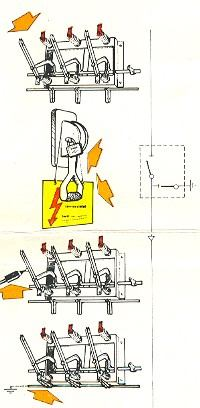 ИСКЉУЧЕЊЕ УЗ ВИДЉИВ ПРЕКИД СТАЊА (ако је конструктино изводљиво)СПРЕЧАВАЊЕ СЛУЧАЈНОГ ПОНОВНОГ УКЉУЧЕЊА (закључавање – блокирање и постављање опоменских и блокадних таблица)УТВРЂИВАЊЕ БЕЗНАПОНСКОГ СТАЊА (индикатором чији је индикатор – кондезатор претходно испитан)УЗЕМЉАВАЊЕ И КРАТКО СПАЈАЊЕ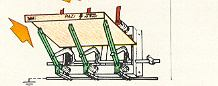 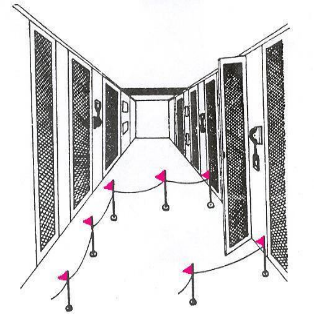 ОГРАЂИВАЊЕ ОД ДЕЛОВА ПОД НАПОНОМ И ОЗНАЧАВАЊЕ И ОГРАЂИВАЊЕ МЕСТА РАДА(ако се ради у близини напона, на пример у ћелији)р.бр.Врста ознаке - пиктограмДимензије (Ш х В) (mm)Технички центар Београд(комад)Технички центар Нови Сад(комад)Укупно(комад)2.1Блокадна таблица250 х 25004004002.2Таблица забране250 х 25030003002.3Опоменска таблица зоне опасности300 х 2002004006002.4Забрањен приступ неовлашћеним лицима200 х 3001502003502.5Пет златних правила300 х 400150200350„ПЕТ ЗЛАТНИХ ПРАВИЛА“„ПЕТ ЗЛАТНИХ ПРАВИЛА“„ПЕТ ЗЛАТНИХ ПРАВИЛА“ИСКЉУЧЕЊЕ УЗ ВИДЉИВ ПРЕКИД СТАЊА (ако је конструктино изводљиво)СПРЕЧАВАЊЕ СЛУЧАЈНОГ ПОНОВНОГ УКЉУЧЕЊА (закључавање – блокирање и постављање опоменских и блокадних таблица)УТВРЂИВАЊЕ БЕЗНАПОНСКОГ СТАЊА (индикатором чији је индикатор – кондезатор претходно испитан)УЗЕМЉАВАЊЕ И КРАТКО СПАЈАЊЕОГРАЂИВАЊЕ ОД ДЕЛОВА ПОД НАПОНОМ И ОЗНАЧАВАЊЕ И ОГРАЂИВАЊЕ МЕСТА РАДА(ако се ради у близини напона, на пример у ћелији)р.бр.Врста ознаке - пиктограмДимензије (Ш х В)(mm)Технички центар Београд(комад)Технички центар Нови Сад(комад)Укупно(комад)3.1Пет златних правила200 х 300400400800„ПЕТ ЗЛАТНИХ ПРАВИЛА“„ПЕТ ЗЛАТНИХ ПРАВИЛА“„ПЕТ ЗЛАТНИХ ПРАВИЛА“ИСКЉУЧЕЊЕ УЗ ВИДЉИВ ПРЕКИД СТАЊА (ако је конструктино изводљиво)СПРЕЧАВАЊЕ СЛУЧАЈНОГ ПОНОВНОГ УКЉУЧЕЊА (закључавање – блокирање и постављање опоменских и блокадних таблица)УТВРЂИВАЊЕ БЕЗНАПОНСКОГ СТАЊА (индикатором чији је индикатор – кондезатор претходно испитан)УЗЕМЉАВАЊЕ И КРАТКО СПАЈАЊЕОГРАЂИВАЊЕ ОД ДЕЛОВА ПОД НАПОНОМ И ОЗНАЧАВАЊЕ И ОГРАЂИВАЊЕ МЕСТА РАДА(ако се ради у близини напона, на пример у ћелији)р.бр.Врста ознаке - пиктограмДимензије (Ш х В)(mm)Технички центар Београд(комад)Технички центар Нови Сад(комад)Укупно4.1Забрањен приступ неовлашћеним лицима300 х 6001001502504.2Клизав под300 х 600100150250Р.бр.Назив и  тип средстваТехнички центар Београд(котур)Технички центар Нови Сад(котур)Укупно(котур)5.1ТРАКА ЗА ОБЕЛЕЖАВАЊЕ400400800Р.бр.НазивТехнички центар Београд(комплет)Технички центар Нови Сад(комплет)Укупно(комплет)6.1.ЗАШТИТНА ОГРАДА ЗА РАДОВЕ КОЈИ СЕ ИЗВОДЕ НАПОЉУ50701206.2.ЗАШТИТНА ОГРАДА ЗА РАДОВЕ У ПРОСТОРИЈАМА ТС100130230Р.бр.Назив личног заштитног средстваЈединица мереТехнички центар БеоградТехнички центар Нови СадОквирне количине1Комплет за  прву помоћ бзр са ормарићемкомплет50701202Комплет за  прву помоћ бзр са торбицомкомплет50701203Комплети за  прву помоћ бзр само садржајкомплет2028484Комплет за  прву помоћ ванредне ситуације са ормарићемкомплет50701205Комплет за  прву помоћ ванредне ситуације само садржајкомплет202848КОМПЛЕТ ЗА  ПРВУ ПОМОЋ БЗР СА ОРМАРИЋЕМСадржај комплета за прву помоћ дефинисан је чланом 8. Правилника о начину пружања прве помоћи, врсти средстава и опреме који морају бити обезбеђени ма радном месту, начину и роковима оспособљавања запослених за пружање прве помоћи ("Службени гласник РС" број 109/2016 од 31.12.2016. године) који је ступио на снагу 07.јануара 2017.године.- Комплет апотека за пружање прве помоћи (метални ормарић + пуњење): Стерилна компреса од газе, појединачно паковање  10x10 cm -     5 ком Стерилна газа 1/4 m, појединачно паковање 80x25 cm   - 5 koм Стерилна газа 1/2 m, појединачно паковање 80x50 cm   - 5 koм Стерилна газа 1 m, појединачно паковање 80x100 cm     -5 koм Калико завој 10cm x 5m                                                       -5 ком Калико завој   8cm x 5m                                                   -5 ком Лепљиви фластер на котуру  2,5cm x 5m                          -2 ком  Лепљиви фластер са јастучићем (адхезивни завојни материјал)   -                                                                       1 кутија Троугла марама величине 100x100x140 cm                     -5 ком Игла сигурносница                                                              -5 ком  Маказе са заобљеним врхом                                             -1 ком Рукавице за једнократну употребу                                 -5 пари Памучна вата 100g                                                          -2 ком Нејодно антисептичко средство за кожу 100ml             -1 ком Спецификација садржаја                                                -1 ком Упутство (по Образложењу 1)                                        -1 ком Ормарић метални                                                            -1 комКОМПЛЕТ ЗА  ПРВУ ПОМОЋ БЗР СА ТОРБИЦОМСадржај комплета за прву помоћ дефинисан је чланом 8. Правилника о начину пружања прве помоћи, врсти средстава и опреме који морају бити обезбеђени ма радном месту, начину и роковима оспособљавања запослених за пружање прве помоћи ("Службени гласник РС" број 109/2016 од 31.12.2016. године) који је ступио на снагу 07.јануара 2017.године.- Комплет апотека за пружање прве помоћи (торбица + пуњење):Стерилна компреса од газе, појединачно паковање  10x10 cm -5 комСтерилна газа 1/4 m, појединачно паковање 80x25 cm              -5 koмСтерилна газа 1/2 m, појединачно паковање 80x50 cm              -5 koмСтерилна газа 1 m, појединачно паковање 80x100 cm               -5 koмКалико завој 10cm x 5m                                                                 -5 комКалико завој   8cm x 5m                                                                 -5 комЛепљиви фластер на котуру  2,5cm x 5m                                    -2 комЛепљиви фластер са јастучићем (адхезивни завојни материјал)                                                           -1 кутијаТроугла марама величине 100x100x140 cm                            -5 комИгла сигурносница                                                                    -5 ком Маказе са заобљеним врхом                                                   -1 комРукавице за једнократну употребу                                        -5 париПамучна вата 100g                                                                  -2 комНејодно антисептичко средство за кожу 100ml                     -1 комСпецификација садржаја                                                        -1 комУпутство (по Образложењеу 1)                                                -1 комТорбица платнена непромочива                                             -1 комКОМПЛЕТИ ЗА  ПРВУ ПОМОЋ БЗР САМО САДРЖАЈОсновно пуњење:1. Стерилна компреса од газе, појединачно паковање  10x10 cm -5 ком2. Стерилна газа 1/4 m, појединачно паковање 80x25 cm            -5 koм3. Стерилна газа 1/2 m, појединачно паковање 80x50 cm             -5 koм4. Стерилна газа 1 m, појединачно паковање 80x100 cm              -5 koм5. Калико завој 10cm x 5m                                                                -5 ком6. Калико завој   8cm x 5m                                                              - 5 ком7. Лепљиви фластер на котуру  2,5cm x 5m                                 - 2 ком 8. Лепљиви фластер са јастучићем (адхезивни завојни материјал) -1 кутија9. Троугла марама величине 100x100x140 cm                             -5 ком10. Игла сигурносница                                                                   -5 ком 11. Маказе са заобљеним врхом                                                  -1 ком12. Рукавице за једнократну употребу                                          -5 пари13. Памучна вата 100g                                                                    -2 ком14. Нејодно антисептичко средство за кожу 100ml                       -1 ком15. Спецификација садржаја                                                         -1 ком16. Упутство (по Образложењеу 1)                                               -1 комКОМПЛЕТ ЗА  ПРВУ ПОМОЋ ВАНРЕДНЕ СИТУАЦИЈЕ СА ОРМАРИЋЕМСадржај комплета за прву помоћ дефинисан Уредбом о изменама уредбе о обавезним средствима и опреми за личну, узајамну и колективну заштиту  од елементарних непогода  и других несрећа ("Службени гласник РС" број 37/2015)  - Садржај комплета за прву помоћ oд 20-100 запослених:1. Калико завој – уткан руб   10cm x 5m               -5 ком2. Калико завој – уткан руб     6cm x 5m               -5 ком3. Калико завој – уткан руб     5cm x 5m               -5 ком4. Калико завој – уткан руб   2,5cm x 5m              -5 ком5. Индивидуални први завој  тип 2                        -2 ком6. Стерилна газа 1 m                                                -2 ком7. Стерилна газа 1/2 m                                             -2 ком8. Стерилна газа 1/4 m                                             -3 ком9. Вазелинска газа  10cmx10 cm                             -2 ком10. Троугла марама величине 100x100x140 cm, густоће 20 x19 - 5 ком11. Санитетску вату 100g                                        -1 ком12. Лепљиви фластер 2,5cm x 5m                            -3 ком13. Адхезивни завојни материјал  10cmx4 cm        -5 ком14. Рукавице за једнократну употребу                 -10 пари15. Сигурносна игла                                                -10 ком16. Маказе са закривљеним врхом                          -1 ком17. Термо-изолациона фолија                                  -3 ком18. Маска за давање вештачког дисања за једнократну употребу-5 ком19. Спецификација материјала                                 -1 ком20. Ормарић метални                                                 -1 комКОМПЛЕТ ЗА  ПРВУ ПОМОЋ ВАНРЕДНЕ СИТУАЦИЈЕ САМО САДРЖАЈСадржај комплета за прву помоћ дефинисан Уредбом о изменама уредбе о обавезним средствима и опреми за личну, узајамну и колективну заштиту  од елементарних непогода  и других несрећа ("Службени гласник РС" број 37/2015)  - Садржај комплета за прву помоћ oд 20-100 запослених:1. Калико завој – уткан руб   10cm x 5m               -5 ком2. Калико завој – уткан руб     6cm x 5m               -5 ком3. Калико завој – уткан руб     5cm x 5m               -5 ком4. Калико завој – уткан руб   2,5cm x 5m              -5 ком5. Индивидуални први завој  тип 2                        -2 ком6. Стерилна газа 1 m                                                -2 ком7. Стерилна газа 1/2 m                                             -2 ком8. Стерилна газа 1/4 m                                             -3 ком9. Вазелинска газа  10cmx10 cm                             -2 ком10. Троугла марама величине 100x100x140 cm, густоће 20 x19  5 ком11. Санитетску вату  100g                                         -1 ком12. Лепљиви фластер 2,5cm x 5m                             -3 ком13. Адхезивни завојни материјал  10cmx4 cm         -5 ком14. Рукавице за једнократну употребу                  -10 пари15. Сигурносна игла                                                 -10 ком16. Маказе са закривљеним врхом                          -1 ком17. Термо-изолациона фолија                                  -3 ком18. Маска за давање вештачког дисања за једнократну употребу 5ком19. Спецификација материјала                                 -1 комР.бр.НазивКарактеристике1.ЗИДНИ ОРМАРИЋ ЗА ПРУЖАЊЕ ПРВЕ ПОМОЋИ- Лимени ормарић са бравицом за закључавање, са видљивом ознаком (симболом) прве помоћи- Димензије (Ш/В/Д) 250/350/140 mm са могућношћу одступања ±10%Р.бр.НазивКарактеристике1.ПРЕНОСИВА ТОРБА ЗА ПРУЖАЊЕ ПРВЕ ПОМОЋИ- Преносива торба са патент затварачем – рајсфершлусом, за ношење у рукама и на рамену, са видљивом ознаком (симболом) прве помоћи- 100% полиестерски филамент- Маса тканине 350 g/m² ±10%- Димензије (Ш/В/Д) 290/300/120 mm са могућношћу одступања ±10%Ред. бр.4.1 ОБАВЕЗНИ УСЛОВИЗА УЧЕШЋЕ У ПОСТУПКУ ЈАВНЕ НАБАВКЕ ИЗ ЧЛАНА 75. ЗЈН1.Услов: Да је понуђач регистрован код надлежног органа, односно уписан у одговарајући регистар;Доказ: - за правно лице: Извод из регистра Агенције за привредне регистре, односно извод из регистра надлежног Привредног суда - за предузетнике: Извод из регистра Агенције за привредне регистре, односно извод из одговарајућег регистра Напомена: У случају да понуду подноси група понуђача, овај доказ доставити за сваког учесника из групеУ случају да понуђач подноси понуду са подизвођачем, овај доказ доставити и за сваког подизвођача 2.Услов: Да понуђач и његов законски заступник није осуђиван за неко од кривичних дела као члан организоване криминалне групе, да није осуђиван за кривична дела против привреде, кривична дела против заштите животне средине, кривично дело примања или давања мита, кривично дело превареДоказ:- за правно лице:1) ЗА ЗАКОНСКОГ ЗАСТУПНИКА – уверење из казнене евиденције надлежне полицијске управе Министарства унутрашњих послова – захтев за издавање овог уверења може се поднети према месту рођења или према месту пребивалишта.2) ЗА ПРАВНО ЛИЦЕ – За кривична дела организованог криминала – Уверење посебног одељења (за организовани криминал) Вишег суда у Београду, којим се потврђује да понуђач (правно лице) није осуђиван за неко од кривичних дела као члан организоване криминалне групе. С тим у вези на интернет страници Вишег суда у Београду објављено је обавештење http://www.bg.vi.sud.rs/lt/articles/o-visem-sudu/obavestenje-ke-za-pravna-lica.html3) ЗА ПРАВНО ЛИЦЕ – За кривична дела против привреде, против животне средине, кривично дело примања или давања мита, кривично дело преваре – Уверење Основног суда  (које обухвата и податке из казнене евиденције за кривична дела која су у надлежности редовног кривичног одељења Вишег суда) на чијем подручју је седиште домаћег правног лица, односно седиште представништва или огранка страног правног лица, којом се потврђује да понуђач (правно лице) није осуђиван за кривична дела против привреде, кривична дела против животне средине, кривично дело примања или давања мита, кривично дело преваре. Посебна напомена: Уколико уверење основног суда не обухвата податке из казнене евиденције за кривична дела која су у надлежности редовног кривичног одељења Вишег суда, потребно је поред уверења Основног суда доставити и Уверење Вишег суда  на чијем подручју је седиште домаћег правног лица, односно седиште представништва или огранка страног правног лица, којом се потврђује да понуђач (правно лице) није осуђиван за кривична дела против привреде и кривично дело примања или давања мита.- за физичко лице и предузетника: Уверење из казнене евиденције надлежне полицијске управе Министарства унутрашњих послова – захтев за издавање овог уверења може се поднети према месту рођења или према месту пребивалишта.Напомена: У случају да понуду подноси правно лице потребно је доставити овај доказ и за правно лице и за законског заступникаУ случају да правно лице има више законских заступника, ове доказе доставити за сваког од њихУ случају да понуду подноси група понуђача, ове доказе доставити за сваког учесника из групеУ случају да понуђач подноси понуду са подизвођачем, ове доказе доставити и за подизвођача (ако је више подизвођача доставити за сваког од њих)Ови докази не могу бити старији од два месеца пре отварања понуда.3.Услов: Да је понуђач измирио доспеле порезе, доприносе и друге јавне дажбине у складу са прописима Републике Србије или стране државе када има седиште на њеној територијиДоказ:- за правно лице, предузетнике и физичка лица: 1.Уверење Пореске управе Министарства финансија и привреде да је измирио доспеле порезе и доприносе и2. Уверење Управе јавних прихода града, односно општине према месту седишта пореског обвезника правног лица, односно према пребивалишту физичког лица, да је измирио обавезе по основу изворних локалних јавних прихода Напомена: Уколико локална (општиснка) пореска управа у својој потврди наведе да се докази за одређене изворне локалне јавне приходе прибављају и од других локалних органа/организација/установа понуђач је дужан да уз потврду локалне пореске управе  приложи и потврде осталих локланих органа/организација/установа Уколико је понуђач у поступку приватизације, уместо горе наведена два доказа, потребно је доставити уверење Агенције за приватизацију да се налази у поступку приватизацијеУ случају да понуду подноси група понуђача, ове доказе доставити за сваког учесника из групеУ случају да понуђач подноси понуду са подизвођачем, ове доказе доставити и за подизвођача (ако је више подизвођача доставити за сваког од њих)Ови докази не могу бити старији више од два месеца од датума отварања понуда.4.Услов: Да је понуђач при састављању понуде поштовао обавезе које произилазе из важећих прописа о заштити на раду, запошљавању и условима рада, заштити животне средине, као и да нема забрану обављања делатности која је на снази у време подношења понудеДоказ:Потписан и оверен Образац изјаве на основу члана 75. став 2. ЗЈН (Образац бр. 5)Напомена: Изјава мора да буде потписана од стране овлашћеног лица понуђача и оверена печатом. Уколико понуду подноси група понуђача Изјава мора бити  потписана од стране овлашћеног лица сваког понуђача из групе понуђача и оверена печатом.5Услов: За Партију 2:Да Понуђач има Решење Министарства здравља Републике Србије, да може да врши промет медицинских средставаДа Понуђач има Решење АЛИМС-а (Агенције за лекове и медицинска средства). Доказ:Фотокопија Решења надлежног Министарства здравља Републике СрбијеФотокопија Решења надлежне Агенције за лекове и медицинска средстваНапомена: Решење морају поседовати они субјекти (понуђач, понуђач из групе понуђача), који ће поднети понуду за Партију 24.2  ДОДАТНИ УСЛОВИЗА УЧЕШЋЕ У ПОСТУПКУ ЈАВНЕ НАБАВКЕ ИЗ ЧЛАНА 76. ЗЈНза Партију 26.УсловПонуђач располаже неопходним пословним капацитетом ako понуђач има имплементиране стандарде:ISO 9001ISO 14001OHSAS 18001 за промет медецинских средставаДоказФотокопије важећих стандарда ISO 9001, ISO 14001и OHSAS 18001,Напомена:У случају да понуду подноси група понуђача, те уколико више њих заједно испуњавају тражени услов ове доказе доставити за те чланове.У случају да понуђач подноси понуду са подизвођачем, ове доказе не треба доставити за подизвођача.SWIFT MESSAGE MT103 – EURSWIFT MESSAGE MT103 – EURFIELD 32AVALUE DATE – EUR- AMOUNTFIELD 50KORDERING CUSTOMERFIELD 50KORDERING CUSTOMERFIELD 56A(INTERMEDIARY)DEUTDEFFXXXDEUTSCHE BANK AG, F/MTAUNUSANLAGE 12GERMANYFIELD 57A(ACC. WITH BANK)/DE20500700100935930800NBSRRSBGXXXNARODNA BANKA SRBIJE (NATIONALBANK OF SERBIA – NBS BEOGRAD,NEMANJINA 17SERBIAFIELD 59(BENEFICIARY)/RS35908500103019323073MINISTARSTVO FINANSIJAUPRAVA ZA TREZORPOP LUKINA7-9BEOGRADFIELD 70DETAILS OF PAYMENTSWIFT MESSAGE MT103 – USDFIELD 32AVALUE DATE – USD- AMOUNTFIELD 50KORDERING CUSTOMERFIELD 56A(INTERMEDIARY)BKTRUS33XXXDEUTSCHE BANK TRUST COMPANIYAMERICAS, NEW YORK60 WALL STREETUNITED STATESFIELD 57A(ACC. WITH BANK)NBSRRSBGXXXNARODNA BANKA SRBIJE (NATIONALBANK OF SERBIA – NB BEOGRAD,NEMANJINA 17SERBIAFIELD 59(BENEFICIARY)/RS35908500103019323073MINISTARSTVO FINANSIJAUPRAVA ZA TREZORPOP LUKINA7-9BEOGRADFIELD 70DETAILS OF PAYMENTПОДАЦИ О ПОНУЂАЧУПОДАЦИ О ПОНУЂАЧУНазив понуђачаАдреса понуђачаИме особе за контактe-mailТелефонТелефаксПорески број понуђача (ПИБ)Матични број понуђачаШифра делатностиНазив банке и број рачунаЛице овлашћено за потписивање оквирног споразумаА) САМОСТАЛНОА) САМОСТАЛНОА) САМОСТАЛНОБ) СА ПОДИЗВОЂАЧЕМБ) СА ПОДИЗВОЂАЧЕМБ) СА ПОДИЗВОЂАЧЕМ1)Назив подизвођачаАдресаМатични бројПорески идентификациони бројИме особе за контактПроценат укупне вредности набавке који ће извршити подизвођачДео набавке који ће извршити подизвођачВ) КАО ЗАЈЕДНИЧКА ПОНУДАВ) КАО ЗАЈЕДНИЧКА ПОНУДАВ) КАО ЗАЈЕДНИЧКА ПОНУДА1)Назив учесника у заједничкој понудиАдресаМатични бројПорески идентификациони бројИме особе за контактКОМЕРЦИЈАЛНИ УСЛОВИКОМЕРЦИЈАЛНИ УСЛОВИКОМЕРЦИЈАЛНИ УСЛОВИКОМЕРЦИЈАЛНИ УСЛОВИКОМЕРЦИЈАЛНИ УСЛОВИ1.1.Укупна цена без ПДВ__________________________ динара__________________________ динара2.2.Укупна цена са ПДВ__________________________ динара__________________________ динара3.3.Рок испоруке добараРок испоруке ________ дана (мах. 45) од дана закључења појединачног уговораРок испоруке ________ дана (мах. 45) од дана закључења појединачног уговора4.4.Рок плаћањаСагласан за захтевом НаручиоцаДА/НЕ (заокружити)у законском року од 45 дана од дана пријема исправног рачуна, а након потписивања записника о извршеној испоруци добара од стране овлашћених представника Наручиоца и Понуђача - без примедби.у законском року од 45 дана од дана пријема исправног рачуна, а након потписивања записника о извршеној испоруци добара од стране овлашћених представника Наручиоца и Понуђача - без примедби.5.5.Место испорукеСагласан за захтевом НаручиоцаДА/НЕ (заокружити)Места испоруке су централни магацини Техничког центра Београд и Техничког центра Нови Сад у саставу ЈП „ЕПС“ на адреси:- Техничког центра Београд - Нишки пут, Милана Топлице бб, Београд- Техничког центра Нови Сад - Булевар Ослобођења 100, Нови СадМеста испоруке су централни магацини Техничког центра Београд и Техничког центра Нови Сад у саставу ЈП „ЕПС“ на адреси:- Техничког центра Београд - Нишки пут, Милана Топлице бб, Београд- Техничког центра Нови Сад - Булевар Ослобођења 100, Нови Сад6.6.Гарантни период Гарантни период је  _____  месеци (минимум 12) од дана испоруке, односно од дана потписивања записника о Квалитативном и квантитавном пријему.Гарантни период је  _____  месеци (минимум 12) од дана испоруке, односно од дана потписивања записника о Квалитативном и квантитавном пријему.7.7.Рок важења понуде______ (минимум 120) дана од дана отварања понуда______ (минимум 120) дана од дана отварања понудаПонуда понуђача који не прихвата услове наручиоца за рок и начин плаћања, рок извршења, место извршења и рок важења понуде сматраће се неприхватљивом.Понуда понуђача који не прихвата услове наручиоца за рок и начин плаћања, рок извршења, место извршења и рок важења понуде сматраће се неприхватљивом.Понуда понуђача који не прихвата услове наручиоца за рок и начин плаћања, рок извршења, место извршења и рок важења понуде сматраће се неприхватљивом.ПОДАЦИ О ПОНУЂАЧУПОДАЦИ О ПОНУЂАЧУНазив понуђачаАдреса понуђачаИме особе за контактe-mailТелефонТелефаксПорески број понуђача (ПИБ)Матични број понуђачаШифра делатностиНазив банке и број рачунаЛице овлашћено за потписивање оквирног споразумаА) САМОСТАЛНОА) САМОСТАЛНОА) САМОСТАЛНОБ) СА ПОДИЗВОЂАЧЕМБ) СА ПОДИЗВОЂАЧЕМБ) СА ПОДИЗВОЂАЧЕМ1)Назив подизвођачаАдресаМатични бројПорески идентификациони бројИме особе за контактПроценат укупне вредности набавке који ће извршити подизвођачДео набавке који ће извршити подизвођачВ) КАО ЗАЈЕДНИЧКА ПОНУДАВ) КАО ЗАЈЕДНИЧКА ПОНУДАВ) КАО ЗАЈЕДНИЧКА ПОНУДА1)Назив учесника у заједничкој понудиАдресаМатични бројПорески идентификациони бројИме особе за контактКОМЕРЦИЈАЛНИ УСЛОВИКОМЕРЦИЈАЛНИ УСЛОВИКОМЕРЦИЈАЛНИ УСЛОВИКОМЕРЦИЈАЛНИ УСЛОВИ1.1.Укупна цена без ПДВ__________________________ динара2.2.Укупна цена са ПДВ___________________________ динара3.3.Рок  испоруке добараРок испоруке ________ дана (мах. 45) од дана закључења појединачног уговора4.4.Рок плаћањаСагласан за захтевом НаручиоцаДА/НЕ (заокружити)у законском року од 45 дана од дана пријема исправног рачуна, а након потписивања записника о извршеној испоруци добара од стране овлашћених представника Наручиоца и Понуђача - без примедби.5.5.Место испорукеСагласан за захтевом НаручиоцаДА/НЕ (заокружити)Места испоруке су централни магацини Техничког центра Београд и Техничког центра Нови Сад у саставу ЈП „ЕПС“ на адреси:- Техничког центра Београд - Нишки пут, Милана Топлице бб, Београд- Техничког центра Нови Сад - Булевар Ослобођења 100, Нови Сад5.5.Гарантни периодГарантни период је _______ година (минимум 5) од датума производње (датум са декларације произвођача).7.7.Рок важења понуде______ (минимум 120) дана од дана отварања понудаПонуда понуђача који не прихвата услове наручиоца за рок и начин плаћања, рок извршења, место извршења и рок важења понуде сматраће се неприхватљивом.Понуда понуђача који не прихвата услове наручиоца за рок и начин плаћања, рок извршења, место извршења и рок важења понуде сматраће се неприхватљивом.Понуда понуђача који не прихвата услове наручиоца за рок и начин плаћања, рок извршења, место извршења и рок важења понуде сматраће се неприхватљивом.Понуда понуђача који не прихвата услове наручиоца за рок и начин плаћања, рок извршења, место извршења и рок важења понуде сматраће се неприхватљивом.Ред.бр.Назив добaраПроизвођач понуђенихдобараЈед. мереОквирне количинеЈединич. цена без ПДВ-аЈединич. цена са ПДВ-омУкупна цена без ПДВ-аУкупна цена са ПДВ-ом12345678=5х69=5x71.Ознаке упозорења - обавештења на алуминијумском лиму - Блокадна таблицаКомад4002.Ознаке упозорења - обавештења на алуминијумском лиму - Таблица забранеКомад3003.Ознаке упозорења - обавештења на алуминијумском лиму - Опоменска таблица зоне опасностиКомад6004.Ознаке упозорења - обавештења на алуминијумском лиму - Забрањен приступ неовлашћеним лицимаКомад3505.Ознаке упозорења - обавештења на алуминијумском лиму - Пет златних правилаКомад3506.Ознаке упозорења - обавештења на ПВЦ  плочи - Блокадна таблицаКомад4007.Ознаке упозорења - обавештења на ПВЦ  плочи - Таблица забранеКомад3008Ознаке упозорења - обавештења на ПВЦ  плочи - Опоменска таблица зоне опасностиКомад6009Ознаке упозорења - обавештења на ПВЦ  плочи - Забрањен приступ неовлашћеним лицимаКомад35010Ознаке упозорења - обавештења на ПВЦ  плочи - Пет златних правилаКомад35011Ознаке упозорења - обавештења на самолепљивој  фолији (ПВЦ) - Пет златних правилаКомад80012Ознаке упозорења - обавештења на ПВЦ  сталку - Забрањен приступ неовлашћеним лицимаКомад25013Ознаке упозорења - обавештења на ПВЦ  сталку - Клизав подКомад25014Трака за обележавањеКотур 80015Заштитна ограда за радове који се изводе напољуКомплет12016Заштитна ограда за радове у просторијама ТСКомплет230IУКУПНО ПОНУЂЕНА ЦЕНА без ПДВ-а(Укупна цена из колоне 8 )УКУПНО ПОНУЂЕНА ЦЕНА без ПДВ-а(Укупна цена из колоне 8 )УКУПНО ПОНУЂЕНА ЦЕНА без ПДВ-а(Укупна цена из колоне 8 )УКУПНО ПОНУЂЕНА ЦЕНА без ПДВ-а(Укупна цена из колоне 8 )УКУПНО ПОНУЂЕНА ЦЕНА без ПДВ-а(Укупна цена из колоне 8 )УКУПНО ПОНУЂЕНА ЦЕНА без ПДВ-а(Укупна цена из колоне 8 )IIУКУПАН ИЗНОС ПДВ-а (стопа ПДВ-а 20%)(ред бр. I х 20%)УКУПАН ИЗНОС ПДВ-а (стопа ПДВ-а 20%)(ред бр. I х 20%)УКУПАН ИЗНОС ПДВ-а (стопа ПДВ-а 20%)(ред бр. I х 20%)УКУПАН ИЗНОС ПДВ-а (стопа ПДВ-а 20%)(ред бр. I х 20%)УКУПАН ИЗНОС ПДВ-а (стопа ПДВ-а 20%)(ред бр. I х 20%)УКУПАН ИЗНОС ПДВ-а (стопа ПДВ-а 20%)(ред бр. I х 20%)IIIУКУПНО ПОНУЂЕНА ЦЕНА са ПДВ-ом(ред. бр. I +ред.бр. II)УКУПНО ПОНУЂЕНА ЦЕНА са ПДВ-ом(ред. бр. I +ред.бр. II)УКУПНО ПОНУЂЕНА ЦЕНА са ПДВ-ом(ред. бр. I +ред.бр. II)УКУПНО ПОНУЂЕНА ЦЕНА са ПДВ-ом(ред. бр. I +ред.бр. II)УКУПНО ПОНУЂЕНА ЦЕНА са ПДВ-ом(ред. бр. I +ред.бр. II)УКУПНО ПОНУЂЕНА ЦЕНА са ПДВ-ом(ред. бр. I +ред.бр. II)Посебно исказани трошкови који су укључени у укупно понуђену цену без ПДВ-а(цена из реда бр. I)Трошкови царинеПосебно исказани трошкови који су укључени у укупно понуђену цену без ПДВ-а(цена из реда бр. I)Трошкови превозаПосебно исказани трошкови који су укључени у укупно понуђену цену без ПДВ-а(цена из реда бр. I)Остали трошковиРед.бр.Назив добaраПроизвођач понуђенихдобараДатум производњеЈед. мереОквирне количинеЈединич. цена без ПДВ-аЈединич. цена са ПДВ-омУкупна цена без ПДВ-аУкупна цена са ПДВ-ом123456789=6х710=6x81.комплет за прву помоћ БЗР са ормарићемкомпл1202.комплет за  прву помоћ БЗР са торбицомкомпл1203.комплети за прву помоћ БЗР само садржајкомпл484.комплет за прву помоћ ванредне ситуације са ормарићемкомпл1205.комплет за прву помоћ ванредне ситуације само садржајкомпл48IУКУПНО ПОНУЂЕНА ЦЕНА без ПДВ-а(Укупна цена из колоне 9 )УКУПНО ПОНУЂЕНА ЦЕНА без ПДВ-а(Укупна цена из колоне 9 )УКУПНО ПОНУЂЕНА ЦЕНА без ПДВ-а(Укупна цена из колоне 9 )УКУПНО ПОНУЂЕНА ЦЕНА без ПДВ-а(Укупна цена из колоне 9 )УКУПНО ПОНУЂЕНА ЦЕНА без ПДВ-а(Укупна цена из колоне 9 )УКУПНО ПОНУЂЕНА ЦЕНА без ПДВ-а(Укупна цена из колоне 9 )УКУПНО ПОНУЂЕНА ЦЕНА без ПДВ-а(Укупна цена из колоне 9 )IIУКУПАН ИЗНОС ПДВ-а (стопа ПДВ-а 20%)(ред бр. I х 20%)УКУПАН ИЗНОС ПДВ-а (стопа ПДВ-а 20%)(ред бр. I х 20%)УКУПАН ИЗНОС ПДВ-а (стопа ПДВ-а 20%)(ред бр. I х 20%)УКУПАН ИЗНОС ПДВ-а (стопа ПДВ-а 20%)(ред бр. I х 20%)УКУПАН ИЗНОС ПДВ-а (стопа ПДВ-а 20%)(ред бр. I х 20%)УКУПАН ИЗНОС ПДВ-а (стопа ПДВ-а 20%)(ред бр. I х 20%)УКУПАН ИЗНОС ПДВ-а (стопа ПДВ-а 20%)(ред бр. I х 20%)IIIУКУПНО ПОНУЂЕНА ЦЕНА са ПДВ-ом(ред. бр. I +ред.бр. II)УКУПНО ПОНУЂЕНА ЦЕНА са ПДВ-ом(ред. бр. I +ред.бр. II)УКУПНО ПОНУЂЕНА ЦЕНА са ПДВ-ом(ред. бр. I +ред.бр. II)УКУПНО ПОНУЂЕНА ЦЕНА са ПДВ-ом(ред. бр. I +ред.бр. II)УКУПНО ПОНУЂЕНА ЦЕНА са ПДВ-ом(ред. бр. I +ред.бр. II)УКУПНО ПОНУЂЕНА ЦЕНА са ПДВ-ом(ред. бр. I +ред.бр. II)УКУПНО ПОНУЂЕНА ЦЕНА са ПДВ-ом(ред. бр. I +ред.бр. II)Посебно исказани трошкови који су укључени у укупно понуђену цену без ПДВ-а  (цена из реда бр. I)Трошкови царинеПосебно исказани трошкови који су укључени у укупно понуђену цену без ПДВ-а  (цена из реда бр. I)Трошкови превозаПосебно исказани трошкови који су укључени у укупно понуђену цену без ПДВ-а  (цена из реда бр. I)Остали трошковиКУПАЦПРОДАВАЦЈавно предузеће«Електропривреда Србије» Београд(Назив)______________________________________________________________Милорад Грчићв.д. директора(име и презиме)функцијаКУПАЦПРОДАВАЦЈавно предузеће«Електропривреда Србије» Београд(Назив)_______________________________________________________________Милорад Грчићв.д. директора(име и презиме)функцијаСкраћено пословно име понуђача:Седиште:  Адреса седишта:Матични број:  ПИБ:  Скраћено пословно име понуђача:Седиште:  Адреса седишта:Матични број:  ПИБ:  Скраћено пословно име понуђача:Седиште:  Адреса седишта:Матични број:  ПИБ:  Скраћено пословно име понуђача:Седиште:  Адреса седишта:Матични број:  ПИБ:  Трошкови прибављања средстава обезбеђења__________ динара без ПДВУкупни трошкови без ПДВ__________ динараПДВ__________ динараУкупни  трошкови са ПДВ__________ динараТрошкови прибављања средстава обезбеђења__________ динара без ПДВУкупни трошкови без ПДВ__________ динараПДВ__________ динараУкупни  трошкови са ПДВ__________ динараКУПАЦПРОДАВАЦЈавно предузеће«Електропривреда Србије» Београд(Назив)_______________________________________________________________Милорад Грчићв.д. директора(име и презиме)функцијаДатум:Понуђач:М.П.Датум:Понуђач:М.П.Датум:Понуђач:М.П.Датум:Понуђач:М.П.Датум:Понуђач:М.П.Датум:Понуђач:М.П.Датум:Понуђач:М.П.Датум:Понуђач:М.П.